               НОУ специализированная гимназия 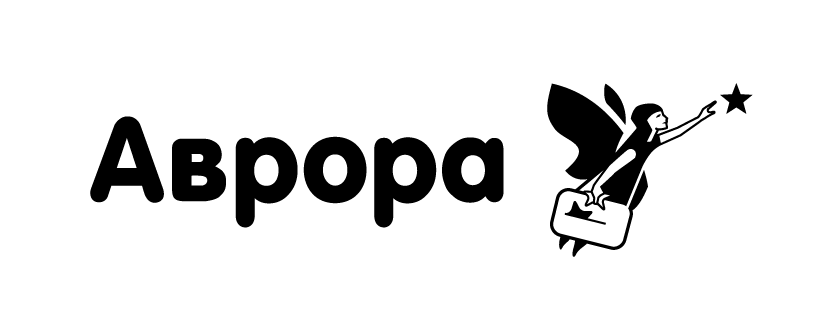              «Аврора»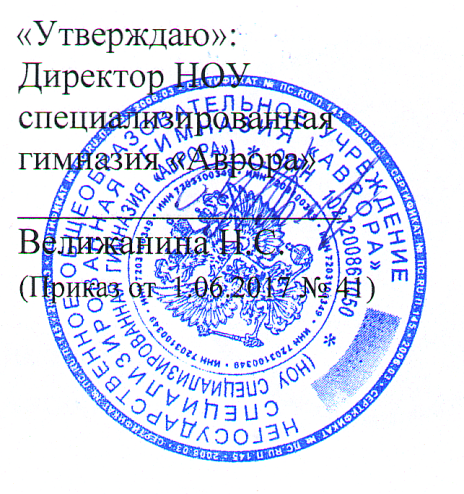 Рассмотрено: 			на заседании	методического совета НОУ специализированная                                                      гимназия «Аврора»	Протокол от 28.08.2017 № 1Приказ от 31.08.2017 №2    Рабочая программапо учебному предмету«Литературное чтение»	(1-4 класс)Составители:коллектив учителей начальных классов (Дайнеко И.А , Жарикова Е.В. Карплюк Ю.В.,Кирушева Е.Н.2017 г.			ПОЯСНИТЕЛЬНАЯ ЗАПИСКАДанная рабочая программа учебного предмета «Литературное чтение»  для учащихся 2 класса общеобразовательного учреждения разработана  на основе:нормативных документовФедерального государственного образовательного стандарта начального общего образования, утвержденного приказом №373 Министерства образования и науки Российской Федерации от 06.10.2009г. Федерального перечня учебников, рекомендованных (допущенных) к использованию в образовательном процессе на 2016-2017 учебный год;Основной общеобразовательной программы  НОУ гимназии «Аврора»;Учебного плана НОУ гимназии «Аврора» Положения о рабочей программе НОУ гимназии «Аврора»Примерной программы по учебным предметам «Начальная школа» в 2Ч. – М.: Просвещение, 2011г;На основе авторской программы авторов Л. Ф. Климановой,  В. Г. Горецким,  М. В. Головановой «Литературное чтение. 1 – 4  классы» Информация о количестве учебных часов, на которые рассчитана РПРабочая программа разработана в целях конкретизации содержания образовательного стандарта с учетом межпредметных и   внутрипредметных связей, логики учебного процесса и возрастных особенностей младших школьников. В рабочей программе дается  распределение учебных часов по разделам курса.На изучение литературного чтения во 2 классе  выделяется 4 ч в неделю, (35 учебных недель), 140 часов в год.Обоснование выбора авторской программыВыбрана авторская программа по литературному чтению Л.Ф.Климановой, В.Г.Горецкого, так как она является завершенной предметной линией 2Литературное чтение». По методическим  подходам может быть использована в системе учебников «Школа России». УМК «Школа России», построен на единых для всех учебных предметов концептуальных основах и имеет полное программно-методическое обеспечение. Комплекс реализует ФГОС начального общего образования и охватывает все предметные области учебного плана по ФГОС.Цели и задачи изучения предметаЛитературное чтение – один из основных предметов в системе подготовки младшего школьника. Наряду с русским языком он формирует функциональную грамотность, способствует общему развитию и воспитанию ребенка. Успешность изучения курса литературного чтения обеспечивает результативность обучения по другим предметам начальной школы.Специфика начального курса литературного чтения заключается в его тесной интеграции с русским языком. Эти два предмета представляют собой единый филологический курс, в котором обучение чтению сочетается с первоначальным литературным образованием и изучением родного языка. Собственно обучение чтению предполагает работу по совершенствованию навыка чтения, развитию восприятия литературного текста, формированию читательской самостоятельности. Объем чтения – необходимое условие формирования читательского кругозора школьников, позволяющее сформировать определенный круг чтения, развить интерес к самостоятельной читательской деятельности. Для литературного чтения предлагаются художественные произведения, проверенные временем, имеющие высокую эстетическую, познавательную, нравственную ценность. Система работы по литературному чтению предусматривает специальное обучение деятельности с книгами, что формирует ученика как читателя, обладающего читательской самостоятельностью. Эта работа проводится систематически. Одним из ее направлений является обучение младших школьников работе со словарями, справочниками, энциклопедиями разных видов, каталогами библиотеки, что также нашло отражение в содержании примерной программы.Цели и задачиИзучение литературного чтения в образовательных учреждениях  направлено на достижение следующих целей:развитие художественно-творческих и познавательных способностей, эмоциональной отзывчивости при чтении художественных произведений, формирование эстетического отношения к искусству слова; совершенствование всех видов речевой деятельности, умений вести диалог, выразительно читать и рассказывать, импровизировать;овладение осознанным, правильным, беглым и выразительным чтением как базовым умением в системе образования младших школьников; формирование читательского кругозора и приобретение опыта самостоятельной читательской деятельности;воспитание эстетического отношения к искусству слова, интереса к чтению и книге, потребности в общении с миром художественной литературы; обогащение нравственного опыта младших школьников, формирование представлений о добре и зле, справедливости и честности; развитие нравственных чувств, уважения к культуре народов многонациональной России.Задачи:- формирование техники чтения и приемов понимания прочитанного;- развитие устной и письменной речи, творческих способностей детей;- приобщение детей к литературе как искусству слова через введение элементов литературоведческого анализа текстов.Наличие обоснования  отступления от авторской программыЛогика изложения и содержание авторской программы полностью соответствуют требованиям федерального компонента государственного стандарта начального образования, поэтому в рабочую программу в содержательной части из авторской программы  изменений не внесено.Сведения о формах и методах, средствах текущего контроля, промежуточной аттестации обучающихся: Входной контроль, промежуточный, итоговый.Проверка техники чтенияВедущие формы, методы, методики, технологии для  организации учебного процессаФормы организации образовательного процесса: индивидуальные, групповые, индивидуально-групповые, фронтальные..Общая характеристика организации учебного процессаПри организации учебного процесса используются: информационно - коммуникационные технологии;проблемно-диалогическая технология; организации учебного сотрудничества; проектно-исследовательская деятельность. Формы организации учебного процессаПрограмма предусматривает проведение традиционных уроков и нетрадиционных (уроки-игры,  защита проектов), обобщающих уроков Используется коллективная, фронтальная, индивидуальная работа, работа в парахМетоды:методы организации учебно-познавательной деятельности: – словесные, наглядные, практические; – репродуктивные, проблемно-поисковые;– методы самостоятельной работы и работы под руководством; методы стимулирования и мотивации: методы  стимулирования  интереса  к  учению  (познавательные  игры,  учебные  дискуссии, создание эмоционально-нравственных ситуаций);  методы  стимулирования  долга  и  ответственности  (убеждения,  предъявление  требований, «упражнения» в выполнении требований, поощрения, порицания).методы контроля и самоконтроля интерактивные методы обученияобъяснительно – иллюстративный ,репродуктивный методы: –  рассказ  ,объяснение  ,эвристическая  беседа  ,демонстрация  ,работа  с  учебником , компьютером; проблемный метод :– метод предполагает активное участие школьников в решении проблемы, сформулированной учителем в виде познавательной задачи.Средства обучения: для  учащихся:  учебники,  рабочие  тетради,  демонстрационные  таблицы,  раздаточный материал  (карточки,  тесты,  веера  с  буквами  и  др.); технические  средства  обучения (ноутбук, экран, принтер)  для  использования  на  уроках  ИКТ,  мультимедийные ,дидактические средства;для  учителя:  книги,  методические  рекомендации,  поурочное  планирование.ОБЩАЯ ХАРАКТЕРИСТИКА УЧЕБНОГО ПРЕДМЕТА, КУРСА«Литературное чтение» как систематический курс начинается с 1 класса сразу после обучения грамоте.Раздел «Круг детского чтения» включает произведения устного творчества народов России и зарубежных стран, произведения классиков отечественной и зарубежной литературы и современных писателей России и других стран (художественные и научно-познавательные). Программа включает все основные литературные жанры: сказки, стихи, рассказы, басни, драматические произведения.Учащиеся работают с книгами, учатся выбирать их по своим интересам. Новые книги пополняют знания об окружающем мире, жизни сверстников, об их отношении друг к другу, труду, к Родине. В процессе обучения обогащается социально-нравственный и эстетический опыт ребёнка, формируя у школьников читательскую самостоятельность.Программа предусматривает знакомство с книгой как источником различного вида информации и формирование библиографических умений.Раздел «Виды речевой и читательской деятельности» включает все виды речевой и читательской деятельности (умение читать, слушать, говорить и писать) и работу с разными видами текстов. Раздел направлен на формирование речевой культуры учащихся, на совершенствование коммуникативных навыков, главным из которых является навык чтения.Навык чтения. На протяжения четырёх лет обучения меняются приёмы овладения навыком чтения: сначала идёт освоение целостных (синтетических) приёмов чтения в пределах слова и словосочетания (чтения целыми словами); далее формируются приёмы интонационного объединения слов в предложения. Увеличивается скорость чтения (беглое чтение), постепенно вводится чтение про себя с воспроизведением содержания прочитанного. Учащиеся постепенно овладевают рациональными приёмами чтения и понимания прочитанного, орфоэпическими и интонационными нормами чтения, слов и предложений, осваивают разные виды чтения текста (выборочное, ознакомительное, изучающее) и используют их в соответствии с конкретной речевой задачей.Параллельно с формированием навыка беглого, осознанного чтения ведётся целенаправленная работа по развитию умения постигать смысл прочитанного, обобщать и выделять главное. Учащиеся овладевают приёмами выразительного чтения.Совершенствование устной речи (умения слушать и говорить) проводится параллельно с обучением чтению. Совершенствуются умения воспринимать на слух высказывание или чтение собеседника, понимать цели речевого высказывания, задавать вопросы по услышанному или прочитанному произведению, высказывать свою точку зрения. Усваиваются продуктивные формы диалога, формулы речевого этикета в условиях учебного и внеучебного общения. Знакомство с особенностями национального этикета и общения людей проводится на основе литературных (фольклорных и классических) произведений. Совершенствуется монологическая речь учащихся (с опорой на авторский текст, на предложенную тему или проблему для обсуждения), целенаправленно пополняется активный словарный запас. Учащиеся осваивают сжатый, выборочный и полный пересказ прочитанного или услышанного произведения.Особое место в программе отводится работе с текстом художественного произведения. На уроках литературного чтения совершенствуется представление о текстах (описание, рассуждение, повествование); учащиеся сравнивают художественные, деловые (учебные) и научно-познавательные тексты, учатся соотносить заглавие с содержанием текста (его темой, главной мыслью), овладевают такими речевыми умениями, как деление текста на части, озаглавливание, составление плана, различение главной и дополнительной информации текста. Программой предусмотрена литературоведческая пропедевтика. Учащиеся получают первоначальные представления о главной теме, идее (основной мысли) читаемого литературного произведения, об основных жанрах литературных произведений (рассказ, стихотворение, сказка), особенностях малых фольклорных жанров (загадка, пословица, считалка, прибаутка). Дети учатся использовать изобразительные и выразительные средства словесного искусства («живописание словом», сравнение, олицетворение, эпитет, метафора, ритмичность и музыкальность стихотворной речи). При анализе художественного текста на первый план выдвигается художественный образ (без термина). Сравнивая художественный и научно-познавательный тексты, учащиеся осознают, что перед ними не просто познавательные интересные тексты, а именно произведения словесного искусства. Слово становится объектом внимания читателя и осмысливается как средство создания словесно-художественного образа, через который автор выражает свои мысли и чувства.Анализ образных средств языка в начальной школе проводится в объёме, который позволяет детям почувствовать целостность художественного образа, адекватно воспринять героя произведения и сопереживать ему.Дети осваивают разные виды пересказов художественного текста: подробный (с использованием образных слов и выражений), выборочный и краткий (передача основных мыслей).На основе чтения и анализа прочитанного текста учащиеся осмысливают поступки, характер и речь героя, составляют его характеристику, обсуждают мотивы поведения героя, соотнося их с нормами морали, осознают духовно-нравственный смысл прочитанного произведения.Раздел «Опыт творческой деятельности» раскрывает приёмы и способы деятельности, которые помогут учащимся адекватно воспринимать художественное произведение и проявлять собственные творческие способности. При работе с художественным текстом (со словом) используется жизненный, конкретно-чувственный опыт ребёнка и активизируются образные представления, возникающие у него в процессе чтения, развивается умение воссоздавать словесные образы в соответствии с авторским текстом. Такой подход обеспечивает полноценное восприятие литературного произведения, формирование нравственно-эстетического отношения к действительности. Учащиеся выбирают произведения (отрывки из них) для чтения по ролям, словесного рисования, инсценирования и декламации, выступают в роли актёров, режиссёров и художников. Они пишут изложения и сочинения, сочиняют стихи и сказки, у них развивается интерес к литературному творчеству писателей, создателей произведений словесного искусства.Виды речевой и читательской деятельностиУмение слушать (аудирование)Восприятие на слух звучащей речи (высказывание собеседника, слушание различных текстов). Адекватное понимание содержания звучащей речи, умение отвечать на вопросы по содержанию прослушанного произведения, определение последовательности событий, осознание цели речевого высказывания, умение задавать вопросы по прослушанному учебному, научно-познавательному и художественному произведениям.Развитие умения наблюдать за выразительностью речи, за особенностью авторского стиля.ЧтениеЧтение вслух. Ориентация на развитие речевой культуры, учащихся формирование у них коммуникативно-речевых умений и навыков.Постепенный переход от слогового к плавному, осмысленному, правильному чтению целыми словами вслух. Темп чтения, позволяющий осознать текст. Постепенное увеличение скорости чтения. Соблюдение орфоэпических и интонационных норм чтения. Чтение предложений с интонационным выделением знаков препинания. Понимание смысловых особенностей разных по виду и типу текстов, передача их с помощью интонирования. Развитие поэтического слуха. Воспитание эстетической отзывчивости на произведение. Умение самостоятельно подготовиться к выразительному чтению небольшого текста (выбрать тон и темп чтения, определить логические ударения и паузы).Развитие умения переходить от чтения вслух и чтению про себя.Чтение про себя. Осознание смысла произведения при чтении про себя (доступных по объёму и жанру произведений). Определение вида чтения (изучающее, ознакомительное, выборочное), умение находить в тексте необходимую информацию, понимание её особенностей.Работа с разными видами текстаОбщее представление о разных видах текста: художественном, учебном, научно-популярном — и их сравнение. Определение целей создания этих видов текста. Умение ориентироваться в нравственном содержании художественных произведении, осознавать сущность поведения героев.Практическое освоение умения отличать текст от набора предложений. Прогнозирование содержания книги по её названию и оформлению.Самостоятельное определение темы и главной мысли произведения по вопросам и самостоятельное деление текста на смысловые части, их озаглавливание. Умение работать с разными видами информации.Участие в коллективном обсуждении: умение отвечать на вопросы, выступать по теме, слушать выступления товарищей, дополнять ответы по ходу беседы, используя текст. Привлечение справочных и иллюстративно-изобразительных материалов.Библиографическая культураКнига как особый вид искусства. Книга как источник необходимых знаний. Общее представление о первых книгах на Руси и начало книгопечатания. Книга учебная, художественная, справочная. Элементы книги: содержание или оглавление, титульный лист, аннотация, иллюстрации.Умение самостоятельно составить аннотацию.Виды информации в книге: научная, художественная (с опорой на внешние показатели книги, её справочно-иллюстративный материал.Типы книг (изданий): книга-произведение, книга-сборник, собрание сочинений, периодическая печать, справочные издания (справочники, словари, энциклопедии).Самостоятельный выбор книг на основе рекомендательного списка, алфавитного и тематического каталога. Самостоятельное пользование соответствующими возрасту словарями и другой справочной литературой. Работа с текстом художественного произведенияОпределение особенностей художественного текста: своеобразие выразительных средств языка (с помощью учителя). Понимание заглавия произведения, его адекватное соотношение с содержанием.Понимание нравственно-эстетического содержания прочитанного произведения, осознание мотивации поведения героев, анализ поступков героев с точки зрения норм морали. Осознание понятия «Родина», представления о проявлении любви к Родине в литературе разных народов (на примере народов России). Схожесть тем и героев в фольклоре разных народов. Самостоятельное воспроизведение текста с использованием выразительных средств языка (синонимов, антонимов, сравнений, эпитетов), последовательное воспроизведение эпизодов с использованием специфической для данного произведения лексики (по вопросам учителя), рассказ по иллюстрациям, пересказ.Характеристика героя произведения с использованием художественно-выразительных средств данного текста. Нахождение в тексте слов и выражений, характеризующих героя и события. Анализ (с помощью учителя) поступка персонажа и его мотивов. Сопоставление поступков героев по аналогии или по контрасту. Характеристика героя произведения: портрет, характер, выраженные через поступки и речь. Выявление авторского отношения к герою на основе анализа текста, авторских помет, имён героев.Освоение разных видов пересказа художественного текста: подробный, выборочный и краткий (передача основных мыслей).Подробный пересказ текста (деление текста на части, определение главной мысли каждой части и всего текста, озаглавливание каждой части и всего текста): определение главной мысли фрагмента, выделение опорных или ключевых слов, озаглавливание; план (в виде назывных предложений из текста, в виде вопросов, в виде самостоятельно сформулированных высказываний) и на его основе подробный пересказ всего текста.Самостоятельный выборочный пересказ по заданному фрагменту: характеристика героя произведения (выбор слов, выражений в тексте, позволяющих составить рассказ о герое), описание места действия (выбор слов, выражений в тексте, позволяющих составить данное описание на основе текста). Вычленение и сопоставление эпизодов из разных произведений по общности ситуаций, эмоциональной окраске, характеру поступков героев.Развитие наблюдательности при чтении поэтических текстов. Развитие умения предвосхищать (предвидеть) ход развития сюжета, последовательности событий.Работа с научно-популярным, учебным и другими текстамиПонимание заглавия произведения, адекватное соотношение с его содержанием. Определение особенностей учебного и научно-популярного текстов (передача информации). Знакомство с простейшими приёмами анализа различных видов текста: установление причинно-следственных связей, определение главной мысли текста. Деление текста на части. Определение микротем. Ключевые или опорные слова. Построение алгоритма деятельности по воспроизведению текста. Воспроизведение текста с опорой на ключевые слова, модель, схему. Подробный пересказ текста. Краткий пересказ текста (выделение главного в содержании текста). Умение работать с учебными заданиями, обобщающими вопросами и справочным материалом.Умение говорить (культура речевого общения)Осознание диалога как вида речи. Особенности диалогического общения: умение понимать вопросы, отвечать на них и самостоятельно задавать вопросы по тексту; внимательно выслушивать, не перебивая, собеседника и в вежливой форме высказывать свою точку зрения по обсуждаемому произведению (художественному, учебному, научно-познавательному). Умение проявлять доброжелательность к собеседнику. Доказательство собственной точки зрения с опорой на текст или личный опыт. Использование норм речевого этикета в процессе общения. Знакомство с особенностями национального этикета на основе литературных произведений.Работа со словом (распознавать прямое и переносное значение слов, их многозначность), целенаправленное пополнение активного словарного запаса. Работа со словарями.Умение построить монологическое речевое высказывание небольшого объёма с опорой на авторский текст, по предложенной теме или в форме ответа на вопрос. Формирование грамматически правильной речи, эмоциональной выразительности и содержательности. Отражение основной мысли текста в высказывании. Передача содержания прочитанного или прослушанного с учётом специфики научно-популярного, учебного и художественного текстов. Передача впечатлений (из повседневной жизни, художественного произведения, изобразительного искусства) в рассказе (описание, рассуждение, повествование). Самостоятельное построение плана собственного высказывания. Отбор и использование выразительных средств (синонимы, антонимы, сравнения) с учётом особенностей монологического высказывания.Устное сочинение как продолжение прочитанного произведения, отдельных его сюжетных линий, короткий рассказ по рисункам либо на заданную тему.Письмо (культура письменной речи)Нормы письменной речи: соответствие содержания заголовку (отражение темы, места действия, характеров героев), использование в письменной речи выразительных средств языка (синонимы, антонимы, сравнения) в мини-сочинениях (повествование, описание, рассуждение), рассказ на заданную тему, отзыв о прочитанной книге.КРУГ ДЕТСКОГО ЧТЕНИЯЗнакомство с культурно-историческим наследием России, с общечеловеческими ценностями.Произведения устного народного творчества разных народов (малые фольклорные жанры, народные сказки о животных, бытовые и волшебные сказки народов России и зарубежных стран). Знакомство с поэзией А.С. Пушкина, М.Ю. Лермонтова, Л.Н. Толстого, А.П. Чехова и других классиков отечественной литературы XIX—XX вв., классиков детской литературы, знакомство с произведениями современной отечественной (с учётом многонационального характера России) и зарубежной литературы, доступными для восприятия младших школьников.Тематика чтения обогащена введением в круг чтения младших школьников мифов Древней Греции, житийной литературы и произведений о защитниках и подвижниках Отечества.Книги разных видов: художественная, историческая, приключенческая, фантастическая, научно-популярная, справочно-энциклопедическая литература, детские периодические издания.Основные темы детского чтения: фольклор разных народов, произведения о Родине, природе, детях, братьях наших меньших, добре, дружбе, честности, юмористические произведения.ЛИТЕРАТУРОВЕДЧЕСКАЯ ПРОПЕДЕВТИКА(практическое освоение)Нахождение в тексте художественного произведения (с помощью учителя) средств выразительности: синонимов, антонимов, эпитетов, сравнений, метафор и осмысление их значения.Первоначальная ориентировка в литературных понятиях: художественное произведение, искусство слова, автор (рассказчик), сюжет (последовательность событий), тема. Герой произведения: его портрет, речь, поступки, мысли, отношение автора к герою.Общее представление об особенностях построения разных видов рассказывания: повествования (рассказ), описания (пейзаж, портрет, интерьер), рассуждения (монолог героя, диалог героев).Сравнение прозаической и стихотворной речи (узнавание, различение), выделение особенностей стихотворного произведения (ритм, рифма).Фольклорные и авторские художественные произведения (их различение).Жанровое разнообразие произведений. Малые фольклорные формы (колыбельные песни, потешки, пословицы, поговорки, загадки): узнавание, различение, определение основного смысла. Сказки о животных, бытовые, волшебные. Художественные особенности сказок: лексика, построение (композиция). Литературная (авторская) сказка.Рассказ, стихотворение, басня — общее представление о жанре, наблюдение за особенностями построения и выразительными средствами.ТВОРЧЕСКАЯ ДЕЯТЕЛЬНОСТЬ ОБУЧАЮЩИХСЯ(на основе литературных произведений)Интерпретация текста литературного произведения в творческой деятельности учащихся: чтение по ролям, инсценирование, драматизация, устное словесное рисование, знакомство с различными способами работы с деформированным текстом и использование их (установление причинно-следственных связей, последовательности событий, изложение с элементами сочинения, создание собственного текста на основе художественного произведения (текст по аналогии), репродукций картин художников, по серии иллюстраций к произведению или на основе личного опыта). Развитие умения различать состояние природы в различные времена года, настроение людей, оформлять свои впечатления в устной или письменной речи. Сравнивать свои тексты с художественными текстами-описаниями, находить литературные произведения, созвучные своему эмоциональному настрою, объяснять свой выбор.МЕСТО КУРСА В УЧЕБНОМ ПЛАНЕКурс «Литературное чтение» рассчитан на 460 ч. В первом классе  курс литературного чтения рассчитан на 132 часа из них 40 часов – литературное чтение. 92 часа составляет период обучения грамоте он состоит из: 14 часов добуквенный период, 62 часа основной период, 16 часов послебуквенный период. В период обучения грамоте в 1 классе уроки русского языка и уроки и литературного чтения неразрывно связаны между собой и носят интегрированный характер. Во 2—4 классах предмету отводится по 140 ч (4 ч в неделю, 35 учебных недель в каждом классе).ПЛАНИРУЕМЫЕ РЕЗУЛЬТАТЫ ИЗУЧЕНИЯ КУРСАРезультаты изучения курсаРеализация программы обеспечивает достижение выпускниками начальной школы следующих личностных, метапредметных и предметных результатов.Личностные результаты:1) формирование чувства гордости за свою Родину, её историю, российский народ, становление гуманистических и демократических ценностных ориентации многонационального российского общества;2) формирование средствами литературных произведений целостного взгляда на мир в единстве и разнообразии природы, народов, культур и религий;3) воспитание художественно-эстетического вкуса, эстетических потребностей, ценностей и чувств на основе опыта слушания и заучивания наизусть произведений художественной литературы;4) развитие этических чувств, доброжелательности и эмоционально-нравственной отзывчивости, понимания и сопереживания чувствам других людей;5) формирование уважительного отношения к иному мнению, истории и культуре других народов, выработка умения терпимо относиться к людям иной национальной принадлежности;6) овладение начальными навыками адаптации к школе, к школьному коллективу; 7) принятие и освоение социальной роли обучающегося, развитие мотивов учебной деятельности и формирование личностного смысла учения;8) развитие самостоятельности и личной ответственности за свои поступки на основе представлений о нравственных нормах общения;9) развитие навыков сотрудничества со взрослыми и сверстниками в разных социальных ситуациях, умения избегать конфликтов и находить выходы из спорных ситуаций, умения сравнивать поступки героев литературных произведений со своими собственными поступками, осмысливать поступки героев;10) наличие мотивации к творческому труду и бережному отношению к материальным и духовным ценностям, формирование установки на безопасный, здоровый образ жизни.Метапредметные результаты:1) овладение способностью принимать и сохранять цели и задачи учебной деятельности, поиска средств её осуществления;2) освоение способами решения проблем творческого и поискового характера;3) формирование умения планировать, контролировать и оценивать учебные действия в соответствии с поставленной задачей и условиями её реализации, определять наиболее эффективные способы достижения результата;4) формирование умения понимать причины успеха/неуспеха учебной деятельности и способности конструктивно действовать даже в ситуациях неуспеха;5) использование знаково-символических средств представления информации о книгах;6) активное использование речевых средств для решения коммуникативных и познавательных задач;7) использование различных способов поиска учебной информации в справочниках, словарях, энциклопедиях и интерпретации информации в соответствии с коммуникативными и познавательными задачами;8) овладение навыками смыслового чтения текстов в соответствии с целями и задачами, осознанного построения речевого высказывания в соответствии с задачами коммуникации и составления текстов в устной и письменной формах;9) овладение логическими действиями сравнения, анализа, синтеза, обобщения, классификации по родовидовым признакам, установления причинно-следственных связей, построения рассуждений;10) готовность слушать собеседника и вести диалог, признавать различные точки зрения и право каждого иметь и излагать своё мнение и аргументировать свою точку зрения иоценку событий;11) умение договариваться о распределении ролей в совместной деятельности, осуществлять взаимный контроль в совместной деятельности, общей цели и путей её достижения, осмысливать собственное поведение и поведение окружающих;12) готовность конструктивно разрешать конфликты посредством учёта интересов сторон и сотрудничества.Предметные результаты:1) понимание литературы как явления национальной и мировой культуры, средства сохранения и передачи нравственных ценностей и традиций;2) осознание значимости чтения для личного развития; формирование представлений о Родине и её людях, окружающем мире, культуре, первоначальных этических представлений, понятий о добре и зле, дружбе, честности; формирование потребности в систематическом чтении;3) достижение необходимого для продолжения образования уровня читательской компетентности, общего речевого развития, т. е. овладение чтением вслух и про себя, элементарными приёмами анализа художественных, научно-познавательных и учебных текстов с использованием элементарных литературоведческих понятий;4) использование разных видов чтения (изучающее (смысловое), выборочное, поисковое); умение осознанно воспринимать и оценивать содержание и специфику различных текстов, участвовать в их обсуждении, давать и обосновывать нравственную оценку поступков героев;5) умение самостоятельно выбирать интересующую литературу, пользоваться справочными источниками для понимания и получения дополнительной информации, составляя самостоятельно краткую аннотацию;6) умение использовать простейшие виды анализа различных текстов: устанавливать причинно-следственные связи и определять главную мысль произведения, делить текст на части, озаглавливать их, составлять простой план, находить средства выразительности, пересказывать произведение;7) умение работать с разными видами текстов, находить характерные особенности научно-познавательных, учебных и художественных произведений. На практическом уровне овладеть некоторыми видами письменной речи (повествование — создание текста по аналогии, рассуждение — письменный ответ на вопрос, описание — характеристика героев). Умение написать отзыв на прочитанное произведение;8) развитие художественно-творческих способностей, умение создавать собственный текст на основе художественного произведения, репродукции картин художников, по иллюстрациям, на основе личного опыта.К концу изучения в четвёртом классе курса «Литературное чтение» будет сформирована готовность обучающихся к дальнейшему образованию, достигнут необходимый уровень их читательской компетентности, литературного и речевого развития.Виды речевой и читательской деятельности Выпускник научится:осознавать значимость чтения для дальнейшего обучения, саморазвития; воспринимать чтение как источник эстетического, нравственного, познавательного опыта; понимать цель чтения: удовлетворение читательского интереса и приобретение опыта чтения, поиск фактов и суждений, аргументации, иной информации;прогнозировать содержание текста художественного произведения по заголовку, автору, жанру и осознавать цель чтения;читать со скоростью, позволяющей понимать смысл прочитанного;различать на практическом уровне виды текстов (художественный, учебный, справочный), опираясь на особенности каждого вида текста;читать (вслух) выразительно доступные для данного возраста прозаические произведения и декламировать стихотворные произведения после предварительной подготовки;использовать различные виды чтения: изучающее, выборочное ознакомительное, выборочное поисковое, выборочное просмотровое в соответствии с целью чтения (для всех видов текстов);ориентироваться в содержании художественного, учебного и научно-популярного текста, понимать его смысл (при чтении вслух и про себя, при прослушивании):для художественных текстов: определять главную мысль и героев произведения; воспроизводить в воображении словесные художественные образы и картины жизни, изображенные автором; этически оценивать поступки персонажей, формировать свое отношение к героям произведения; определять основные события и устанавливать их последовательность; озаглавливать текст, передавая в заголовке главную мысль текста; находить в тексте требуемую информацию (конкретные сведения, факты, описания), заданную в явном виде; задавать вопросы по содержанию произведения и отвечать на них, подтверждая ответ примерами из текста; объяснять значение слова с опорой на контекст, с использованием словарей и другой справочной литературы;для научно-популярных текстов: определять основное содержание текста; озаглавливать текст, в краткой форме отражая в названии основное содержание текста; находить в тексте требуемую информацию (конкретные сведения, факты, описания явлений, процессов), заданную в явном виде; задавать вопросы по содержанию текста и отвечать на них, подтверждая ответ примерами из текста; объяснять значение слова с опорой на контекст, с использованием словарей и другой справочной литературы;использовать простейшие приемы анализа различных видов текстов:для художественных текстов: устанавливать взаимосвязь между событиями, фактами, поступками (мотивы, последствия), мыслями, чувствами героев, опираясь на содержание текста;для научно-популярных текстов: устанавливать взаимосвязь между отдельными фактами, событиями, явлениями, описаниями, процессами и между отдельными частями текста, опираясь на его содержание;использовать различные формы интерпретации содержания текстов:для художественных текстов: формулировать простые выводы, основываясь на содержании текста; составлять характеристику персонажа; интерпретировать текст, опираясь на некоторые его жанровые, структурные, языковые особенности; устанавливать связи, отношения, не высказанные в тексте напрямую, например, соотносить ситуацию и поступки героев, объяснять (пояснять) поступки героев, опираясь на содержание текста;для научно-популярных текстов: формулировать простые выводы, основываясь на тексте; устанавливать связи, отношения, не высказанные в тексте напрямую, например, объяснять явления природы, пояснять описываемые события, соотнося их с содержанием текста;ориентироваться в нравственном содержании прочитанного, самостоятельно делать выводы, соотносить поступки героев с нравственными нормами (только для художественных текстов);различать на практическом уровне виды текстов (художественный и научно-популярный), опираясь на особенности каждого вида текста (для всех видов текстов);передавать содержание прочитанного или прослушанного с учетом специфики текста в виде пересказа (полного или краткого) (для всех видов текстов);участвовать в обсуждении прослушанного/прочитанного текста (задавать вопросы, высказывать и обосновывать собственное мнение, соблюдая правила речевого этикета и правила работы в группе), опираясь на текст или собственный опыт (для всех видов текстов).Выпускник получит возможность научиться:осмысливать эстетические и нравственные ценности художественного текста и высказывать суждение;осмысливать эстетические и нравственные ценности художественного текста и высказывать собственное суждение;высказывать собственное суждение о прочитанном (прослушанном) произведении, доказывать и подтверждать его фактами со ссылками на текст;устанавливать ассоциации с жизненным опытом, с впечатлениями от восприятия других видов искусства;составлять по аналогии устные рассказы (повествование, рассуждение, описание).Круг детского чтения (для всех видов текстов)Выпускник научится:осуществлять выбор книги в библиотеке (или в контролируемом Интернете) по заданной тематике или по собственному желанию;вести список прочитанных книг с целью использования его в учебной и внеучебной деятельности, в том числе для планирования своего круга чтения;составлять аннотацию и краткий отзыв на прочитанное произведение по заданному образцу.Выпускник получит возможность научиться:работать с тематическим каталогом;работать с детской периодикой;самостоятельно писать отзыв о прочитанной книге (в свободной форме).Литературоведческая пропедевтика (только для художественных текстов)Выпускник научится:распознавать некоторые отличительные особенности художественных произведений (на примерах художественных образов и средств художественной выразительности);отличать на практическом уровне прозаический текст от стихотворного, приводить примеры прозаических и стихотворных текстов;различать художественные произведения разных жанров (рассказ, басня, сказка, загадка, пословица), приводить примеры этих произведений;находить средства художественной выразительности (метафора, олицетворение, эпитет).Выпускник получит возможность научиться:воспринимать художественную литературу как вид искусства, приводить примеры проявления художественного вымысла в произведениях;сравнивать, сопоставлять, делать элементарный анализ различных текстов, используя ряд литературоведческих понятий (фольклорная и авторская литература, структура текста, герой, автор) и средств художественной выразительности (иносказание, метафора, олицетворение, сравнение, эпитет);определять позиции героев художественного текста, позицию автора художественного текста.Творческая деятельность (только для художественных текстов)Выпускник научится:создавать по аналогии собственный текст в жанре сказки и загадки;восстанавливать текст, дополняя его начало или окончание или пополняя его событиями;составлять устный рассказ по репродукциям картин художников и/или на основе личного опыта;составлять устный рассказ на основе прочитанных произведений с учетом коммуникативной задачи (для разных адресатов).Выпускник получит возможность научиться:вести рассказ (или повествование) на основе сюжета известного литературного произведения, дополняя и/или изменяя его содержание, например, рассказывать известное литературное произведение от имени одного из действующих лиц или неодушевленного предмета;писать сочинения по поводу прочитанного в виде читательских аннотации или отзыва;создавать серии иллюстраций с короткими текстами по содержанию прочитанного (прослушанного) произведения;создавать проекты в виде книжек-самоделок, презентаций с аудиовизуальной поддержкой и пояснениями;работать в группе, создавая сценарии и инсценируя прочитанное (прослушанное, созданное самостоятельно) художественное произведение, в том числе и в виде мультимедийного продукта (мультфильма).СОДЕРЖАНИЕ ПРОГРАММЫ УЧЕБНОГО КУРСА2 класс3 класс4 классУЧЕБНО-МЕТОДИЧЕСКОЕ И  МАТЕРИАЛЬНО-ТЕХНИЧЕСКОЕ ОБЕСПЕЧЕНИЕОбязательная литература для ученика:Климанова Л.Ф., Горецкий В.Г., М.В. Голованова М.В. и др. Литературное чтение. 2 класс: учебник для общеобразовательных учреждений. В 2-х частях - М.: Просвещение, 2013.Дополнительная литература для ученикаКлиманова Л.Ф., Горецкий В.Г., М.В. Голованова М.В. и др. Литературное чтение. 2 класс: тетрадь  в  2-х частях - М.: Просвещение, 2013.Печатные пособияНаборы сюжетных картинок в соответствии с тематикой, определённой в примерной программе по литературному чтению (в том числе в цифровой форме).Словари по русскому языку: толковый словарь, словарь фразеологизмов.Детские книги разных типов из круга детского чтения.Портреты поэтов и писателей.Технические средства обученияОборудование рабочего места учителя: Классная доска с креплениями для таблиц. Магнитная доска.Ноутбук Мультимедийный проектор.Экран.Экранно-звуковые пособия. Мультимедийные (цифровые) образовательные ресурсы, соответствующие тематике программы.Оборудование классаУченические парты двухместные.Стол учительский с тумбой.Шкафы настенные для хранение дидактического материала.Календарно- тематическое планирование по обучению грамоте, 1 класс, 92 ч, Горецкий В.Г.Календарно- тематическое планирование по литературному чтению, 1 класс, 40 ч.,   Климанова Л.Ф.Календарно-тематическое планирование по предмету «Литературное чтение» 2 класс № п\пНаименование разделаКоличество часов1Вводный урок по курсу литературного чтения12Самое великое чудо на свете43Устное народное творчество154Люблю природу русскуюОсень.85Русские писатели 166О братьях наших меньших147Из детских журналов 98Люблю природу русскую. Зима.99Писатели детям1710Я и мои друзья 1011Люблю природу русскую. Весна.912И в шутку и всерьез1413Литература зарубежных стран14ИТОГО140№ п\пНаименование разделаКоличество часов1Самое великое чудо на свете32Устное народное творчество133Поэтическая тетрадь334Великие русские писатели185Литературные сказки146Были-небылицы117Люби живое188.Собирай по ягодке-наберёшь кузовок129По страницам детских журналов8 10Зарубежная литература10ИТОГО140№ п\пНаименование разделаКоличество часов1Вводный урок по курсу литературного чтения12Летописи ,былины, жития113Чудесный мир классики223Поэтическая тетрадь255Литературные сказки16Делу время – потехе час96Страна детства87Природа и мы128.Родина89Страна фантазии710Зарубежная литература21ИТОГО140№ДатаСодержание ( тема) урокаКол-во Планируемые результатыПланируемые результатыПланируемые результатыпредметныеметапредметные (ууд)личностные1 четверть (36 ч)1 четверть (36 ч)1 четверть (36 ч)1 четверть (36 ч)1 четверть (36 ч)1 четверть (36 ч)1 четверть (36 ч)                     ДОБУКВАРНЫЙ ПЕРИОД  (14 ч)                     ДОБУКВАРНЫЙ ПЕРИОД  (14 ч)                     ДОБУКВАРНЫЙ ПЕРИОД  (14 ч)                     ДОБУКВАРНЫЙ ПЕРИОД  (14 ч)                     ДОБУКВАРНЫЙ ПЕРИОД  (14 ч)                     ДОБУКВАРНЫЙ ПЕРИОД  (14 ч)                     ДОБУКВАРНЫЙ ПЕРИОД  (14 ч)1.04.09Мой первый школьный учебник «Азбука».Автор, раздел, содержание, условные обозначения и элементы учебной книги ( обложка, титульный лист, иллюстрации, форзац)1Ориентироваться в «Азбуке»; называть и показывать элементы учебной книги (обложка, титульный лист, иллюстрации, форзац). Называть условные знаки, объяснять значение каждого знака; оценивать результаты своей работы на уроке.Воспринимать учебное задание, выбирать последовательность действий, оценивать ход и результат выполнения. Строить логические рассуждения, проводить аналогии, использовать обобщенные способы действий.Принимать и осваивать социальную роль обучающегося, осознавать личностный смысл учения. Понимать причины неудач в собственной учебе.2.05.09Речь устная и письменная.Предложение . Графическое изображение  предложения. Составление предложений по иллюстрациям на 1 сентября. Речевой этикет в ситуациях учебного общения. Роль знаний в жизни человека.1Практически различать устную речь (говорение, слушание); воспроизводить сюжеты знакомых сказок с опорой на иллюстрации; объяснять смысл пословицы; применять пословицу в устной речи.Правильно употреблять в речи слова – названия отдельных предметов (ранец, учебник; кукла, мяч, кубик) и слова с общим значением (учебные вещи; игрушки).Понимать учебную задачу урока и осуществлять её решение под руководством учителя в процессе выполнения учебных действий. Распределять на группы предметы по существенным признакам, определять основания для классификации. Различать родовидовые понятия.Проявлять заинтересованность в приобретении и расширении знаний и способов действий, творческий подход к выполнению заданий.3.06.09Предложение и слово.Различение слова и обозначаемого им предмета. Значение слова. Графическое изображение слова в составе предложения.Составление простейших предложений и моделирование их с помощью схем.1Рассказывать сказку с опорой на иллюстрации; делить предложения на слова; определять на слух количество слов в предложении; выделять отдельные слова из предложений; составлять предложения по заданным схемам; приводить примеры пословиц о труде и трудолюбии. Объяснять смысл пословиц.Распределять на группы предметы по существенным признакам: сравнивать предметы, выделять в них общее и различное, называть группу предметов одним словом. Понимать учебную задачу урока. Осуществлять решение учебной задачи под руководством учителя.Проявлять заинтересованность в приобретении и расширении знаний и способов действий, творческий подход к выполнению заданий.4.07.09Слово и слог.Слог как минимальная произносительная единица языка. Деление слов на слоги, определение количества слогов в словах. Графическое изображение слова, разделённого на слоги. Дикие и домашние животные . Забота о животных.1Рассказывать сказку с опорой на иллюстрации; делить слова на слоги, определять количество слогов в словах; приводить примеры слов, состоящих из заданного количества слогов; устанавливать слоговой состав слов, называющих изображённые предметы. Соотносить предметную картинку и схему слова; объяснять данное соответствие. Отвечать на вопросы к иллюстрации. Составлять предложения на заданную тему.Воспринимать учебное задание, выбирать последовательность действий, оценивать ход и результат выполнения. Строить логические рассуждения, проводить аналогии, использовать обобщенные способы действий. Владеть монологической и диалогической формами речи.Принимать внутреннюю позицию школьника на уровне положительного отношения к урокам чтения. Понимать причины успеха и неудач в собственной учебе.5.11.09Ударение. Ударный слог в словах.Обозначение ударения на модели слова (слогоударные схемы). Составление небольших рассказов повествовательного характера по сюжетным картинкам, по материалам собственных наблюдений.  Семья. Взаимоотношения в семье.1Выделять ударный слог при произнесении слова; определять на слух ударный слог в словах; называть способы выделения ударного слога в слове; обозначать ударный слог на схеме слова условным знаком; подбирать слова к заданным схемам и приводить примеры слов с ударением на первом, втором или третьем слоге. Соотносить слово, называющее изображённый предмет, со схемой-моделью, обосновывать свой выбор. Классифицировать слова по количеству слогов и месту ударения.Понимать учебную задачу урока; осуществлять решение учебной задачи под руководством учителя. Воспринимать слово как объект изучения, материал для анализа. Строить высказывания о своей семье. Владеть монологической и диалогической формами речи.Проявлять заинтересованность в приобретении и расширении знаний и способов действий, творческий подход к выполнению заданий. Принимать внутреннюю позицию школьника на уровне положительного отношения к урокам чтения.6.12.09Звуки в речи.Выделение  изолированных звуков из слов. Отличие гласных от согласных .Составление небольших рассказов повествовательного характера по сюжетным картинкам, по материалам собственных наблюдений.1Слушать, различать и воспроизводить некоторые неречевые звуки. Приводить примеры неречевых звуков; практически различать речевые и неречевые звуки.Составлять рассказ по рисунку и опорным словам; рассказывать о своих отношениях с товарищами; рассуждать о том, как следует вести себя во время игры.Воспринимать учебное задание, выбирать последовательность действий, оценивать ход и результат выполнения. Строить логические рассуждения, проводить аналогии, использовать обобщенные способы действий.Проявлять заинтересованность в приобретении и расширении знаний и способов действий, творческий подход к выполнению заданий.7.13.09Звуки в словах.Интонационное выделение звука на фоне слова. Звуковой анализ слова. Гласные и согласные звуки, их особенности. Слогообразующая функция гласных звуков. Моделирование звукового состава слова. Природа родного края.1Анализировать слово с опорой на его модель: определять количество слогов, называть ударный слог, определять количество и последовательность звуков в слове, количество звуков в каждом слоге, выделять и называть звуки в слове по порядку. Определять в звучащей речи слова с заданным звуком, подбирать свои примеры. Группировать слова по первому (последнему) звуку; наблюдать, как гласный образует слог. Соотносить рисунки и схемы.Работать в паре: задавать друг другу вопросы по рисунку, внимательно слушать ответ товарища, совместно строить высказывания на заданную тему, составлять из них рассказ. Контролировать свои действия и действия партнера при решении познавательной задачи. Оценивать свою работу на уроке. Владеть монологической и диалогической формами речи.Принимать и осваивать социальную роль обучающегося, осознавать личностный смысл учения. Проявлять заинтересованность в приобретении и расширении знаний и способов действий, творческий подход к выполнению заданий.8.14.09Слог-слияние.Графическое изображение слога-слияния. Работа с моделями слов, содержащих слоги-слияния и отдельные звуки. Составление небольших рассказов по материалам наблюдений. Правила безопасного поведения в быту.1Различать гласные и согласные звуки, называть основные отличительные признаки. Выделять слоги-слияния и звуки за пределами слияния в словах. Находить и называть слог-слияние и примыкающие звуки на слух и с опорой на схему. Подбирать слова, содержащие слог-слияние, к заданной схеме. Соотносить слово, называющее предмет, со схемой-моделью. Отвечать на вопросы по сюжету сказки; рассуждать о необходимости соблюдать правила безопасного поведения в отсутствие взрослых; объяснять смысл пословицы.Понимать учебную задачу урока. Осуществлять решение учебной задачи под руководством учителя. Различать родо-видовые понятия. Контролировать свои действия при решении познавательной задачи. Оценивать свою работу на уроке. Владеть монологической и диалогической формами речи.Принимать и осваивать социальную роль обучающегося, осознавать личностный смысл учения. Понимать причины успеха и неудач в собственной учебе.9.18.09Гласный звук [ а ], буквы А, а. Буква как знак звука. Выделение звука [а ] из речи. Слого-звуковой анализ слов. Печатные и письменные буквы, буквы  заглавные( большие)  и строчные ( маленькие). Русские народные и литературные сказки.1Использовать термины «речь», «предложение», «слово», «слог», «ударение», «звук», «гласный», «согласный», «слог-слияние». Моделировать предложения, фиксировать их в схеме; определять порядок слов в предложении. Делить слова на слоги; определять количество слогов в слове; выделять ударный слог; выделять слог-слияние и звуки за пределами слияния в словах.Устанавливать количество, последовательность звуков и характер их связи в слогах (слияние, вне слияния) и в слове в целом; моделировать с помощью схем слова, слоги. Воспринимать учебное задание, выбирать последовательность действий, оценивать ход и результат выполнения. Строить логические рассуждения, проводить аналогии, использовать обобщенные способы действий. Владеть монологической и диалогической формами речи.Принимать и осваивать социальную роль обучающегося, осознавать личностный смысл учения. Проявлять заинтересованность в приобретении и расширении знаний и способов действий, творческий подход к выполнению заданий. Понимать причины успеха и неудач в собственной учебе.10.19.09Повторение и обобщение пройденного.Слого-звуковой анализ слов. Слияние согласного звука с гласным. Различение на слух гласных и согласных звуков.1Производить слого-звуковой анализ слова с изучаемым звуком (астры); выделять звук [а] в процессе слого-звукового анализа с опорой на предметный рисунок и схему-модель слова; слышать звук [а] в произносимых словах, определять место нового звука в слове; приводить примеры слов со звуком [а] в начале, середине, конце слова. Узнавать, сравнивать и различать заглавную и строчную, печатные и письменные буквы А, а; соотносить звук [а] и букву, его обозначающую.Объяснять смысл пословиц и поговорок; строить высказывания о пользе чтения.Определять место изученной буквы на «ленте букв».Работать в паре при выполнении задания на соотнесение рисунка и схемы: анализировать задание, определять его цель, распределять между собой предметные картинки; отвечать на вопрос к заданию, исправлять ошибку, выслушивать ответ товарища, оценивать правильность выполнения задания в доброжелательной форме. Контролировать свои действия при решении познавательной задачи. Оценивать свою работу на уроке.Проявлять заинтересованность в приобретении и расширении знаний и способов действий, творческий подход к выполнению заданий. Принимать внутреннюю позицию школьника на уровне положительного отношения к урокам чтения. Понимать причины успеха и неудач в собственной учебе.11.20.09Гласный звук [ о ], буквы О, о.Слого-звуковой анализ слов.  Выделение звука [ о ] из речи. Составление рассказов по сюжетным картинкам. Взаимопомощь.1Производить слого-звуковой анализ слова с изучаемым звуком (окуни); выделять звук [о] в процессе слого-звукового анализа с опорой на предметный рисунок и схему-модель слова. Характеризовать выделенный звук с опорой на таблицу. Распознавать на слух звук [о] в словах, определять место нового звука в слове. Приводить примеры слов со звуком [о] в начале, середине, конце слова. Соотносить звук [о] и букву о. Читать предложение с восклицательной интонацией (О-о-о!). Обнаруживать несоответствие между словом и его схемой-моделью. Понимать учебную задачу урока. Осуществлять решение учебной задачи под руководством учителя. Рассуждать о взаимопомощи. Приводить примеры ситуаций, когда людям требуется помощь. Строить высказывания о своей готовности помогать людям. Объяснять значение слова «взаимопомощь». Контролировать свои действия при решении познавательной задачи.Принимать и осваивать социальную роль обучающегося, осознавать личностный смысл учения. Проявлять заинтересованность в приобретении и расширении знаний и способов действий, творческий подход к выполнению заданий.12.21.09Гласный звук [и ], буквы И, и. Буква как знак звука. Выделение звука  [и] из речи. Слого-звуковой анализ слов. Наблюдение над значением слов. Включение слов в предложения. Дружба и взаимоотношения между друзьями.1Производить слого-звуковой анализ слова с изучаемым звуком (иголка). Выделять звук [и] в процессе слого-звукового анализа с опорой на предметный рисунок и схему-модель слова. Наблюдать над особенностями произнесения звука [и].Находить слова с буквами И, и в текстах на страницах «Азбуки». Составлять предложения по сюжетной картинке. Строить высказывания о своём отношении к красоте родной природы, о необходимости бережного отношения к ней. Рассказывать о самом лучшем друге, своём отношении к нему. Использовать в своём высказывании слово «взаимопомощь». Обнаруживать нарушение последовательности картинок к сказке. Определять место изученной буквы на «ленте букв».Работать в группе: отвечать по очереди, произносить слова отчетливо, внимательно слушать ответы каждого члена группы, контролировать и оценивать правильность ответов.Понимать учебную задачу урока. Осуществлять решение учебной задачи под руководством учителя. Работать в паре – сочинять вместе с товарищем новый вариант конца сказки: обсуждать возможные варианты, выбирать наиболее удачный, высказывать своё мнение, аргументировать свой выбор, договариваться, кто будет выступать перед классом.Проявлять заинтересованность в приобретении и расширении знаний и способов действий, творческий подход к выполнению заданий. Принимать внутреннюю позицию школьника на уровне положительного отношения к урокам чтения. Понимать причины успеха и неудач в собственной учебе.13.25.09Гласный звук [ ы ], буква Ы.Выделение звука [ ы ] из речи. Слого-звуковой анализ слов. Наблюдение над смыслоразличительной ролью звуков. Ученье-это труд. Обязанности ученика.1Наблюдать за изменением формы слова (шар – шары). Устанавливать сходство и различие слов. Производить слого-звуковой анализ слова с изучаемым звуком (шары). Выделять звук [ы] в процессе слого-звукового анализа с опорой на предметный рисунок и схему – модель слова. Наблюдать над особенностями произнесения звука [ы].Приводить примеры слов со звуком [ы]. Узнавать новую букву, сравнивать и различать печатную и письменную букву ы. Понимать учебную задачу урока. Осуществлять решение учебной задачи под руководством учителя.Работать в паре: отвечать по очереди, произносить слова отчётливо, внимательно слушать ответ товарища, оценивать его правильность, контролировать и оценивать правильность собственных действий при выполнении задания, оценивать результаты совместной работы.Проявлять заинтересованность в приобретении и расширении знаний и способов действий, творческий подход к выполнению заданий. Принимать внутреннюю позицию школьника на уровне положительного отношения к урокам чтения.14.26.09Гласный звук [ у ], буквы У, у.Выделение звука [ у ] из речи. Слого-звуковой анализ слов Повторение гласных звуков [ а ],[ о ], [и], [ ы ]. Ученье-путь к уменью.1Производить слого-звуковой анализ слова с изучаемым звуком (утка). Выделять звук [у] в процессе слого-звукового анализа с опорой на предметный рисунок и схему-модель слова. Наблюдать над особенностями произнесения звука [у], характеризовать выделенный звук с опорой на таблицу. Доказывать, что звук [у] гласный.Приводить примеры слов со звуком [у] в начале, середине, конце слова. Соотносить звук [у] и букву, его обозначающую. Находить слова с буквами У, у в текстах на страницах «Азбуки».Работать в группе: совместно определять цель задания, называть слова по очереди, контролировать правильность ответов друг друга, определять, кто будет выступать перед классом (рассказывать о результатах совместной работы: как работали (дружно, соблюдали правила работы в группе, придумали много слов), кто победил).Контролировать свои действия при решении познавательной задачи.Принимать и осваивать социальную роль обучающегося, осознавать личностный смысл учения. Проявлять заинтересованность в приобретении и расширении знаний и способов действий, творческий подход к выполнению заданий.БУКВАРНЫЙ   ПЕРИОД   (62 ч)БУКВАРНЫЙ   ПЕРИОД   (62 ч)БУКВАРНЫЙ   ПЕРИОД   (62 ч)БУКВАРНЫЙ   ПЕРИОД   (62 ч)БУКВАРНЫЙ   ПЕРИОД   (62 ч)БУКВАРНЫЙ   ПЕРИОД   (62 ч)БУКВАРНЫЙ   ПЕРИОД   (62 ч)15.27.09Согласные звуки [ н ], [ н /], буквы Н, н. Буква как знак звука. Слого-звуковой анализ слов. Знакомство с новыми звуками, буквами, чтение слов с изученными буквами. Смыслоразличительная функция твёрдых и мягких согласных звуков. 1Производить слого-звуковой анализ слов с изучаемыми звуками (барабан, конь). Выделять звуки н, н’ в процессе слого-звукового анализа, наблюдать над особенностями произнесения новых звуков. Узнавать, сравнивать и различать заглавные и строчные, печатные и письменные буквы Н, н.Составлять слоги-слияния из букв разрезной азбуки. Выбирать букву гласного звука в зависимости от твёрдости или мягкости предшествующего согласного (н или н’). Составлять рассказ по сюжетной картинке. Проговаривать слова так, как они написаны (орфографическое чтение). Воспроизводить звуковую форму слова по его буквенной записи.Строить собственные высказывания о любви к Родине. Определять цели учебной деятельности с помощью учителя и самостоятельно, находить средства её осуществления. Строить логические рассуждения, проводить аналогии. Воспринимать учебное задание, выбирать последовательность действий, оценивать ход и результат выполнения. Строить логические рассуждения, проводить аналогии, использовать обобщенные способы действий. Владеть монологической и диалогической формами речи.Принимать и осваивать социальную роль обучающегося, осознавать личностный смысл учения. Проявлять заинтересованность в приобретении и расширении знаний и способов действий, творческий подход к выполнению заданий. Понимать причины успеха и неудач в собственной учебе.16.28.09Согласные звуки [ н ], [ н /], буквы Н,н.Слого-звуковой анализ слов. Формирование навыка слогового чтения. Функция букв, обозначающий гласный звук в открытом слоге. Способ чтения прямого слога (ориентация на гласную букву). Знакомство с двумя видами чтения- орфографическим и орфоэпическим.1Производить слого-звуковой анализ слов с изучаемыми звуками (барабан, конь). Выделять звуки н, н’ в процессе слого-звукового анализа, наблюдать над особенностями произнесения новых звуков. Узнавать, сравнивать и различать заглавные и строчные, печатные и письменные буквы Н, н. Составлять слоги-слияния из букв разрезной азбуки. Выбирать букву гласного звука в зависимости от твёрдости или мягкости предшествующего согласного (н или н’). Строить собственные высказывания о любви к Родине. Определять цели учебной деятельности с помощью учителя и самостоятельно, находить средства её осуществления. Строить логические рассуждения, проводить аналогии. Воспринимать учебное задание, выбирать последовательность действий, оценивать ход и результат выполнения. Принимать и осваивать социальную роль обучающегося, осознавать личностный смысл учения. Проявлять заинтересованность в приобретении и расширении знаний и способов действий, творческий подход к выполнению заданий. Понимать причины успеха и неудач в собственной учебе.17 02.10Согласные звуки [ с ], [ с/ ], буквы С, с.Слого-звуковой анализ слов. Знакомство с новыми звуками, буквами, чтение слов с изученными буквами, короткого текста.1Производить слого-звуковой анализ слов с изучаемыми звуками (лес, лось). Выделять звуки с, с’ в процессе слого-звукового анализа, наблюдать над особенностями их произнесения. Характеризовать выделенные звуки с опорой на таблицу, доказывать, что они согласные, сравнивать их. Соотносить новые звуки и букву, их обозначающую. Приводить примеры слов с новыми звуками. Читать слоги-слияния и слова с новой буквой по ориентирам (дополнительным пометам). Понимать учебную задачу урока. Осуществлять решение учебной задачи под руководством учителя. Работать в группе: отвечать по очереди, произносить слова отчетливо, внимательно слушать ответы товарищей, оценивать правильность ответов. Воспринимать учебное задание, выбирать последовательность действий, оценивать ход и результат выполнения. Строить логические рассуждения.Проявлять заинтересованность в приобретении и расширении знаний и способов действий, творческий подход к выполнению заданий. Принимать внутреннюю позицию школьника на уровне положительного отношения к урокам чтения. Понимать причины успеха и неудач в собственной учебе.18.03.10Согласные звуки [ с ], [ с/ ], буквы С, с.Слого-звуковой анализ слов. Знакомство с новыми звуками, буквами, чтение слов , чтение предложений с интонацией и паузами в соответствии со знаками препинания. Наблюдение над родственными словами.1Производить слого-звуковой анализ слов с изучаемыми звуками (лес, лось). Выделять звуки с, с’ в процессе слого-звукового анализа, наблюдать над особенностями их произнесения. Характеризовать выделенные звуки с опорой на таблицу, доказывать, что они согласные, сравнивать их. Соотносить новые звуки и букву, их обозначающую. Читать текст вслух. Читать предложения с интонацией и паузами в соответствии со знаками препинания. Соотносить текст и иллюстрацию.Понимать учебную задачу урока. Работать в группе: отвечать по очереди, произносить слова отчетливо, внимательно слушать ответы товарищей, оценивать правильность ответов. Воспринимать учебное задание, выбирать последовательность действий, оценивать ход и результат выполнения. Строить логические рассуждения, проводить аналогии, использовать обобщенные способы действий.Проявлять заинтересованность в приобретении и расширении знаний и способов действий, творческий подход к выполнению заданий. Принимать внутреннюю позицию школьника на уровне положительного отношения к урокам чтения. Понимать причины успеха и неудач в собственной учебе.19 .04.10Согласные звуки [ к ], [ к/ ], буквы К, к . Слого-звуковой анализ слов. Знакомство с новыми звуками, буквами, чтение слов с изученными буквами, формирование навыка плавного слогового чтения. Способ чтения прямого слога. Два вида чтения- орфоэпическое, орфографическое.1Выделять новые звуки в процессе слого-звукового анализа. Выкладывать из букв разрезной азбуки слоги и слова с новыми буквами. Приводить примеры слов с новыми звуками. Читать слоги-слияния с новой буквой и слова по ориентирам. Ориентироваться на букву гласного при чтении слогов-слияний. Составлять слоги-слияния. Выбирать букву гласного звука в зависимости от твёрдости или мягкости предшествующего согласного (к или к’). Определять цели учебной деятельности с помощью учителя и самостоятельно, находить средства её осуществления. Строить логические рассуждения, проводить аналогии. Осуществлять решение учебной задачи под руководством учителя. Определять цель задания, моделировать алгоритм его выполнения. Владеть монологической и диалогической формами речи.Проявлять заинтересованность в приобретении и расширении знаний и способов действий, творческий подход к выполнению заданий. Принимать внутреннюю позицию школьника на уровне положительного отношения к урокам чтения. Понимать причины успеха и неудач в собственной учебе.20.05.10Согласные звуки [ к ], [ к/ ], буквы К,к .Особенность согласных звуков. Смыслоразличительная функция твёрдых и мягких согласных звуков. Чтение слов с новой буквой, чтение предложений и короткого текста. Труженики села.1Выделять новые звуки в процессе слого-звукового анализа. Выкладывать из букв разрезной азбуки слоги и слова с новыми буквами. Приводить примеры слов с новыми звуками. Читать слоги-слияния с новой буквой и слова по ориентирам. Ориентироваться на букву гласного при чтении слогов-слияний. Составлять слоги-слияния.  Объяснять работу букв гласных звукова, о, у, ы как показателей твёрдости предшествующего согласного звука к и работу буквы и как показателя мягкости согласного к’. Определять цели учебной деятельности с помощью учителя и самостоятельно, находить средства её осуществления. Строить логические рассуждения, проводить аналогии. Осуществлять решение учебной задачи под руководством учителя. Определять цель задания, моделировать алгоритм его выполнения. Владеть монологической и диалогической формами речи.Проявлять заинтересованность в приобретении и расширении знаний и способов действий, творческий подход к выполнению заданий. Принимать внутреннюю позицию школьника на уровне положительного отношения к урокам чтения. Понимать причины успеха и неудач в собственной учебе.21.09.10Согласные звуки[ т ], [ т /], буквы Т, т .Слого-звуковой анализ слов. Знакомство с новыми звуками, буквами, чтение слов с изученными буквами, чтение предложений с интонацией и паузами в соответствии со знаками препинания, формирование навыка плавного слогового чтения.Вн.ч. Русские народные сказки. Сказки о животных.1Выделять новые звуки в процессе слого-звукового анализа. Выкладывать из букв разрезной азбуки слоги и слова с новыми буквами. Читать слоги-слияния и слова с новой буквой. Ориентироваться на букву гласного при чтении слогов-слияний. Работать в паре: задавать друг другу вопросы со словами кто? и как? по очереди, внимательно слушать друг друга, внятно и чётко давать полный ответ на заданный вопрос, оценивать ответ товарища в доброжелательной форме. Принимать внутреннюю позицию школьника на уровне положительного отношения к урокам чтения. Проявлять заинтересованность в приобретении знаний. 22.10.10Согласные звуки[ т ], [ т /], буквы Т,тОсобенность согласных звуков. Различение твёрдых и мягких согласных звуков. Восприятие на слух звучащей речи. Животные и растения в сказках, рассказах и на картинах художников.1Характеризовать новые звуки. Добавлять слоги до слова (то – лото, ти – дети и т.п.). Читать слоги-слияния и слова с ранее изученными буквами. Озаглавливать текст. Называть на иллюстрациях растения и животных, составлять о них предложения. Отвечать на вопросы. Называть знакомые сказки А.С. Пушкина.Воспринимать учебное задание, выбирать последовательность действий, оценивать ход и результат выполнения. Строить логические рассуждения, проводить аналогии, использовать обобщенные способы действий.Проявлять заинтересованность в приобретении и расширении знаний и способов действий, творческий подход к выполнению заданий.23.11.10Согласные звуки [ л ],[ л/], буквы Л,л. Слого-звуковой анализ слов. Знакомство с новыми звуками, буквами, чтение слов с изученными буквами, чтение предложений с интонацией и паузами в соответствии со знаками препинания, формирование навыка плавного слогового чтения. Практическое овладение диалогической формой речи.1Выделять новые звуки из слов, характеризовать их, сравнивать, обозначать буквой, распознавать в словах новые звуки, читать слоги и слова с изученной буквой. Анализировать место каждой изученной буквы на «ленте букв». Делать под руководством учителя вывод: буквы н и л обозначают звуки, при произнесении которых голос преобладает над шумом, они произносятся звонко; буквы к, т, с обозначают звуки, при произнесении которых нет голоса, а есть только шум; согласные звуки бывают глухие и звонкие.Определять цели учебной деятельности с помощью учителя и самостоятельно, находить средства её осуществления. Воспринимать учебное задание, выбирать последовательность действий, оценивать ход и результат выполнения. Строить логические рассуждения, проводить аналогии, использовать обобщенные способы действий. Владеть монологической и диалогической формами речи.Принимать и осваивать социальную роль обучающегося, осознавать личностный смысл учения. Принимать внутреннюю позицию школьника на уровне положительного отношения к урокам чтения. Понимать причины успеха и неудач в собственной учебе.24.12.10Согласные звуки [ л ],[ л/], буквы Л, лЗвонкие и глухие согласные звуки. Формирование навыка плавного слогового чтения. Работа над речевым этикетом: приветствие, прощание, благодарность. 1Выделять новые звуки из слов, характеризовать их, сравнивать, обозначать буквой, распознавать в словах новые звуки, читать слоги и слова с изученной буквой. Анализировать место каждой изученной буквы на «ленте букв». Наблюдать над произнесением звуков, которые они обозначают. Делать под руководством учителя вывод: буквы н и л обозначают звуки, при произнесении которых голос преобладает над шумом, они произносятся звонко.Определять цели учебной деятельности с помощью учителя и самостоятельно, находить средства её осуществления. Воспринимать учебное задание, выбирать последовательность действий, оценивать ход и результат выполнения. Строить логические рассуждения, проводить аналогии, использовать обобщенные способы действий. Владеть монологической и диалогической формами речи.Принимать и осваивать социальную роль обучающегося, осознавать личностный смысл учения. Принимать внутреннюю позицию школьника на уровне положительного отношения к урокам чтения. Понимать причины успеха и неудач в собственной учебе.25 16.10 Согласные звуки [ р ],[ р /], буквы Р,р.Слого-звуковой анализ слов. Знакомство с новыми звуками, буквами, чтение короткого текста.  Наблюдение над многозначными словами. 1Выделять новые звуки из слов, наблюдать над особенностями их произнесения, характеризовать их, сравнивать, обозначать буквой, распознавать в словах новые звуки, читать слоги и слова с изученной буквой. Отвечать на вопросы по иллюстрации. Называть знакомые комнатные растения, растения, которые есть в классной комнате, дома. Рассказывать об уходе за растениями. Составлять рассказ по сюжетной картинке. Читать текст вслух. Определять значение слова в контексте.Понимать учебную задачу урока. Осуществлять решение учебной задачи под руководством учителя. Воспринимать учебное задание, выбирать последовательность действий, оценивать ход и результат выполнения. Строить логические рассуждения, проводить аналогии, использовать обобщенные способы действий. Владеть монологической и диалогической формами речи.Проявлять заинтересованность в приобретении и расширении знаний и способов действий, творческий подход к выполнению заданий. Принимать внутреннюю позицию школьника на уровне положительного отношения к урокам чтения.2617.10Согласные звуки [ р ],[ р /], буквы Р,рСлого-звуковой анализ слов. Знакомство с новыми звуками, буквами, чтение короткого текста.  Наблюдение над многозначными словами. 1Выделять новые звуки из слов, наблюдать над особенностями их произнесения, характеризовать их, сравнивать, обозначать буквой, распознавать в словах новые звуки, читать слоги и слова с изученной буквой. Отвечать на вопросы по иллюстрации. Называть знакомые комнатные растения, растения, которые есть в классной комнате, дома. Рассказывать об уходе за растениями. Составлять рассказ по сюжетной картинке. Читать текст вслух. Определять значение слова в контексте.Понимать учебную задачу урока. Осуществлять решение учебной задачи под руководством учителя. Воспринимать учебное задание, выбирать последовательность действий, оценивать ход и результат выполнения. Строить логические рассуждения, проводить аналогии, использовать обобщенные способы действий. Владеть монологической и диалогической формами речи.Проявлять заинтересованность в приобретении и расширении знаний и способов действий, творческий подход к выполнению заданий. Принимать внутреннюю позицию школьника на уровне положительного отношения к урокам чтения.27.18.10Согласные звуки [ в ], [ в /], буквы В,в . Слого-звуковой анализ слов. Знакомство с новыми звуками, буквами,  чтение слов , чтение предложений с интонацией и паузами в соответствии со знаками препинания. Практическое овладение диалогической формой речи.1Читать рассказ и отвечать на вопросы по содержанию. Определять основную мысль текста. Озаглавливать текст. Объяснять смысл пословицы. Наблюдать за изменением слов. Находить в словах общую часть. Объяснять разные значения многозначных слов. Определять место новой буквы на «ленте букв». Соотносить все изученные буквы со звуками. Сравнивать, группировать и классифицировать все изученные буквы.Определять цели учебной деятельности с помощью учителя и самостоятельно, находить средства её осуществления. Строить логические рассуждения, проводить аналогии, использовать обобщенные способы действий. Владеть монологической и диалогической формами речи.Принимать и осваивать социальную роль обучающегося, осознавать личностный смысл учения. Понимать причины успеха и неудач в собственной учебе.28.19.10Согласные звуки [ в ], [ в /], буквы В,в .Слого-звуковой анализ слов. Чтение предложений с интонацией и паузами в соответствии со знаками препинания, формирование навыка плавного слогового чтения с постепенным переходом на чтение целыми словами. Спортивные игры.1Читать рассказ и отвечать на вопросы по содержанию. Определять основную мысль текста. Озаглавливать текст. Объяснять смысл пословицы. Наблюдать за изменением слов. Находить в словах общую часть. Объяснять разные значения многозначных слов. Определять место новой буквы на «ленте букв». Соотносить все изученные буквы со звуками. Сравнивать, группировать и классифицировать все изученные буквы.Определять цели учебной деятельности с помощью учителя и самостоятельно, находить средства её осуществления. Строить логические рассуждения, проводить аналогии, использовать обобщенные способы действий. Владеть монологической и диалогической формами речи.Принимать и осваивать социальную роль обучающегося, осознавать личностный смысл учения. Понимать причины успеха и неудач в собственной учебе.29.23.10Гласные буквы Е,е.Буква  Е – показатель мягкости предшествующего согласного в слоге-слиянии.  Слого-звуковой анализ слов. Чтение слов с новой буквой, чтение предложений и коротких текстов.1Производить слого-звуковой анализ слова (ели): определять количество слогов, количество звуков в каждом слоге, делать вывод о том, что в слове ели два слога-слияния. Анализировать схему-модель слова. Обозначать слияние j’э буквой е. Называть особенность буквы е (обозначать целый слог-слияние – два звука). Узнавать, сравнивать и различать заглавную и строчную, печатные и письменные буквы Е, е.Сравнивать звуковой состав слов и их буквенную запись в парах (высоки – высокие, красивы – красивые).Работать в паре: договариваться, кто какое слово будет искать в тексте, внимательно слушать ответы друг друга, контролировать свои действия при выполнении задания, оценивать ответы друг друга, исправлять ошибки, оценивать результат совместной работы. Строить логические рассуждения, проводить аналогии, использовать обобщенные способы действий.Проявлять заинтересованность в приобретении и расширении знаний и способов действий, творческий подход к выполнению заданий. Принимать внутреннюю позицию школьника на уровне положительного отношения к урокам чтения. Понимать причины успеха и неудач в собственной учебе.30.24.10Гласные буквы Е,е.Функция буквы е, стоящей в начале слова, после гласных в середине и на конце слов. Чтение предложений с интонацией и паузами в соответствии со знаками препинания, формирование навыка плавного слогового чтения. В лесу. Растительный и животный мир леса1Производить слого-звуковой анализ слова (ели): определять количество слогов, количество звуков в каждом слоге, делать вывод о том, что в слове ели два слога-слияния. Анализировать схему-модель слова. Обозначать слияние j’э буквой е. Называть особенность буквы е (обозначать целый слог-слияние – два звука). Узнавать, сравнивать и различать заглавную и строчную, печатные и письменные буквы Е, е.Сравнивать звуковой состав слов и их буквенную запись в парах (высоки – высокие, красивы – красивые).Работать в паре: договариваться, кто какое слово будет искать в тексте, внимательно слушать ответы друг друга, контролировать свои действия при выполнении задания, оценивать ответы друг друга, исправлять ошибки, оценивать результат совместной работы. Строить логические рассуждения, проводить аналогии, использовать обобщенные способы действий.Проявлять заинтересованность в приобретении и расширении знаний и способов действий, творческий подход к выполнению заданий. Принимать внутреннюю позицию школьника на уровне положительного отношения к урокам чтения. Понимать причины успеха и неудач в собственной учебе.31.25.10Гласные буквы Е,е.Функция буквы е, стоящей в начале слова, после гласных в середине и на конце слов. Слого-звуковой анализ слов. Чтение предложений с интонацией и паузами в соответствии со знаками препинания, формирование навыка плавного слогового чтения с переходом на чтение целыми совами. На реке. Речные обитатели.1Производить слого-звуковой анализ слова (ели): определять количество слогов, количество звуков в каждом слоге, делать вывод о том, что в слове ели два слога-слияния. Анализировать схему-модель слова. Обозначать слияние j’э буквой е. Называть особенность буквы е (обозначать целый слог-слияние – два звука). Узнавать, сравнивать и различать заглавную и строчную, печатные и письменные буквы Е, е.Сравнивать звуковой состав слов и их буквенную запись в парах (высоки – высокие, красивы – красивые).Работать в паре: договариваться, кто какое слово будет искать в тексте, внимательно слушать ответы друг друга, контролировать свои действия при выполнении задания, оценивать ответы друг друга, исправлять ошибки, оценивать результат совместной работы. Строить логические рассуждения, проводить аналогии, использовать обобщенные способы действий.Проявлять заинтересованность в приобретении и расширении знаний и способов действий, творческий подход к выполнению заданий. Принимать внутреннюю позицию школьника на уровне положительного отношения к урокам чтения. Понимать причины успеха и неудач в собственной учебе.3226.10Согласные звуки [ п], [ п /], буквы П,п.Слого-звуковой анализ слов. Знакомство с новыми звуками, буквами, чтение слов , чтение предложений с интонацией и паузами в соответствии со знаками препинания. Ответы на вопросы. Соотнесение картинок и слов. Профессии родителей.1Находить в тексте ответы на вопросы. Определять основную мысль текста. Составлять рассказы о профессиях. Классифицировать слова в соответствии с их значением (слова, называющие предметы; слова, называющие действия). Определять место новой буквы на «ленте букв»; соотносить все изученные буквы со звуками. Сравнивать, группировать и классифицировать все изученные буквы.Определять цель учебного задания, контролировать свои действия в процессе его выполнения, оценивать правильность выполнения, обнаруживать и исправлять ошибки. Строить логические рассуждения, проводить аналогии, использовать обобщенные способы действий. Владеть монологической и диалогической формами речи.Принимать внутреннюю позицию школьника на уровне положительного отношения к урокам чтения. Понимать причины успеха и неудач в собственной учебе.33.07.11Согласные звуки [ п], [ п /], буквы П,п . Особенность согласных звуков. Различение твёрдых и мягких согласных звуков. Практическое освоение умения отличать текст от набора предложений. Профессии родителей1Находить в тексте ответы на вопросы. Определять основную мысль текста. Составлять рассказы о профессиях. Классифицировать слова в соответствии с их значением (слова, называющие предметы; слова, называющие действия). Определять место новой буквы на «ленте букв»; соотносить все изученные буквы со звуками. Сравнивать, группировать и классифицировать все изученные буквы.Определять цель учебного задания, контролировать свои действия в процессе его выполнения, оценивать правильность выполнения, обнаруживать и исправлять ошибки. Строить логические рассуждения, проводить аналогии, использовать обобщенные способы действий. Владеть монологической и диалогической формами речи.Принимать внутреннюю позицию школьника на уровне положительного отношения к урокам чтения. Понимать причины успеха и неудач в собственной учебе.34.08.11Согласные звуки [ м], [ м /], буквы М, м.Чтение букв, слогов, слов. Сознательное правильное слоговое чтение с постепенным переходом на чтение целыми словами. Москва-столица России.Воспитание эстетической отзывчивости на произведение.1Выделять звуки м, м’ из слов, характеризовать их, сравнивать, обозначать буквой, распознавать в словах новые звуки, читать слоги и слова с изученной буквой. Группировать изученные гласные по общему признаку (обозначать твёрдость или мягкость согласных). Группировать изученные согласные по глухости-твёрдости. Определять место новой буквы на «ленте букв». Соотносить все изученные буквы со звуками. Определять цели учебной деятельности с помощью учителя и самостоятельно, находить средства её осуществления. Строить логические рассуждения, проводить аналогии, использовать обобщенные способы действий. Владеть монологической и диалогической формами речи.Принимать и осваивать социальную роль обучающегося, осознавать личностный смысл учения. Проявлять заинтересованность в приобретении и расширении знаний и способов действий, творческий подход к выполнению заданий.35.09.11Согласные звуки [ м], [ м /], буквы М, м.Особенность согласных звуков. Различение твёрдых и мягких согласных звуков. Чтение слов с новой буквой, чтение предложений и коротких текстов.1Классифицировать слова в соответствии с их значением (слова, называющие предметы; слова, называющие действия). Определять место новой буквы на «ленте букв»; соотносить все изученные буквы со звуками. Сравнивать, группировать и классифицировать все изученные буквы.Определять цели учебной деятельности с помощью учителя и самостоятельно, находить средства её осуществления. Владеть монологической и диалогической формами речи.Принимать и осваивать социальную роль обучающегося, осознавать личностный смысл учения. Понимать причины успеха и неудач в собственной учебе.36.13.11Согласные звуки [ з], [ з/ ], буквы З, з. Буква как знак звука. Слого-звуковой анализ слов. Сознательное правильное слоговое чтение с постепенным переходом на чтение целыми словами. В зоопарке.1Выделять звуки з, з’ из слов, характеризовать их, сравнивать, обозначать буквой, распознавать в словах новые звуки, читать слоги и слова с изученной буквой. Составлять рассказ по иллюстрации. Читать текст. Отвечать на вопросы по содержанию текста. Соотносить содержание текста с сюжетной картинкой. Делать вывод: в конце слова на месте букв з и с произносится один и тот же звук – с. Воспринимать учебное задание, выбирать последовательность действий, оценивать ход и результат выполнения. Строить логические рассуждения, проводить аналогии, использовать обобщенные способы действий. Владеть монологической и диалогической формами речи.Проявлять заинтересованность в приобретении и расширении знаний и способов действий, творческий подход к выполнению заданий. Принимать внутреннюю позицию школьника на уровне положительного отношения к урокам чтения.2 четверть ( 28 ч)2 четверть ( 28 ч)2 четверть ( 28 ч)2 четверть ( 28 ч)2 четверть ( 28 ч)2 четверть ( 28 ч)2 четверть ( 28 ч)37.14.11Звуки [ з ], [ з/], буквы З, з.Слого-звуковой анализ слов. Сопоставление слогов, слов с буквами з, с.  Чтение предложений с интонацией и паузами в соответствии со знаками препинания.Отработка техники чтения.                                    1Определять место новой буквы на «ленте букв». Соотносить все изученные буквы со звуками. Сравнивать, группировать и классифицировать все изученные буквы. Читать текст. Читать предложения с интонацией и паузами в соответствии со знаками препинания. Определять цель учебного задания, контролировать свои действия в процессе его выполнения, оценивать правильность выполнения, обнаруживать и исправлять ошибки.Принимать внутреннюю позицию школьника на уровне положительного отношения к урокам чтения.38.15.11Согласные звуки [ б ], [ б /], буквы Б, б.Слого-звуковой анализ слов. Чтение предложений с интонацией и паузами в соответствии со знаками препинания, формирование навыка плавного слогового чтения.1Выделять звуки б и б’ из слов, характеризовать их, сравнивать, обозначать буквой, распознавать в словах новые звуки, читать слоги и слова с изученной буквой. Составлять рассказ по сюжетной картинке. Читать текст. Определять главную мысль текста. Озаглавливать текст. Воспроизводить звуковую форму слов со звуком п на конце по их буквенной записи. Анализировать звуковой состав слов, сопоставлять его с буквенной записью. Понимать учебную задачу урока. Осуществлять решение учебной задачи под руководством учителя. Воспринимать учебное задание, выбирать последовательность действий, оценивать ход и результат выполнения. Строить логические рассуждения, проводить аналогии, использовать обобщенные способы действий.Проявлять заинтересованность в приобретении и расширении знаний и способов действий, творческий подход к выполнению заданий. Принимать внутреннюю позицию школьника на уровне положительного отношения к урокам чтения.39.16.11Согласные звуки [ б ], [ б /], буквы Б,б.Сопоставление слогов и слов с буквами б и п. Слого-звуковой анализ слов. Чтение предложений с интонацией и паузами в соответствии со знаками препинания, формирование навыка плавного слогового чтения.1Устанавливать, что глухой звук п на конце слов может обозначаться разными буквами – п и б. Наблюдать над изменением слова (столб – столбы). Устанавливать способ определения буквы на месте глухого согласного звука (изменение слова). Определять место новой буквы на «ленте букв».Определять цель учебного задания, контролировать свои действия в процессе его выполнения, оценивать правильность выполнения, обнаруживать и исправлять ошибки.Принимать и осваивать социальную роль обучающегося, осознавать личностный смысл учения.40 .20.11Согласные звуки [ б ], [ б /], буквы Б, б.Слого-звуковой анализ слов. Развитие осознанности  и выразительности чтения на материале небольших текстов и стихотворений.1Сопоставлять попарно слоги с буквами п и б. Наблюдать за артикуляцией звонких согласных б, б’ и глухих согласных п, п’ в парах. Устанавливать сходство и различие в произнесении б и п, б’ и п’. Различать парные по глухости-звонкости согласные звуки б – п и б’ – п’ в словах.Определять цели учебной деятельности с помощью учителя и самостоятельно, находить средства её осуществления. Строить логические рассуждения, проводить аналогии, использовать обобщенные способы действий.Принимать внутреннюю позицию школьника на уровне положительного отношения к урокам чтения. Понимать причины успеха и неудач в собственной учебе.41.21.11Согласные звуки  [ д ], [д/], буквы Д,д.Слого-звуковой анализ слов. Чтение предложений с интонацией и паузами в соответствии со знаками препинания, формирование навыка плавного слогового чтения. Различение твёрдых и мягких согласных звуков.1Выделять звуки д и д’ из слов, характеризовать их, сравнивать, обозначать буквой, распознавать в словах новые звуки, читать слоги и слова с изученной буквой. Читать текст. Отвечать на вопросы по содержанию текста. Составлять рассказ на заданную тему по сюжетной картинке и опорным словам.Определять место новой буквы на «ленте букв». Понимать учебную задачу урока. Осуществлять решение учебной задачи под руководством учителя. Определять цель учебного задания, контролировать свои действия в процессе его выполнения, оценивать правильность выполнения, обнаруживать и исправлять ошибки.Проявлять заинтересованность в приобретении и расширении знаний и способов действий, творческий подход к выполнению заданий. Понимать причины успеха и неудач в собственной учебе.42.22.11Согласные звуки  [ д ], [д/], буквы Д,д.Слого-звуковой анализ слов. Чтение предложений с интонацией и паузами в соответствии со знаками препинания, формирование навыка плавного слогового чтения. Сопоставление слогов и слов с буквами д и т.1Устанавливать сходство и различие в произнесении д и т, д’ и т’. Различать парные по глухости-звонкости согласные звуки д – т и д’т’ в словах. Воспроизводить звуковую форму слов со звуком т на конце по их буквенной записи. Анализировать звуковой состав слов, сопоставлять его с буквенной записью. Устанавливать, что глухой т может обозначаться на конце слов разными буквами – т и д. Наблюдать над изменением слова (плот – плоты, труд – труды). Воспринимать учебное задание, выбирать последовательность действий, оценивать ход и результат выполнения. Строить логические рассуждения, проводить аналогии, использовать обобщенные способы действий. Владеть монологической и диалогической формами речи.Проявлять заинтересованность в приобретении и расширении знаний и способов действий, творческий подход к выполнению заданий.Принимать внутреннюю позицию школьника на уровне положительного отношения к урокам чтения.43.23.11Гласные буквы   Я,я.Буква  Я – показатель мягкости предшествующего согласного в слоге-слиянии. Слого-звуковой анализ слов. Чтение текстов, скороговорок. Ответы на вопросы, дополнение ответов по ходу беседы. Соотнесение картинок и слов. 1Производить слого-звуковой анализ слова (маяк): определять количество слогов, количество звуков в каждом слоге. Обозначать слияние j’а буквой я. Объяснять разницу между количеством букв и звуков в словах. Называть особенность буквы я (обозначать целый слог-слияние – два звука).Определять цели учебной деятельности с помощью учителя и самостоятельно, находить средства её осуществления. Воспринимать учебное задание, выбирать последовательность действий, оценивать ход и результат выполнения. Проявлять заинтересованность в приобретении и расширении знаний и способов действий, творческий подход к выполнению заданий. 44.27.11Гласные буквы   Я, я .Функция буквы  я, стоящей в начале слова, после гласных в середине и на конце слов. Слого-звуковой анализ слов. Чтение предложений с интонацией и паузами. Активизация и расширение словарного запаса.1Производить слого-звуковой анализ слова с гласным звукома после мягкого согласного (с опорой на схему-модель). Читать слоги-слияния с буквой я. Сопоставлятьслоги с гласными а и я. Наблюдать над произнесением согласных в слогах-слияниях с я. Делатьвывод (под руководством учителя): если в слиянии после мягкого согласного слышится звук ’а, то пишется буква я. Определять цели учебной деятельности с помощью учителя и самостоятельно, находить средства её осуществления. Воспринимать учебное задание, выбирать последовательность действий, оценивать ход и результат выполнения. Строить логические рассуждения, проводить аналогии.Принимать и осваивать социальную роль обучающегося, осознавать личностный смысл учения. Понимать причины успеха и неудач в собственной учебе.45 .28.11Гласные буквы   Я, я .Функция  буквы  я, стоящей в начале слова, после гласных в середине и на конце слов. Слого-звуковой анализ слов.  Чтение предложений и коротких текстов. Воспитание эстетической отзывчивости на произведение.1Находить в текстах слова с буквой я и объяснять, в каких случаях она обозначает слияние двух звуков, а в каких – мягкость предшествующих согласных. Читать текст и задавать вопросы по его содержанию. Определять место буквы я на «ленте букв». Определять цель учебного задания, контролировать свои действия в процессе его выполнения, оценивать правильность выполнения, обнаруживать и исправлять ошибки.Принимать внутреннюю позицию школьника на уровне положительного отношения к урокам чтения.46.29.11Согласные звуки [ г ], [ г/], буквы Г,г. Слого-звуковой анализ слов.Сравнение произношения и написания слов. Согласные парные по звонкости, глухости. Чтение предложений с интонацией и паузами в соответствии со знаками препинания, формирование навыка плавного слогового чтения .1Выделять звуки г и к из слов, характеризовать их, сравнивать, обозначать буквой, распознавать в словах новые звуки, читать слоги и слова с изученной буквой. Выявлять отсутствие слияний с гласными буквами ы и я. Устанавливать сходство и различие в произнесении г и к, г’ и к’. Различать парные по глухости-звонкости согласные звуки г – к и г’ – к’ в словах. Понимать учебную задачу урока. Осуществлять решение учебной задачи под руководством учителя. Строить логические рассуждения, проводить аналогии, использовать обобщенные способы действий. Владеть монологической и диалогической формами речи.Проявлять заинтересованность в приобретении и расширении знаний и способов действий, творческий подход к выполнению заданий. Понимать причины успеха и неудач в собственной учебе.47.30.11Согласные звуки [ г ], [ г/], буквы Г, г. Сопоставление слогов и слов с буквами г и к. Чтение предложений с интонацией и паузами в соответствии со знаками препинания, формирование навыка плавного слогового чтения.1Анализировать звуковой состав слов, сопоставлять его с буквенной записью. Устанавливать, что глухой к на конце слов может обозначаться разными буквами – г и к. Наблюдать за изменением слова (сапог – сапоги, боровик – боровики). Устанавливать способ определения буквы на месте глухого согласного звука (изменение слова).Воспринимать учебное задание, выбирать последовательность действий, оценивать ход и результат выполнения. Строить логические рассуждения, проводить аналогии, использовать обобщенные способы действий.Принимать и осваивать социальную роль обучающегося, осознавать личностный смысл учения. Понимать причины успеха и неудач в собственной учебе.4804.12 Согласный звук [ ч /], буквы Ч, ч.Особенность согласных звуков. Различение твёрдых и мягких согласных звуков. Чтение предложений с интонацией и паузами в соответствии со знаками препинания, формирование навыка плавного слогового чтенияОтветы на вопросы. Соотнесение картинок и слов. 1Выделять звук ч’ из слов, устанавливать с помощью учителя, что звук ч’ всегда мягкий, глухой. Распознавать в словах новый звук. Характеризовать его, обозначать буквой. Читать слоги-слияния, устанавливать, что в слоге ча пишется всегдаа, в слоге чу всегда пишется у: поскольку звук ч’ всегда мягкий, его мягкость не надо показывать особой буквой. Читать слова с изученной буквой.Понимать учебную задачу урока. Осуществлять решение учебной задачи под руководством учителя. Воспринимать учебное задание, выбирать последовательность действий, оценивать ход и результат выполнения. Строить логические рассуждения, проводить аналогии, использовать обобщенные способы действий.Принимать внутреннюю позицию школьника на уровне положительного отношения к урокам чтения. Понимать причины успеха и неудач в собственной учебе.49.05.12Согласный звук [ ч /], буквы Ч,ч.Слого-звуковой анализ слов. Сочетание ча. Чтение слов с новой буквой, чтение предложений и коротких текстов.1Выделять звук ч’ из слов, устанавливать с помощью учителя, что звук ч’ всегда мягкий, глухой. Распознавать в словах новый звук. Характеризовать его, обозначать буквой. Читать слоги-слияния; слова с изученной буквой. Отвечать на вопрос: «Почему в сочетании ча пишется буква а?»Определять цели учебной деятельности с помощью учителя и самостоятельно, находить средства её осуществления.Принимать и осваивать социальную роль обучающегося, осознавать личностный смысл учения.50.06.12Буква   Ь .Обозначение мягкости согласных на конце и в середине слова буквой  Ь. Слого-звуковой анализ слов. Работа с текстом.  Соблюдение орфоэпических и интонационных норм чтения. Ответы на вопросы. Соотнесение картинок и слов. 1Производить слого-звуковой анализ слова гуси (с опорой на схему). Составлять слово гуси из букв. Объяснять, как обозначена мягкость согласного звука с’. Соотносить звуковую форму слова гусь с его схемой. Устанавливать количество звуков в слове. Воспринимать учебное задание, выбирать последовательность действий, оценивать ход и результат выполнения. Строить логические рассуждения, проводить аналогии, использовать обобщенные способы действий. Владеть монологической и диалогической формами речи.Проявлять заинтересованность в приобретении и расширении знаний и способов действий, творческий подход к выполнению заданий.51.07.12Буква   Ь.Обозначение мягкости согласных на конце и в середине слова буквой  Ь . Работа с текстом.  Самостоятельное определение темы и главной мысли произведения. Чтение слов с новой буквой, чтение предложений и коротких текстов.1Участвовать в обсуждении проблемы: «Как обозначить мягкость согласного на конце слова гусь?». Читать слова с ь в середине и конце, производить их слого-звуковой анализ, обнаруживать несоответствие количества букв количеству звуков. Делать вывод: буква ь звука не обозначает, она нужна для обозначения мягкости предшествующего согласного звука.Определять цели учебной деятельности с помощью учителя и самостоятельно, находить средства её осуществления. Строить логические рассуждения, проводить аналогии, использовать обобщенные способы действий.Принимать и осваивать социальную роль обучающегося, осознавать личностный смысл учения. Принимать внутреннюю позицию школьника на уровне положительного отношения к урокам чтения.52 . 11.12Твёрдый согласный звук  [ ш ], буквы Ш,ш.Слого-звуковой анализ слов. Сочетание ши. Чтение текстов, скороговорок, шуток. Произведения УНТ. Понимание содержания литературного произведения, участие в коллективном обсуждении.1Выделять звук ш из слов, наблюдать за произношением нового звука в словах, устанавливать на основе наблюдений, что звук ш глухой и всегда твёрдый. Делать вывод (под руководством учителя): эти буквы не указывают на то, как надо произносить звук ш; звук ш всегда остается твёрдым.Воспринимать учебное задание, выбирать последовательность действий, оценивать ход и результат выполнения. Строить логические рассуждения, проводить аналогии, использовать обобщенные способы действий. Владеть монологической и диалогической формами речи.Проявлять заинтересованность в приобретении и расширении знаний и способов действий, творческий подход к выполнению заданий. 53.12.12Твёрдый согласный звук  [ ш ], буквы Ш,ш.Особенность согласных звуков.  Чтение слов с новой буквой, чтение предложений и коротких текстов.1Читать слова с изученной буквой. Отвечать на вопросы: «Какая буква пишется в сочетании ши?», «Какая буква пишется в сочетании ше?». Определять место новой буквы на «ленте букв». Соотносить все изученные буквы со звуками. Сравнивать и классифицировать изученные буквы.Понимать учебную задачу урока. Осуществлять решение учебной задачи под руководством учителя. Строить логические рассуждения, проводить аналогии, использовать обобщенные способы действий.Проявлять заинтересованность в приобретении и расширении знаний и способов действий, творческий подход к выполнению заданий.54.13.12Твёрдый согласный звук [ ж ], буквы Ж,ж.Слого-звуковой анализ слов. Сочетание жи. Дифференцирование шипящих твердых согласных звуков [ ж ] и [ ш ].  Работа с текстом.Участие в диалоге при обсуждении прослушанного произведения.1Выделять звук ж из слов, наблюдать за произношением нового звука в словах, устанавливать на основе наблюдений, что звук ж звонкий и всегда твёрдый. Распознавать в словах новый звук. Характеризовать его, обозначать буквой.Читать слоги-слияния, устанавливать на основе наблюдений, что в слоге жи пишется всегда и, в слоге же – е. Составлять рассказ по сюжетной картинке.Определять цели учебной деятельности с помощью учителя и самостоятельно, находить средства её осуществления. Воспринимать учебное задание, выбирать последовательность действий, оценивать ход и результат выполнения. Строить логические рассуждения, проводить аналогии, использовать обобщенные способы действий.Проявлять заинтересованность в приобретении и расширении знаний и способов действий, творческий подход к выполнению заданий. Принимать внутреннюю позицию школьника на уровне положительного отношения к урокам чтения.55.14.12Твёрдый согласный звук [ ж ], буквы Ж,ж.Сочетание жи.Дифференцирование шипящих твердых согласных звуков [ ж ] и [ш ]. Чтение слов с новой буквой, чтение предложений и коротких текстов. Самостоятельная подготовка к выразительному чтению.1Устанавливать, что глухой ж на конце слов может обозначаться разными буквами – ж и ш. Наблюдать за изменением слова (малыш – малыши, чиж – чижи). Устанавливать способ определения буквы на месте глухого согласного звука (изменение слова). Классифицировать слова в соответствии с их значением (слова, называющие предметы; слова, называющие действия). Определять место новой буквы на «ленте букв». Определять цели учебной деятельности с помощью учителя и самостоятельно, находить средства её осуществления. Воспринимать учебное задание, выбирать последовательность действий, оценивать ход и результат выполнения. Строить логические рассуждения, проводить аналогии.Принимать и осваивать социальную роль обучающегося, осознавать личностный смысл учения. Понимать причины успеха и неудач в собственной учебе.5618.12Буквы   Ё,ё.Буква  Ё – показатель мягкости предшествующего согласного в слоге-слиянии. Слого-звуковой анализ слов. Произведения УНТ. Понимание содержания литературного произведения.Вн.ч. Литературная сказка. Владимир Иванович Даль «Девочка Снегурочка»1Производить слого-звуковой анализ слова ёжик. Обозначать слияние j’о буквой ё. Объяснять разницу между количеством букв и звуков в словах. Приводить примеры ранее изученных букв, имеющих ту же особенность. Сравнивать звуковой состав слов и их буквенную запись. Читать текст. Отвечать на вопросы по содержанию текста. Задавать вопросы по содержанию текста. Озаглавливать текст. Пересказывать текст. Наблюдать над произнесением согласных в слогах-слияниях с ё. Понимать учебную задачу урока. Осуществлять решение учебной задачи под руководством учителя. Обобщать знания о звуках речи, строить деловые монологические высказывания на основе модели. Строить логические рассуждения, проводить аналогии, использовать обобщенные способы действий. Владеть монологической и диалогической формами речи.Принимать новый статус «ученик», внутреннюю позицию школьника на уровне положительного отношения к школе. Проявлять заинтересованность в приобретении и расширении знаний и способов действий, творческий подход к выполнению заданий. 57.19.12Гласные буквы   Ё, ё.Функция буквы ё, стоящей в начале слова, после гласных в середине и конце слова. Слого-звуковой анализ слов. Чтение  скороговорок, загадок, шуток. Понимание содержания литературного произведения1Находить в текстах слова с буквой ё и объяснять, в каких случаях она обозначает слияние двух звуков, а в каких – мягкость предшествующих согласных. Определять место буквы ё на «ленте букв». Обозначать буквой ё гласный звук о после мягких согласных.Определять цели учебной деятельности с помощью учителя и самостоятельно, находить средства её осуществления. Строить логические рассуждения, проводить аналогии, использовать обобщенные способы действий.Принимать внутреннюю позицию школьника на уровне положительного отношения к урокам чтения.58.20.12Звук [ й /], буква Й, й.Слого-звуковой анализ слов. Особенность согласного звука. Чтение текстов о транспорте.  Определение последовательности событий, умение отвечать на вопросы по содержанию прочитанного. Участие в диалоге при обсуждении прослушанного произведения.1Выделять звук j’ в процессе слого-звукового анализа слова трамвай. Преобразовывать слова (мой – моё – моя, твой – твоё – твоя); моделировать слого-звуковой состав слов, сопоставлять каждое слово с его схемой-моделью. Делать вывод: буква й обозначает согласный звук, не входящий в слияние; звук j’ слога не образует. Характеризовать новый звук, обозначать буквой. Читать слова с изученной буквой. Отвечать на вопросы по содержанию текста. Определять и обосновывать место буквы на «ленте букв».Понимать учебную задачу урока. Осуществлять решение учебной задачи под руководством учителя.Определять цель учебного задания, контролировать свои действия в процессе его выполнения, оценивать правильность выполнения, обнаруживать и исправлять ошибки. Строить логические рассуждения, проводить аналогии, использовать обобщенные способы действий. Владеть монологической и диалогической формами речи.Принимать новый статус «ученик», внутреннюю позицию школьника на уровне положительного отношения к школе. Проявлять заинтересованность в приобретении и расширении знаний и способов действий, творческий подход к выполнению заданий. Понимать причины успеха и неудач в собственной учебе.59.21.12Звук [ й /], буква Й, й.Чтение слов с новой буквой, чтение предложений и коротких текстов. Самостоятельное определение темы  произведения по вопросам. Участие в диалоге при обсуждении прослушанного произведения.1Характеризовать новый звук, обозначать буквой. Читать слова с изученной буквой. Отвечать на вопросы по содержанию текста. Определять и обосновывать место буквы на «ленте букв». Задавать вопросы по содержанию текста. Озаглавливать текст. Пересказывать текст.Воспринимать учебное задание, выбирать последовательность действий, оценивать ход и результат выполнения. Строить логические рассуждения, проводить аналогии, использовать обобщенные способы действий.Принимать и осваивать социальную роль обучающегося, осознавать личностный смысл учения. Понимать причины успеха и неудач в собственной учебе.60.25.12Согласные звуки [ х ], [ х/ ], буквы Х, х.Различие твёрдых и мягких согласных звуков.Чтение предложений с интонацией и паузами в соответствии со знаками препинания. Чтение текстов. Составление устного рассказа по теме «Хлеб» 1Выделять звуки х и х’ из слов пастух – пастухи, характеризовать их, сравнивать, обозначать буквой. Распознавать в словах новые звуки, читать слоги и слова с изученной буквой. Сопоставлять звуки г] – [г’, к] – [к’, х] – [х’, выявлять сходство и различие в их произнесении. Определять и обосновывать место буквы на «ленте букв». Сравнивать, группировать и классифицировать все изученные буквы с опорой на «ленту букв». Понимать учебную задачу урока. Осуществлять решение учебной задачи под руководством учителя. Определять цель учебного задания, контролировать свои действия в процессе его выполнения, оценивать правильность выполнения, обнаруживать и исправлять ошибки.Проявлять заинтересованность в приобретении и расширении знаний и способов действий, творческий подход к выполнению заданий. Понимать причины успеха и неудач в собственной учебе.61.26.12Согласные звуки [ х ], [ х/ ], буквы Х, х.Чтение предложений с интонацией и паузами в соответствии со знаками препинания, отработка техники чтения. Чтение текстов. Работа над диалоговой речью.1Сопоставлять звуки г] – [г’, к] – [к’, х] – [х’, выявлять сходство и различие в их произношении. Определять и обосновывать место буквы на «ленте букв». Сравнивать, группировать и классифицировать все изученные буквы с опорой на «ленту букв».Воспринимать учебное задание, выбирать последовательность действий, оценивать ход и результат выполнения. Строить логические рассуждения, проводить аналогии, использовать обобщенные способы действий. Проявлять заинтересованность в приобретении и расширении знаний и способов действий, творческий подход к выполнению заданий.62.27.12Согласные звуки [ х ], [ х/ ], буквы Х, х. Слого-звуковой анализ слов. Чтение предложений с интонацией и паузами в соответствии со знаками препинания, формирование навыка плавного слогового чтения. Чтение текстов о хлебе. Определение главной мысли произведения по вопросам.1Читать текст. Отвечать на вопросы по содержанию текстов. Задавать вопросы по содержанию. Озаглавливать текст. Пересказывать текст.Сравнивать звуковой состав слов и их буквенную запись. Определять и обосновывать место буквы на «ленте букв».Строить логические рассуждения, проводить аналогии, использовать обобщенные способы действий. Владеть монологической и диалогической формами речи.Принимать и осваивать социальную роль обучающегося, осознавать личностный смысл учения.63.28.12Гласные буквы   Ю, ю.Обозначение буквой ю двух звуков в начале слова, после гласных  в середине и в конце слова. Слого-звуковой анализ слов. Выразительное чтение текстов, участие в диалоге при обсуждении прослушанного произведения1Производить слого-звуковой анализ слова юла. Обозначать слияние j’у буквой ю. Объяснять разницу между количеством букв и звуков в словах. Называть особенность буквы ю (обозначать целый слог-слияние – два звука). Приводить примеры ранее изученных букв, имеющих ту же особенность. Узнавать, сравнивать и различать заглавные и маленькие, печатные и письменные буквы Ю, ю.Понимать учебную задачу урока. Осуществлять решение учебной задачи под руководством учителя. Воспринимать учебное задание, выбирать последовательность действий, оценивать ход и результат выполнения. Строить логические рассуждения, проводить аналогии, использовать обобщенные способы действий.Принимать внутреннюю позицию школьника на уровне положительного отношения к урокам чтения. Понимать причины успеха и неудач в собственной учебе.64.15.01Буква  Ю – показатель мягкостиБуква  Ю – показатель мягкости предшествующего согласного в слоге-слиянии. Слого-звуковой анализ слов. Чтение загадки – шутки. Выразительное чтение, участие в диалоге при обсуждении прослушанного произведения.1Формулировать способ чтения буквы ю в начале слов и после гласных в середине и на конце слов. Производить с опорой на схему-модель слого-звуковой анализ слова с гласным звуком ’у после мягкого согласного. Читать слоги-слияния с буквой ю. Сопоставлятьслоги с гласными у и ю. Наблюдать над произнесением согласных в слогах-слияниях с буквой ю. Определять цели учебной деятельности с помощью учителя и самостоятельно, находить средства её осуществления. Строить логические рассуждения, проводить аналогии, использовать обобщенные способы действий.Проявлять заинтересованность в приобретении и расширении знаний и способов действий, творческий подход к выполнению заданий. Понимать причины успеха и неудач в собственной учебе.3 четверть( 28 ч +8 ч  ( 8 ч в курсе «Литературное чтение») 3 четверть( 28 ч +8 ч  ( 8 ч в курсе «Литературное чтение») 3 четверть( 28 ч +8 ч  ( 8 ч в курсе «Литературное чтение») 3 четверть( 28 ч +8 ч  ( 8 ч в курсе «Литературное чтение») 3 четверть( 28 ч +8 ч  ( 8 ч в курсе «Литературное чтение») 3 четверть( 28 ч +8 ч  ( 8 ч в курсе «Литературное чтение») 3 четверть( 28 ч +8 ч  ( 8 ч в курсе «Литературное чтение») 6516.01Буква  Ю – показатель мягкостиБуква  Ю – показатель мягкости предшествующего согласного в слоге-слиянии. Чтение текстов. Понимание смысловых особенностей разных по типу текстов, передача их с помощью интонирования. Развитие поэтического слуха.1Формулировать способ чтения буквы ю в начале слов и после гласных в середине и на конце слов. Производить с опорой на схему-модель слого-звуковой анализ слова с гласным звуком ’у после мягкого согласного. Читать слоги-слияния с буквой ю. Сопоставлятьслоги с гласными у и ю. Наблюдать над произнесением согласных в слогах-слияниях с буквой ю. Определять цели учебной деятельности с помощью учителя и самостоятельно, находить средства её осуществления. Строить логические рассуждения, проводить аналогии, использовать обобщенные способы действий.Проявлять заинтересованность в приобретении и расширении знаний и способов действий, творческий подход к выполнению заданий. Понимать причины успеха и неудач в собственной учебе.6617.01Твёрдый согласный звук [ ц ], буквы Ц, ц. Слого-звуковой анализ слов. Чтение произведений . Осознанное чтение доступных по объёму и жанру произведений. Восприятие на слух и понимание художественных произведений разных жанров. Написание букв и,ы после ц.1Выделять звук ц из слова кузнец с опорой на схему, характеризовать его (согласный, глухой, всегда только твёрдый), обозначать буквой. Распознавать в словах новый звук, читать слоги и слова с изученной буквой.Понимать учебную задачу урока. Осуществлять решение учебной задачи под руководством учителя. Владеть монологической и диалогической формами речи.Принимать и осваивать социальную роль обучающегося, осознавать личностный смысл учения.67.18.01Твёрдый согласный звук [ ц ], буквы Ц, ц.Чтение произведений К.И.Чуковского. Осознанное чтение доступных по объёму и жанру произведений. Восприятие на слух и понимание художественных произведений разных жанров. Отработка техники чтения.1Называть (с опорой на «ленту букв») буквы, которые используются для обозначения твёрдости согласных, и буквы, которыми обозначаются всегда твёрдые согласные звуки (ж, ш, ц). Читать стихотворные тексты. Выполнять задания к текстам. Определять и обосновывать место буквы на «ленте букв».Определять цель учебного задания, контролировать свои действия в процессе его выполнения, оценивать правильность выполнения, обнаруживать и исправлять ошибки, оценивать свои достижения. Владеть монологической и диалогической формами речи.Владеть навыками сотрудничества со взрослыми и сверстниками в различных социальных ситуациях, уметь не создавать конфликтов и находить выходы из спорных ситуаций.68.22.01Гласный звук [ э ], буквы Э, э.Слого-звуковой анализ слов. Чтение предложений с интонацией и паузами в соответствии со знаками препинания, формирование навыка плавного слогового чтения целыми словами. « 1Выделять звук из начала слова эхо. Устанавливать, что звук э – знакомый, т.к. раньше уже выделяли его в слогах-слияниях и обозначали буквой е. Озаглавливать тексты. Определять и обосновывать место буквы на «ленте букв».Понимать учебную задачу урока. Осуществлять решение учебной задачи под руководством учителя. Строить логические рассуждения, проводить аналогии, использовать обобщенные способы действий.Принимать и осваивать социальную роль обучающегося, осознавать личностный смысл учения.69.23.01Гласный звук [ э ], буквы Э, э.Особенности использования гласной буквы э. Чтение предложений с интонацией и паузами в соответствии со знаками препинания, формирование навыка плавного слогового чтения целыми словами. Активизация и расширение словарного запаса.1Выделять звук э в начале слов и после гласных. Обозначать буквой э данный звук в начале слов и после гласных. Читать слова с новой буквой. Читать тексты. Отвечать на вопросы по содержанию текстов. Задавать вопросы по содержанию. Пересказывать тексты.Определять цель учебного задания, контролировать свои действия в процессе его выполнения, оценивать правильность выполнения, обнаруживать и исправлять ошибки.Владеть навыками сотрудничества со взрослыми и сверстниками в различных социальных ситуациях, уметь не создавать конфликты.70.24.01Мягкий глухой согласный звук [ щ/ ], буквы Щ, щ.Слого-звуковой анализ слов. Сочетания ча,ща, чу,щу Дифференцирование шипящих  мягких согласных звуков  [ щ/ ], [ ч /], Чтение произведений устного народного творчества. Восприятие на слух и понимание художественных произведений разных жанров.1Выделять звук щ’ из слов, устанавливать с помощью учителя, что звук щ’ согласный, всегда мягкий, глухой. Распознавать в словах новый звук. Характеризовать его, обозначать буквой. Читать слоги-слияния, устанавливать на основе наблюдений и сообщения учителя, что в слоге ща пишется всегда а, а в слоге щу всегда пишется у, поскольку звук щ’ всегда мягкий, его мягкость не надо показывать особыми буквами.Понимать учебную задачу урока. Осуществлять решение учебной задачи под руководством учителя. Воспринимать учебное задание, выбирать последовательность действий, оценивать ход и результат выполнения. Строить логические рассуждения, проводить аналогии, использовать обобщенные способы действий.Принимать и осваивать социальную роль обучающегося, осознавать личностный смысл учения. Проявлять заинтересованность в приобретении и расширении знаний и способов действий.71 .25.01Мягкий глухой согласный звук [ щ/ ], буквы Щ,щ.  Чтение произведений устного народного творчества. Сопоставление по сказкам реальности и вымысла. Совершенствование навыков чтения, работы с текстом.1Выделять звук щ’ из слов, устанавливать с помощью учителя, что звук щ’ согласный, всегда мягкий, глухой. Читать слова с изученной буквой. Читать стихотворные тексты. Выполнять задания к текстам. Распознавать в словах новый звук. Характеризовать его, обозначать буквой.Определять цель учебного задания, контролировать свои действия в процессе его выполнения, оценивать правильность выполнения, обнаруживать и исправлять ошибки. Владеть монологической и диалогической формами речи.Владеть навыками сотрудничества со взрослыми  сверстниками в различных социальных ситуациях, уметь не создавать конфликты и находить выходы из спорных ситуаций.72.29.01Согласные звуки  [ф ], [ ф/], буквы Ф,ф.Различение твёрдых и мягких согласных звуков.Российский флот. Развитие осознанности и выразительности чтения на небольших текстах.1Выделять звуки ф и ф’ из слов, характеризовать их, сравнивать, обозначать буквой, распознавать в словах новые звуки, читать слоги и слова с изученной буквой. Сопоставлять попарно слоги с буквами ф и в. Наблюдать за артикуляцией глухих согласных ф, ф’и звонких согласных в, в’ в парах. Читать стихотворные тексты. Выполнять задания к стихотворным текстам.Понимать учебную задачу урока. Осуществлять решение учебной задачи под руководством учителя. Отвечать на итоговые вопросы урока и оценивать свои достижения. Строить логические рассуждения, проводить аналогии, использовать обобщенные способы действий.Владеть навыками сотрудничества со взрослыми  сверстниками в различных социальных ситуациях, уметь не создавать конфликты и находить выходы из спорных ситуаций.73.30.01Звуки  [ф ], [ ф/], буквы Ф,ф.Сопоставление парных звонких и глухих согласных. Работа с текстом. Осознанное чтение доступных по объёму и жанру произведений. Восприятие на слух и понимание художественных произведений разных жанров. Отработка техники чтения.1Устанавливать сходство и различие в произнесении ф и в, ф’ и в’. Различать парные по звонкости – глухости согласные звуки в – ф и в’ – ф’ в словах. Определять и обосновывать место новой буквы на «ленте букв».Определять цель учебного задания, контролировать свои действия в процессе его выполнения, оценивать правильность выполнения, обнаруживать и исправлять ошибки.Принимать внутреннюю позицию школьника на уровне положительного отношения к урокам чтения.74.31.01Буквы   ъ. ь. Особенности использования разделительных  ь  и  ъ  знаков в речи ( функция букв ъ,ь) .Выразительное чтение, участие в диалоге при обсуждении прослушанного произведения.1Производить фонетический анализ слова листья с опорой на схему. Обсуждать проблему: как обозначить буквами примыкание согласного т’ к слиянию j’а – т’j’а? Производить фонетический анализ слова съел с опорой на схему. Устанавливать, что после мягкого согласного с’, слышится слияние j’э. Читать слова с разделительным твёрдым знаком, объяснять, что показывает эта буква после согласных перед гласными я, е, ю, ё.Понимать учебную задачу урока. Осуществлять решение учебной задачи под руководством учителя. Воспринимать учебное задание, выбирать последовательность действий, оценивать ход и результат выполнения. Строить логические рассуждения, проводить аналогии, использовать обобщенные способы действий.Принимать и осваивать социальную роль обучающегося, осознавать личностный смысл учения. Проявлять заинтересованность в приобретении и расширении знаний и способов действий, творческий подход к выполнению заданий.75.01.02Мягкий и твёрдый разделительные знаки.Чтение слов с разделительным мягким знаком. Отработка техники чтения. Развитие осознанности и выразительности чтения на материале стихотворений.1Читать слова с разделительным мягким знаком и мягким знаком – показателем мягкости, устанавливать различия. Читать стихотворные тексты. Выполнять задания к стихотворным текстам. Отвечать на вопросы по содержанию текста. Пересказывать текст. Определять место буквы ъ на «ленте букв». Соотносить все изученные буквы со звуками.Сравнивать, группировать и классифицировать все изученные буквы. Отвечать на итоговые вопросы урока и оценивать свои достижения. Владеть монологической и диалогической формами речи.Принимать внутреннюю позицию школьника на уровне положительного отношения к урокам чтения. Понимать причины успеха и неудач в собственной учебе.76.05.02Алфавит.Правильное называние букв русского алфавита. Алфавитный порядок слов. Развитие осознанности и выразительности чтения на материале небольших текстов и стихотворений.1Анализировать ленту букв: называть группы букв (гласные, согласные, гласные, обозначающие мягкость согласных, и т.д.). Правильно называть все буквы. Сравнивать порядок расположения букв на «ленте букв» и в алфавите. Устанавливать, что последовательность букв на «ленте букв» и в алфавите разная.Читать алфавит. Называть количество букв русского алфавита.Понимать учебную задачу урока. Осуществлять решение учебной задачи под руководством учителя. Воспринимать учебное задание, выбирать последовательность действий, оценивать ход и результат выполнения. Строить логические рассуждения, проводить аналогии, использовать обобщенные способы действий.Принимать внутреннюю позицию школьника на уровне положительного отношения к урокам чтения. Понимать причины успеха и неудач в собственной учебе.ПОСЛЕБУКВАРНЫЙ  ПЕРИОД    (16 ч)ПОСЛЕБУКВАРНЫЙ  ПЕРИОД    (16 ч)ПОСЛЕБУКВАРНЫЙ  ПЕРИОД    (16 ч)ПОСЛЕБУКВАРНЫЙ  ПЕРИОД    (16 ч)ПОСЛЕБУКВАРНЫЙ  ПЕРИОД    (16 ч)ПОСЛЕБУКВАРНЫЙ  ПЕРИОД    (16 ч)ПОСЛЕБУКВАРНЫЙ  ПЕРИОД    (16 ч)77.06.02Л.Н. Толстой « Три калача и одна баранка», К. Льдов « Господин учитель Жук».Работа над осознанностью чтения текстов, умением отвечать на вопросы. Самостоятельное определение главной мысли произведений. Выразительное чтение произведений. 1Сравнивать высказанные предположения с прочитанным содержанием. Называть героев произведения. Находить в тексте и читать предложения, в которых рассказывается о герое. Находить и называть понравившиеся слова из текста, воспринятого на слух. Выбрать возможный для чтения по ролям отрывок текста самостоятельно.Понимать учебную задачу урока. Осуществлять решение учебной задачи под руководством учителя. Воспринимать учебное задание, выбирать последовательность действий, оценивать ход и результат выполнения. Строить логические рассуждения, проводить аналогии.Принимать и осваивать социальную роль обучающегося, осознавать личностный смысл учения. Проявлять заинтересованность в приобретении и расширении знаний и способов действий.78.07.02 С.Я. Маршак «Как хорошо уметь читать!», В. Берестов « Читалочка».Ритмический рисунок стихотворений, эмоциональная окрашенность. Декламация произведений.1Читать наизусть известные стихотворения. Рассказывать по иллюстрациям об изображенных на них событиях. Соотносить книги и рисунки, книги и текст. Воспроизводить диалог героев произведения.Определять цели учебной деятельности с помощью учителя и самостоятельно, находить средства её осуществления.Принимать и осваивать социальную роль обучающегося, осознавать личностный смысл учения.79.08.02Е. Чарушин« Как мальчик Женя научился говорить букву «р».Главные герои и герои –помощники  произведения. Обучение чтению по ролям. Развитие умений высказывать предположения, обосновывать свой ответ.1Сравнивать высказанные предположения с прочитанным содержанием. Называть героев произведения. Находить в тексте и читать предложения, в которых рассказывается, как Женя учился говорить букву «р». Находить и называть понравившиеся слова из текста, воспринятого на слух. Выбрать возможный для чтения по ролям отрывок текста самостоятельно.Понимать учебную задачу урока. Осуществлять решение учебной задачи под руководством учителя. Воспринимать учебное задание, выбирать последовательность действий, оценивать ход и результат выполнения. Строить логические рассуждения, проводить аналогии.Принимать и осваивать социальную роль обучающегося, осознавать личностный смысл учения. Проявлять заинтересованность в приобретении и расширении знаний и способов действий.80.12.02Одна у человека мать, одна и родина.К.Ушинский «Наше отечество». Анализ содержания текста. Определение главной мысли текста. Активизация и расширение словарного запаса. Наблюдение над значением слов. Пословицы и поговорки о Родине.1Придумывать рассказы по иллюстрации. Слушать рассказы учителя на основе иллюстрации. Подбирать самостоятельно слова, близкие по смыслу к слову «Отечество». Читать текст самостоятельно. Отвечать на вопросы учителя по тексту. Определять главную мысль текста; соотносить её с пословицей. Объяснять своими словами смысл этого текста.Понимать учебную задачу урока. Осуществлять решение учебной задачи под руководством учителя. Воспринимать учебное задание, выбирать последовательность действий, оценивать ход и результат выполнения. Строить логические рассуждения, проводить аналогии.Принимать новый статус «ученик», внутреннюю позицию школьника на уровне положительного отношения к школе. Понимать причины успеха и неудач в собственной учебе.81.13.02История  славянской азбуки.Знакомство с жизнью Кирилла и Мефодия. В.Куприн «Первоучители словенские». Роль письменной речи в истории развития человечества. Работа с текстом. Выразительное чтение, участие в диалоге при обсуждении прослушанного произведения. Поиск информации в тексте и на основе иллюстрации1Понимать учебную задачу урока. Осуществлять решение учебной задачи под руководством учителя.Слушать текст в чтении учителя; читать текст самостоятельно. Определять известную и неизвестную информацию в тексте. Рассказывать о том, что было неизвестно, в паре. Рассматривать иллюстрацию; делать подписи к иллюстрации на основе текста.Определять цели учебной деятельности с помощью учителя и самостоятельно, находить средства её осуществления. Извлекать необходимую информацию из прослушанных текстов различных жанров; определять основную и второстепенную информацию.Принимать новый статус «ученик», внутреннюю позицию школьника на уровне положительного отношения к школе. Понимать причины успеха и неудач в собственной учебе. 82.14.02В.Куприн. « Первый букварь». История создания первых русских учебников. Поиск информации в тексте и на основе иллюстрации. Знакомство со старинной азбукой. Проектирование деятельности по созданию проекта « Живая азбука»1Слушать текст в чтении учителя; на слух определять известную и неизвестную информацию.Определять цели учебной деятельности с помощью учителя и самостоятельно, находить средства её осуществления.Принимать и осваивать социальную роль обучающегося, осознавать личностный смысл учения.83.15.02Творчество А.С.Пушкина.«Только месяц показался». Сравнение прозаической и стихотворной речи, выделение особенностей стихотворного произведения (ритм, рифма) Осознанное чтение доступных по объёму и жанру произведений. Развитие поэтического слуха. Декламация (чтение наизусть) стихотворных произведений.1Соотносить иллюстрацию в учебнике с книгами на выставке. Определить название сказки на основе иллюстрации. Читать самостоятельно отрывок из сказки. Определять, из какой книги прочитанный отрывок.Понимать учебную задачу урока. Осуществлять решение учебной задачи под руководством учителя. Владеть монологической и диалогической формами речи.Проявлять заинтересованность в приобретении и расширении знаний и способов действий, творческий подход к выполнению заданий.84.26.02Л.Н.Толстой,  К.Д.Ушинский.Рассказы о детях. Поучительные рассказы для детей. Характеристика героев произведений. Нравственный смысл  поступка. Работа с текстом. Восприятие на слух и понимание художественных произведений разных жанров.1Читать самостоятельно рассказы Л.Н. Толстого. Определять смысл поступков героев; соотносить поступки героев со своими поступками. Придумывать свои рассказы на определенные жизненные ситуации. Находить рассказы из азбуки Л.Н. Толстого в учебнике.Угадывать по названию смысл рассказов К. Ушинского. Читать самостоятельно рассказы. Соотносить главную мысль рассказа с его названием. Придумывать свои рассказы на основе жизненных ситуаций.Определять цели учебной деятельности с помощью учителя и самостоятельно, находить средства её осуществления. Извлекать необходимую информацию из прослушанных текстов различных жанров.Принимать новый статус «ученик», внутреннюю позицию школьника на уровне положительного отношения к школе.85.27.02К.И.Чуковский «У меня зазвонил телефон».Творчество К.И.Чуковского. Формирование умений в определении жанра и темы произведения. Декламация (чтение наизусть) стихотворных произведений.1Читать наизусть известные отрывки стихотворения «Телефон». Рассказывать по иллюстрациям об изображенных на них событиях. Соотносить книги и рисунки, книги и текст. Воспроизводить диалог героев произведения.Определять цели учебной деятельности с помощью учителя и самостоятельно, находить средства её осуществления.Принимать и осваивать социальную роль обучающегося, осознавать личностный смысл учения.86.28.02В.В.Бианки «Первая охота».Творчество В.В.Бианки, чтение текста. Самостоятельное определение темы и главной мысли произведения; определение заглавия текста. Герои произведения. Иллюстрации в книге и ее роль в понимании произведения .1Читать сообщение об авторе; находить в тексте сообщения известную и неизвестную информацию. Дополнять информацию об авторе на основе рассматривания выставки книг. Находить на выставке нужную книгу. Читать самостоятельно текст; отвечать на вопросы учителя по содержанию текста. Придумывать свои заголовки; соотносить их с содержанием текста.Воспринимать учебное задание, выбирать последовательность действий, оценивать ход и результат выполнения. Строить логические рассуждения, проводить аналогии, использовать обобщенные способы действий.Принимать и осваивать социальную роль обучающегося, осознавать личностный смысл учения. Проявлять заинтересованность в приобретении и расширении знаний.87.01.03С.Я.Маршак. «Угомон», «Дважды два».Творчество С.Я.Маршака. Чтение стихов. Участие в диалоге при обсуждении прослушанного произведения. Приёмы заучивания чтения наизусть. Хоровая декламация стихотворений.1Рассматривать выставку книг С. Маршака. Определять тему выставки на основе предложенных вариантов (стихи для детей, весёлые стихи для детей). Объяснять смысл слова «угомон»; придумывать, как может выглядеть «угомон». Определять героев стихотворения. Самостоятельно читать наизусть. Соотносить текст стихотворения с прочитанным наизусть.Понимать учебную задачу урока. Осуществлять решение учебной задачи под руководством учителя. Извлекать необходимую информацию из прослушанных текстов различных жанров; определять основную и второстепенную информацию.Владеть навыками сотрудничества со взрослыми и сверстниками в различных социальных ситуациях, уметь не создавать конфликты и находить выходы из спорных ситуаций.88.05.03М.М.Пришвин  « Глоток молока», «Предмайское утро». Чтение рассказов о природе.  Знакомство с текстом-описанием.  Дополнение текста-описания. Главный герой произведения и герои-помощники. Умение ставить вопросы по содержанию прочитанного, отвечать на них.1Слушать текст в чтении учителя. Воспроизводить на слух слова, которые помогают представить картину природы. Дополнять текст с помощью слов, записанных на доске. Воспроизводить с помощью учителя созданный текст. Называть героев рассказа. Отвечать на вопросы по содержанию. Рассказывать о герое рассказа с помощью опорных слов. Определять цели учебной деятельности с помощью учителя и самостоятельно, находить средства её осуществления. Извлекать необходимую информацию из прослушанных текстов различных жанров; определять основную и второстепенную информацию.Принимать и осваивать социальную роль обучающегося, осознавать личностный смысл учения. Проявлять заинтересованность в приобретении и расширении знаний и способов действий.89.06.03А.Л. Барто «Помощница», « Игра в слова». Чтение стихов. Развитие поэтического слуха. Умение отвечать на вопросы  по содержанию прослушанного произведения. Иллюстрации в книге и ее роль в понимании произведения. Декламация (чтение наизусть) стихотворных произведений.1Рассматривать выставку книг. Находить нужную книгу.Рассказывать о книге.Читать наизусть знакомые стихи. Определять на основе самостоятельного выбора понравившееся произведение. Определять нравственный смысл рассказа В. Осеевой.Воспринимать учебное задание, выбирать последовательность действий, оценивать ход и результат выполнения. Строить логические рассуждения, проводить аналогии, использовать обобщенные способы действий.Владеть навыками сотрудничества со взрослыми и сверстниками в различных социальных ситуациях, уметь не создавать конфликты.90.07.03С.В. Михалков « Котята».Чтение стихов. Развитие поэтического слуха.  Развитие умения наблюдать за особенностью авторского стиля. Рифма и ритмический рисунок стихотворения. Декламация (чтение наизусть) стихотворных произведений.1Определять настроение стихотворения. Находить слова, которые помогают передать настроение. Читать стихотворение, отражая настроение. Читать самостоятельно текст; отвечать на вопросы учителя по содержанию текста. Придумывать свои заголовки; соотносить заголовки с содержанием текста.Определять цели учебной деятельности с помощью учителя и самостоятельно, находить средства её осуществления. Извлекать необходимую информацию из прослушанных текстов различных жанров; определять основную и второстепенную информацию.Принимать и осваивать социальную роль обучающегося, осознавать личностный смысл учения. Понимать причины успеха и неудач в собственной учебе.9112.03Б.Заходер «Два и три», В.Д.Берестов. «Прощание с другом». Чтение стихотворений, определение настроения, темы, идеи произведений.     Выразительное чтение стихотворений. 1Рассматривать выставку книг; находить нужную книгу, рассказывать о ней. Читать наизусть знакомые стихи. Определять на основе самостоятельного выбора понравившееся произведение. Определять настроение стихотворения. Находить слова, которые помогают передать настроение. Читать стихотворение, отражая настроение.Оценивать себя на основе совместно выработанных критериев оценивания. Воспринимать учебное задание, выбирать последовательность действий, оценивать ход и результат выполнения. Строить логические рассуждения, проводить аналогии.Владеть навыками сотрудничества со взрослыми и сверстниками в различных социальных ситуациях, уметь не создавать конфликты и находить выходы из спорных ситуаций.92.13.03Творческий проект « Живая азбука».Формирование умений по представлению и защите проектов. Обобщающий урок. Проверим себя и оценим свои достижения. Формирование адекватной оценки своих достижений.1Давать образную характеристику буквы. Подбирать слова с определенными буквами в начале, середине и в конце слова.Договариваться друг с другом о возможном распределении ролей. Владеть монологической и диалогической формами речи.Принимать социальную роль обучающегося, осознавать личностный смысл учения.№ДатаСодержание ( тема) урокаКол-во Планируемые результатыПланируемые результатыПланируемые результатыпредметныеметапредметные (ууд)личностные3 четверть3 четверть3 четверть3 четверть3 четверть3 четверть3 четвертьЖили – были буквы (8ч).Жили – были буквы (8ч).Жили – были буквы (8ч).Жили – были буквы (8ч).Жили – были буквы (8ч).Жили – были буквы (8ч).Жили – были буквы (8ч).1/9314.03Знакомство с учебником по литературному чтению.Система условных обозначений. Содержание учебника. Обращение авторов к первокласснику. Словарь. Знакомство с содержанием раздела, прогнозирование. В .Данько «Загадочные буквы». Тема стихотворения, заголовок, характер героев (буквы). Выделение языковых средств художественной выразительности  (рифма). 1Ориентироваться в учебнике. Находить нужную главу в содержании учебника. Понимать условные обозначения, использовать их при выполнении заданий. Предполагать на основе названия содержание главы. Находить в словаре непонятные слова.Определять цели учебной деятельности с помощью учителя и самостоятельно, находить средства её осуществления. Определять основную и второстепенную информацию.Принимать и осваивать социальную роль обучающегося, осознавать личностный смысл учения.2/9415.03Творческая работа: волшебные превращения.Прогнозирование деятельности по выполнению проекта «Создаём город букв», «Буквы-герои сказок» . Распределение видов деятельности по созданию проектов.1Читать вслух плавно по слогам и целыми словами; передавать интонационно конец предложения. Объяснять название произведения. Выбирать из предложенного списка слова для характеристики различных героев произведения. Воспринимать учебное задание, выбирать последовательность действий, оценивать ход и результат выполнения. Строить логические рассуждения, проводить аналогии, использовать обобщенные способы действий.Владеть навыками сотрудничества со взрослыми и сверстниками в различных социальных ситуациях.3/9519.03И.Токмакова  «Аля, Кляксич и буква А».Чтение целыми словами, понимание основного содержания текста. Герои произведения и их характер.Главная мысль произведения. Составление картинного плана, пересказ. Передача впечатлений от услышанного своими словами. 1Воспринимать на слух произведение. Отвечать на вопросы по содержанию художественного произведения. Передавать характер героя с помощью жестов, мимики, изображать героев. Определять главную мысль; соотносить главную мысль с содержанием произведения. Определять цели учебной деятельности с помощью учителя и самостоятельно, находить средства её осуществления. Извлекать необходимую информацию из прослушанных текстов различных жанров; определять основную и второстепенную информацию.Принимать и осваивать социальную роль обучающегося, осознавать личностный смысл учения. Соблюдать морально-этические нормы, проявлять доброе отношение к людям.4/9620.03С. Чёрный «Живая азбука».Наблюдение за ритмическим рисунком произведения.Ф.Кривин «Почему А поётся, а  Б нет». Звукопись как приём характеристики героя. Чтение целыми словами, понимание основного содержания текста.1Прогнозировать содержание произведения. Находить слова, которые помогают представить самого героя или его речь. Использовать приём звукописи при изображении различных героев.Воспринимать учебное задание, выбирать последовательность действий, оценивать ход и результат выполнения. Строить логические рассуждения, проводить аналогии, использовать обобщенные способы действий. Владеть монологической и диалогической формами речи.Проявлять заинтересованность в приобретении и расширении знаний и способов действий, творческий подход к выполнению заданий.5/9721.03Г.Сапгир «Про медведя».Выразительное чтение с опорой на знаки препинания. Отличие сказки от стихотворения. Передача впечатлений от услышанного своими словами. 1Прогнозировать содержание произведения. Находить слова, которые помогают представить самого героя или его речь. Использовать приём звукописи при изображении различных героев.Воспринимать учебное задание, выбирать последовательность действий, оценивать ход и результат выполнения. Строить логические рассуждения, проводить аналогии, использовать обобщенные способы действий. Владеть монологической и диалогической формами речи.Проявлять заинтересованность в приобретении и расширении знаний и способов действий, творческий подход к выполнению заданий.6/9822.03М. Бородицкая «Разговор с пчелой», «Живая азбука».И. Гамазкова  «Кто как кричит?». Заголовок произведения, главная мысль. Чтение, анализ произведений. Интонация. Звукопись как приём характеристики героя.1Воспринимать на слух произведение. Читать стихи наизусть. Определять главную мысль; соотносить главную мысль с содержанием произведения.Воспринимать учебное задание, выбирать последовательность действий, оценивать ход и результат выполнения. Строить логические рассуждения, проводить аналогии, использовать обобщенные способы действий.Принимать и осваивать социальную роль обучающегося, осознавать личностный смысл учения.7/9926.03С.Маршак «Автобус № 26».Рифма. Выразительное чтение произведения. Наблюдение за ритмическим рисунком произведения.Передача впечатлений от услышанного своими словами.1Воспринимать на слух произведение. Читать стихи наизусть. Определять главную мысль; соотносить главную мысль с содержанием произведения.Воспринимать учебное задание, выбирать последовательность действий, оценивать ход и результат выполнения. Строить логические рассуждения, проводить аналогии, использовать обобщенные способы действий.Принимать и осваивать социальную роль обучающегося, осознавать личностный смысл учения.8/10027.03Урок – обобщениепо разделу «Жили – были буквы».Защита проекта « Создаём город букв», « Буквы-герои сказок».  « В гостях у разноцветных страниц». ( Чтение, анализ произведений)« Проверим себя» ( оценка планируемых достижений)1Читать стихи наизусть. Выбирать стихотворение для конкурса с помощью учителя, родителей. Участвовать в конкурсе чтецов; декламировать стихи на публику; оценивать себя в роли чтеца. Создавать словесный портрет буквы. Придумывать небольшие сказки, героями которых являются буквы.Проверять себя и оценивать свои достижения (с помощью учителя). Корректировать свою работу на основе выполненной диагностики.Воспринимать учебное задание, выбирать последовательность действий, оценивать ход и результат выполнения.Принимать и осваивать социальную роль обучающегося, осознавать личностный смысл учения.Проявлять заинтересованность в приобретении и расширении знаний и способов действий.4 четверть ( 32 ч )4 четверть ( 32 ч )4 четверть ( 32 ч )4 четверть ( 32 ч )4 четверть ( 32 ч )4 четверть ( 32 ч )4 четверть ( 32 ч )Сказки, загадки, небылицы (7ч).Сказки, загадки, небылицы (7ч).Сказки, загадки, небылицы (7ч).Сказки, загадки, небылицы (7ч).Сказки, загадки, небылицы (7ч).Сказки, загадки, небылицы (7ч).Сказки, загадки, небылицы (7ч).9/10128.03Русская народная сказка «Курочка Ряба»Прогнозирование содержания раздела.  Обращение авторов к первокласснику . Выставка книг по теме. Произведения устного народного творчества.  Рассказывание сказки на основе картинного плана.1Читать известную сказку плавно, целыми словами, при повторении – читать выразительно; воспринимать на слух художественное произведение. Анализировать представленный в учебнике картинный план. Соотносить иллюстрацию с содержанием текста. Рассказывать сказку на основе картинного плана.Определять цели учебной деятельности с помощью учителя и самостоятельно, находить средства её осуществления. Строить логические рассуждения, проводить аналогии, использовать обобщенные способы действий.Соблюдать морально-этические нормы, проявлять доброе отношение к людям, уважать их труд, заботиться о близких, участвовать в совместных делах, помогать сверстникам. 10/10229.03Литературная сказка. Е.Чарушин «Теремок».Главная мысль сказки. Герои сказки. Сравнение народной и литературной сказок. Выразительное чтение диалогов из сказок. Выразительные средства языка.1Читать известную сказку плавно, целыми словами, при повторении – читать выразительно; воспринимать на слух художественное произведение. Анализировать представленный в учебнике картинный план. Соотносить иллюстрацию с содержанием текста. Рассказывать сказку на основе картинного плана.Определять цели учебной деятельности с помощью учителя и самостоятельно, находить средства её осуществления. Строить логические рассуждения, проводить аналогии, использовать обобщенные способы действий.Соблюдать морально-этические нормы, проявлять доброе отношение к людям, уважать их труд, заботиться о близких, участвовать в совместных делах, помогать сверстникам. 11/10309.04Русская народная сказка «Рукавичка».Герои сказки Выразительное чтение, анализ. Рассказывание сказки на основе картинного плана.1Читать известную сказку плавно, целыми словами, при повторении – читать выразительно; воспринимать на слух художественное произведение. Анализировать представленный в учебнике картинный план. Соотносить иллюстрацию с содержанием текста. Рассказывать сказку на основе картинного плана.Определять цели учебной деятельности с помощью учителя и самостоятельно, находить средства её осуществления. Строить логические рассуждения, проводить аналогии, использовать обобщенные способы действий.Соблюдать морально-этические нормы, проявлять доброе отношение к людям, уважать их труд, заботиться о близких, участвовать в совместных делах, помогать сверстникам. 12/10410.04Малый фольклорный жанрПесенки, загадки, потешки, небылицы. Сочинение  загадок и небылиц. Малый фольклорный жанр народов мира. Стихи и песенки из книжки «Рифмы матушки Гусыни», «Дом, который построил Джек».  Сравнение песенок, настроение в песнях разных народов. Декламация стихотворных произведений тюменских поэтов.1Сравнивать различные произведения малых и больших жанров: находить общее и отличия. Отгадывать загадки на основе ключевых (опорных) слов, сочинять загадки, небылицы; объединять их по темам.Объяснять, что такое песенка;потешка, определять темп и интонационную выразительность чтения. Выразительно читать песенки, предложенные в учебнике.Определять цели учебной деятельности с помощью учителя и самостоятельно, находить средства её осуществления. Владеть монологической и диалогической формами речи.Проявлять заинтересованность в приобретении и расширении знаний и способов действий, творческий подход к выполнению заданий.13/10511.04А.С.Пушкин . Авторская сказка. Отрывки из «Сказки о мертвой царевне…». Народная сказка «Петух и собака». Отличие литературной  сказки от народной. Выразительное чтение, анализ прочитанного по вопросам.1Сравнивать народную и литературную сказку. Называть героев сказки и причины совершаемых ими поступков, давать их нравственную. Пересказывать сказку подробно на основе картинного плана и по памяти. Проверять чтение друг друга; работая в парах и самостоятельно, оценивать свои достижения. Работать в паре, договариваться друг с другом, проявлять внимание.Принимать и осваивать социальную роль обучающегося, осознавать личностный смысл учения.14/10612.04Л. Толстой. «Зайцы и лягушки»,К. Ушинский «Гусь и журавль». Произведения выдающихся представителей русской литературы. Понимание содержания литературного произведения.1Отвечать на вопросы по содержанию произведения. Читать слова, верно выделяя ударный слог. Участвовать в диалоге при обсуждении прослушанного (прочитанного) произведения. Читать целыми словами. Подробно пересказывать текст.Проверять себя и оценивать свои достижения (с помощью учителя). Корректировать свою работу на основе выполненной диагностики. Владеть монологической и диалогической формами речи.Соблюдать морально-этические нормы, проявлять доброе отношение к людям, участвовать в совместных делах, помогать сверстникам. 15/10716.04Урок-игра «Узнай сказку».«В гостях у разноцветных страниц». (Чтение, анализ произведений) «Проверим себя» (оценка планируемых достижений) 1Читать «про себя», осознавая содержание текста, отвечать на вопросы по содержанию литературного текста, определять тему, идею произведения. Заучивать наизусть небольшие тексты.Проверять себя и оценивать свои достижения (с помощью учителя). Корректировать свою работу на основе выполненной диагностики.Принимать и осваивать социальную роль обучающегося, осознавать личностный смысл учения.Апрель! Апрель! Звенит капель (5ч).Апрель! Апрель! Звенит капель (5ч).Апрель! Апрель! Звенит капель (5ч).Апрель! Апрель! Звенит капель (5ч).Апрель! Апрель! Звенит капель (5ч).Апрель! Апрель! Звенит капель (5ч).Апрель! Апрель! Звенит капель (5ч).16/10817.04А.Плещеев «Сельская песенка». А.Майков «Ласточки примчались».Прогнозирование деятельности по созданию проекта «Создаём город загадок».Наблюдение за ритмическим рисунком произведения.Связь произведений литературы с другими видами искусства(музыка, изо). Понятие рифмы. Декламация стихотворных произведений.1Читать вслух лирические стихотворения, передавая настроение, отражая интонацию начала и конца предложения, с опорой на знак препинания в конце предложения. Находить в стихотворении слова, которые помогают передать настроение автора, картины природы, им созданные. Оценивать свой ответ в соответствии с образцом. Определять цели учебной деятельности с помощью учителя и самостоятельно, находить средства её осуществления.Понимать причины успеха и неудач в собственной учебе. Принимать новый статус «ученик», внутреннюю позицию школьника.17/10918.04А.Майков «Весна», Т.Белозёров «Подснежники». С.Маршак. «Апрель», И. Токмакова «Ручей». Тема произведения. Рифма. Восприятие на слух. Наблюдение за ритмическим рисунком произведения.1Читать вслух лирические стихотворения, передавая настроение, отражая интонацию начала и конца предложения, с опорой на знак препинания в конце предложения. Находить в стихотворении слова, которые помогают передать настроение автора, картины природы, им созданные. Оценивать свой ответ в соответствии с образцом. Определять цели учебной деятельности с помощью учителя и самостоятельно, находить средства её осуществления.Понимать причины успеха и неудач в собственной учебе. Принимать новый статус «ученик», внутреннюю позицию школьника.18/11019.04Е.Трутнева  «Когда это бывает»,  И. Токмакова «К нам весна шагает..»Сравнение, темп, ритм, мелодичность речи и чтения произведений.Авторское отношение к изображаемому. Декламация произведений.  1Наблюдать за ритмом стихотворного произведения, сравнивать ритмический рисунок разных стихотворений. Сравнивать стихотворения разных поэтов на одну и ту же тему, на разные темы.Определять цели учебной деятельности с помощью учителя и самостоятельно, находить средства её осуществления. Владеть монологической и диалогической формами речи.Принимать и осваивать социальную роль обучающегося, осознавать личностный смысл учения.19/11123.04В.Берестов «Воробушки», Р. Сеф «Чудо».»  Сравнение, темп, ритм, мелодичность речи и чтения произведений.Знакомство со  стихами Тюменского поэта А Шестакова  «Веснушки»1Воспринимать на слух художественное произведение. Читать с выражением небольшое стихотворение, выделяя голосом важные мысли и слова.Проверять чтение друг друга, оценивать свои достижения. Учиться работать в паре, обсуждать прочитанное, договариваться друг с другом.Проявлять заинтересованность в приобретении и расширении знаний и способов действий, творческий подход к выполнению заданий.20/11224.04Урок – обобщениепо теме «Апрель! Апрель! Звенит капель». Сравнение стихов разных поэтов на одну тему, выбор понравившихся. Проверим и оценим свои достижения.Защита проекта «Составляем сборник загадок». Загадки народов Тюменской области1Находить в загадках слова, с помощью которых сравнивается один предмет с другим; придумывать свои сравнения. Отгадывать загадки на основе ключевых (опорных) слов. Сочинять загадки на основе подсказки, данной в учебнике.Определять цели учебной деятельности с помощью учителя и самостоятельно, находить средства её осуществления. Владеть монологической и диалогической формами речи.Принимать и осваивать социальную роль обучающегося, осознавать личностный смысл учения.   И в шутку, и всерьёз (6 ч).   И в шутку, и всерьёз (6 ч).   И в шутку, и всерьёз (6 ч).   И в шутку, и всерьёз (6 ч).   И в шутку, и всерьёз (6 ч).   И в шутку, и всерьёз (6 ч).   И в шутку, и всерьёз (6 ч).21/11325.04И.Токмакова .   «Мы играли в хохотушки». Я.Тайц «Волк». Г.Кружков «Ррры!»Выразительное чтение. Интонация. Звукопись. Формулирование личной оценки, аргументация своего мнения с привлечением текста произведения.1Читать вслух плавно по слогам и целыми словами; передавать интонационно конец предложения. Объяснять название произведения. Выбирать из предложенного списка слова для характеристики различных героев произведения.Определять цели учебной деятельности с помощью учителя и самостоятельно, находить средства её осуществления. Владеть монологической и диалогической формами речи.Принимать социальную роль обучающегося, осознавать личностный смысл учения. Соблюдать морально-этические нормы.22/11426.04Н.Артюхова «Саша – дразнилка».  Герой юмористического рассказа. Чтение, анализ, деление на части,  составление плана, пересказ.1Выразительно читать литературные произведения по ролям, используя интонационные средства выразительности. Воспринимать учебное задание, выбирать последовательность действий, оценивать ход и результат выполнения. Строить логические рассуждения, проводить аналогии, использовать обобщенные способы действий.Проявлять заинтересованность в приобретении и расширении знаний и способов действий, творческий подход к выполнению заданий.23/11530.04К.Чуковский «Федотка». О.Дриз «Привет», стихи О.Григорьева и И. Токмаковой.Совершенствование навыка чтения целыми словами, выразительности чтения. Оценка поступков героев.1Читать вслух плавно по слогам и целыми словами; передавать интонационно конец предложения. Объяснять название произведения. Выбирать из предложенного списка слова для характеристики различных героев произведения.Определять цели учебной деятельности с помощью учителя и самостоятельно, находить средства её осуществления. Владеть монологической и диалогической формами речи.Принимать социальную роль обучающегося, осознавать личностный смысл учения. Соблюдать морально-этические нормы.24/11602.05И..Пивоварова «Кулинаки – пулинаки», К.И. Чуковский « Телефон».Авторское отношение к изображаемому. Обучение чтению по ролям. Декламация произведений. 1Читать вслух плавно по слогам и целыми словами; передавать интонационно конец предложения. Объяснять название произведения. Выбирать из предложенного списка слова для характеристики различных героев произведения.Определять цели учебной деятельности с помощью учителя и самостоятельно, находить средства её осуществления. Владеть монологической и диалогической формами речи.Принимать новый статус «ученик», внутреннюю позицию школьника на уровне положительного отношения к школе. 25/11703.05М. Пляцковский «Помощник». Заголовок- «входная дверь» в текст. Герой юмористического рассказа. Обучение чтению по ролям, анализ содержания 1Читать вслух плавно по слогам и целыми словами; передавать интонационно конец предложения. Объяснять название произведения. Выбирать из предложенного списка слова для характеристики различных героев произведения.Воспринимать учебное задание, выбирать последовательность действий, оценивать ход и результат выполнения. Строить логические рассуждения, проводить аналогии, использовать обобщенные способы действий.Принимать и осваивать социальную роль обучающегося, осознавать личностный смысл учения.26/11807.05Урок – обобщение по теме «И в шутку и всерьёз».«В гостях у разноцветных страниц» (наблюдение над звукописью)1Читать «про себя», осознавая содержание текста, отвечать на вопросы по содержанию литературного текста, определять тему, идею произведения. Заучивать наизусть небольшие тексты.Проверять себя и оценивать свои достижения (с помощью учителя). Корректировать свою работу на основе выполненной диагностики.Принимать и осваивать социальную роль обучающегося, осознавать личностный смысл учения.Я и мои друзья  (7 ч).Я и мои друзья  (7 ч).Я и мои друзья  (7 ч).Я и мои друзья  (7 ч).Я и мои друзья  (7 ч).Я и мои друзья  (7 ч).Я и мои друзья  (7 ч).27/11908.05Ю.Ермолаев «Лучший друг». Е.Благинина «Подарок»Прогнозирование деятельности по созданию проекта «Наш класс- дружная семья».. Понимание содержания литературного произведения.  Характер героя, его поступки, мотивы. Построение небольшого монологического высказывания о героях.  Соотнесение содержания пословиц с поступками.1Планировать работу на уроке в соответствии с содержанием результатов шмуцтитула. Анализировать книги на выставке в соответствии с темой раздела. Представлять книгу с выставки по коллективно составленному плану. Прогнозировать содержание раздела. Воспринимать на слух художественное произведение. Определять цели учебной деятельности с помощью учителя и самостоятельно, находить средства её осуществления. Извлекать необходимую информацию из прослушанных текстов различных жанров; определять основную и второстепенную информацию.Принимать внутреннюю позицию школьника на уровне положительного отношения к урокам чтения. Понимать причины успеха и неудач в собственной учебе.28/12010.05В.Орлов «Кто первый?» С.Михалков «Бараны».Совершенствование навыка выразительного чтения. Использование интонаций, соответствующих смыслу произведения. Формулирование личной оценки, аргументация своего мнения с привлечением текста произведения.Нравственно-этические представления в содержании произведений1Сравнивать рассказы и стихотворения. Наблюдать за ритмом стихотворного произведения, сравнивать ритмический рисунок разных стихотворений. Сравнивать стихотворения разных поэтов на одну и ту же тему; на разные темы. Учиться работать в паре, обсуждать прочитанное, договариваться друг с другом. Оценивать свой ответ в соответствии с образцом. Планировать возможный вариант исправления допущенных ошибок.Принимать внутреннюю позицию школьника на уровне положительного отношения к урокам чтения.29/12114.05Р. Сеф «Совет». В.Берестов «В магазине игрушек».Определение темы произведения, выразительное чтение, использование интонаций, соответствующих смыслу произведения. Рифма произведения.1Читать вслух плавно по слогам и целыми словами; передавать интонационно конец предложения. Объяснять название произведения. Выбирать из предложенного списка слова для характеристики различных героев произведения.Определять цели учебной деятельности с помощью учителя и самостоятельно, находить средства её осуществления. Владеть монологической и диалогической формами речи.Принимать новый статус «ученик», внутреннюю позицию школьника на уровне положительного отношения к школе. Понимать причины успеха в собственной учебе.30/12215.05И.Пивоварова «Вежливый ослик», А. Барто «Вот так защитник». Определение темы произведения, выразительное чтение, использование интонаций, соответствующих смыслу произведения. Рифма произведения. Соотнесение содержания пословиц с поступками.Декламация стихотворных произведений поэтов народов Ханты и Манси1Называть произведения, их авторов. Отвечать на вопросы; комментировать чтение. Выбирать из предложенного списка слова для характеристики различных героев произведения.Воспринимать учебное задание, выбирать последовательность действий, оценивать ход и результат выполнения. Строить логические рассуждения, проводить аналогии.Принимать внутреннюю позицию школьника на уровне положительного отношения к урокам чтения.31/12316.05Я.Аким «Моя родня». С.Маршак «Хороший день».Определение темы произведения, выразительное чтение, использование интонаций, соответствующих смыслу произведения. Рифма произведения. Декламация стихотворных произведений.1Сравнивать рассказы и стихотворения. Наблюдать за ритмом стихотворного произведения, сравнивать ритмический рисунок разных стихотворений. Сравнивать стихотворения разных поэтов на одну и ту же тему; на разные темы. Учиться работать в паре, обсуждать прочитанное, договариваться друг с другом. Оценивать свой ответ в соответствии с образцом. Планировать возможный вариант исправления допущенных ошибок.Принимать внутреннюю позицию школьника на уровне положительного отношения к урокам чтения.32/12417.05М. Пляцковский «Сердитый дог Буль», Ю. Энтин «Про дружбу».Понимание содержания литературного текста. Чтение, составление плана, пересказ.1Называть произведения, их авторов. Отвечать на вопросы; комментировать чтение. Выбирать из предложенного списка слова для характеристики различных героев произведения.Воспринимать учебное задание, выбирать последовательность действий, оценивать ход и результат выполнения. Строить логические рассуждения, проводить аналогии.Принимать внутреннюю позицию школьника на уровне положительного отношения к урокам чтения.33/12521.05Урок – обобщениепо теме «Я и мои друзья». «Проверим и оценим свои достижения»  Защита проекта «Наш класс - дружная семья» (чтение летописи, анализ основных событий, оценка происходящего глазами учащегося)1Понимать, как содержание помогает выбрать нужную интонацию. Пересказывать произведение по рисункам, вопросам, плану.Рассказывать об интересных событиях, произошедших в течение года в классе. Пони-мать, что значит расположить события в хронологическом порядке.Проверять себя и оценивать свои достижения (с помощью учителя). Корректировать свою работу на основе выполненной диагностики.Строить речевое высказывание в устной форме.Принимать и осваивать социальную роль обучающегося, осознавать личностный смысл учения.О братьях наших меньших (7ч).О братьях наших меньших (7ч).О братьях наших меньших (7ч).О братьях наших меньших (7ч).О братьях наших меньших (7ч).О братьях наших меньших (7ч).О братьях наших меньших (7ч).34/12622.05С.Михалков «Трезор». Р.Сеф «Кто любит собак…».Понимание содержания литературного произведения: тема, главная мысль, их последовательность. Выразительное чтение, анализ стихотворений.Проверка навыков чтения.1Планировать работу на уроке в соответствии с содержанием шмуцтитула. Анализировать книги на выставке в соответствии с темой раздела. Представлять книгу с выставки по коллективно составленному плану. Прогнозировать содержание раздела. Воспринимать на слух художественное произведение.Учиться работать в паре, обсуждать прочитанное, договариваться друг с другом; использовать речевой этикет, проявлять внимание друг к другу. Извлекать необходимую информацию из прослушанных текстов различных жанров; определять основную и второстепенную информацию.Принимать внутреннюю позицию школьника на уровне положительного отношения к урокам чтения. Понимать причины успеха и неудач в собственной учебе.35/12723.05В. Осеева «Собака яростно лаяла». Знакомство со сказкой  Тюменского автора С. Мальцева «Про зайку Петю»Простейший рассказ о своих впечатлениях по прочитанному Чтение, формирование умения анализировать произведение, пересказ .1Обсуждать с друзьями, что такое «настоящая дружба», кого можно назвать другом, приятелем. Читать произведение, отражая настроение, высказывать своё мнение о прочитанном. Характеризовать героя художественного текста на основе поступков. Рассказывать содержание текста с опорой на иллюстрации.Оценивать свой ответ в соответствии с образцом. Планировать возможный вариант исправления допущенных ошибок. Воспринимать учебное задание, выбирать последовательность действий, оценивать ход и результат выполнения. Выражать своё мнение при обсуждении проблемных ситуаций. Принимать внутреннюю позицию школьника на уровне положительного отношения к урокам чтения.36/12824.05Научно-познавательные произведения.Работа с энциклопедией.И.Токмакова «Купите собаку». Понимание содержания литературного произведения. Использование интонаций, соответствующих смыслу произведения. Рифма произведения. Декламация стихотворных произведений.1Определять основные осо-бенности художественного и научно-популярного текста (с помощью учителя). Рассказывать истории из жизни братьев наших меньших.Определять цели учебной деятельности с помощью учителя и самостоятельно, находить средства её осуществления.Принимать внутреннюю позицию школьника на уровне положительного отношения к урокам чтения.37/12925.05М.Пляцковский  «Цап – Царапыч». Г.Сапгир «Кошка». Сравнение  художественного и научно-популярного текстов.Простейший рассказ о своих впечатлениях о прочитанном. Чтение, формирование умения анализировать произведение.1Планировать работу на уроке в соответствии с содержанием шмуцтитула. Анализировать книги на выставке в соответствии с темой раздела. Представлять книгу с выставки по коллективно составленному плану. Прогнозировать содержание раздела. Воспринимать на слух художественное произведение.Учиться работать в паре, обсуждать прочитанное, договариваться друг с другом; использовать речевой этикет, проявлять внимание друг к другу. Извлекать необходимую информацию из прослушанных текстов различных жанров; определять основную и второстепенную информацию.Принимать внутреннюю позицию школьника на уровне положительного отношения к урокам чтения. Понимать причины успеха и неудач в собственной учебе.38/130В.Берестов «Лягушата».  В.Лунин «Никого не обижай».Сравнение  художественного и научно-популярного текстов.Выразительное чтение, анализ произведений.1Определять основные осо-бенности художественного и научно-популярного текста (с помощью учителя). Рассказывать истории из жизни братьев наших меньших.Определять цели учебной деятельности с помощью учителя и самостоятельно, находить средства её осуществления.Принимать внутреннюю позицию школьника на уровне положительного отношения к урокам чтения.39/131Д.Хармс «Храбрый ёж». Н.Сладков «Лисица и ёж».Чтение, анализ рассказов. Формирование навыков ролевого чтения, пересказ на основе иллюстрации.1Определять основные особенности художественного и научно-популярного текста (с помощью учителя).Определять цели учебной деятельности с помощью учителя и самостоятельно, находить средства её осуществления.Принимать внутреннюю позицию школьника на уровне положительного отношения к урокам чтения.40/132Урок – обобщение по теме «О братьях наших меньших».«Проверим и оценим свои достижения»  Формирование адекватной оценки своих достижений. «В гостях у разноцветных страничек». Выразительное чтение произведений.1Определять основные особенности художественного и научно-популярного текста (с помощью учителя). Рассказывать истории из жизни братьев наших меньших.Проверять себя и оценивать свои достижения (с помощью учителя). Корректировать свою работу на основе выполненной диагностики.Принимать и осваивать социальную роль обучающегося, осознавать личностный смысл учения.№п/пДатаДатаТема урокаРешаемые проблемы,
цели деятельности
учителяПланируемые результаты ( в соответствии с ФГОС )Планируемые результаты ( в соответствии с ФГОС )Планируемые результаты ( в соответствии с ФГОС )Планируемые результаты ( в соответствии с ФГОС )№п/пТема урокаРешаемые проблемы,
цели деятельности
учителяпонятияпредметные результатыуниверсальные учебные действия
(УУД)личностные
результаты№п/ппо плануфакт.Тема урокаРешаемые проблемы,
цели деятельности
учителяпонятияпредметные результатыуниверсальные учебные действия
(УУД)личностные
результаты1223456781 четверть – 34чВводный урок – 1ч.  Самое великое чудо на свете – 4ч1 четверть – 34чВводный урок – 1ч.  Самое великое чудо на свете – 4ч1 четверть – 34чВводный урок – 1ч.  Самое великое чудо на свете – 4ч1 четверть – 34чВводный урок – 1ч.  Самое великое чудо на свете – 4ч1 четверть – 34чВводный урок – 1ч.  Самое великое чудо на свете – 4ч1 четверть – 34чВводный урок – 1ч.  Самое великое чудо на свете – 4ч1 четверть – 34чВводный урок – 1ч.  Самое великое чудо на свете – 4ч1 четверть – 34чВводный урок – 1ч.  Самое великое чудо на свете – 4ч1 четверть – 34чВводный урок – 1ч.  Самое великое чудо на свете – 4ч104.0904.091.ВведениеЗнакомст-во с учеб- ником.С.1-2, 213-223 Проблема. Почему автор считает книгу самым лучшим другом?Цели: познакомить учащихся с новым учебником литера- турного чтения, с системой условных обозначений, с со- держанием учебни- ка, со словарём; обобщить знания, полученные на уроках литератур- ного чтения в 1 классе; развивать память, речь, мыш-ление, воображени.Учебник, книга, автор.Знания: познакомятся с новым учебником, узна- ют, как ориентироваться  в учебнике, систему условных обозначений.Умения: научатся нахо- дить нужную главу и нужное произведение в учебнике, предполагать по значению содержание главы.Навыки: различать эле- менты книги (обложка, оглавление, титульный лист, иллюстрация, аннотация), пользовать- ся словарём в конце учебника.Регулятивные: вносить необходимые дополнения и изменения в план и способ действия в случае расхож- дения эталона, реального действия и его результата.Познавательные: самос- тоятельно выделять и фор- мулировать познаватель- ную цель, контролировать и оценивать процесс и результат деятельности. Коммуникативные: проявлять активность во взаимодействии для решения коммуникативных и познавательных задач.Демонстри-руют поло- жительное отношение
к школе.205.0905.092.Самое великое чудо на свете.С.3-5Проблема. Что мы считаем самым ве- ликим чудом на свете?Цели: напомнить учащимся правила обращения с книга- ми; развивать инте- рес к чтению, исто- рии; продолжить формирование навыков связной речи, составления рассказа по картин-
ке; отрабатывать навыки выразитель- ного чтения.Книга, библиотека.Знания: узнают мнение одноклассников и учи- теля о том, что для них
самое великое чудо.Умения: научатся объя-снять пословицы по изученной теме, прогно- зировать содержания раздела, ориентировать- ся в прочитанных произ- ведениях, представлять любимую книгу и люби- мых героев.Навыки: оформлять и представлять персональ- ную выставку книг, прочитанных за лето.Регулятивные: преобразо- вывать практическую задачу в познавательную.Познавательные: извлекать необходимую информацию из учебника и дополнительных источни- ков знаний. Коммуникативные: зада- вать вопросы, необходимые для организации собствен- ной деятельности и сотруд- ничества с партнёром.Проявляют интерес к
учебной деятельнос-ти по пред- му, положи- тельное от-ношение к
школе, од-ноклассни-кам, учите- лям.306.0906.093.Библио-теки.С.6Проблема. О чём может рассказать школьная библиоте- ка?Цели: напомнить правила обращения с книгами; познако- мить с работой школьной библиоте- ки; развивать инте- рес к чтению, исто- рии; продолжить формирование навыков связной речи, составления рассказа по картин- ке, отрабатывать навыки выразитель- ного чтения.Библиотекарь, картотека.Знания: познакомятся с организацией работы школьной библиотеки и библиотекаря; узнают о каталоге, картотеке. Умения: научатся  нахо- дить нужную и интерес- ную книгу в библиотеке по тематическому ката- логу, составлять список прочитанных книг,нахо- дить нужную информа- цию о библиотеке в раз-
личных источниках информации.Навыки: рассказывать о своей домашней библиотеке.Регулятивные: составлять план и последовательность действий при выполнении учебно-практических дейс- твий; адекватно использо- вать речь для планирования и регуляции своей деятель- ности.Познавательные: самосто- ятельно выделять и фор- мулировать познаватель- ную цель.Коммуникативные: осуществлять взаимный контроль, адекватно оценивать собственное поведение и поведение окружающих.Осознают эстетичес-кие потреб- ности, цен-ности и
чувства; проявляют навыки со- трудничест-ва, умение находить выходы из спорных ситуаций. 407.0907.094.Книги.С.8-12 
Проблема. Как дав- но появились книги?Цели: напомнить правила обращения с книгами; познако- мить с работой школьной библиоте- ки; развивать инте- рес к чтению, исто- рии; продолжить формирование навыков связной речи, составления рассказа по картин- ке, отрабатывать навыки выразитель- ного чтения.Словарная работа (лите- ратуро-вед- ческая пропе- девтика): летопись, береста, берестяные грамоты, свиток, пергамент.Знания: узнают об исто- рии создания книги в древние времена, значе- нием новых литературо- ведческих терминов; получат представление о старинных и современ- ных книгах.Умения: научатся нахо- дить информацию о старинных книгах из учебника и других исто-чников, готовить сооб- щения или создавать презентацию о старин- ных книгах и их уни- кальности.Навыки: обсуждать в паре и группе высказы-
вания великих людей, известных литературных деятелей о книге.Регулятивные: адекватно воспринимать предложения учителей, товарищей, роди- телей и других людей по исправлению допущенных ошибок.Познавательные: осознан- 
но и произвольно строить сообщения в устной и письменной форме, в том числе творческого и иссле-
довательского характера.Коммуникативные: вести устный и письменный диалог в соответствии с грамматическими и син-
таксическими нормами родного языка; слышать, слушать и понимать 
и понимать собеседника, считаться с его мнением.Осуществ-ляют целос- тный, соци- ально ориен тированный взгляд на
мир в един-
стве и раз-
нообразии природы, народов, культур.511.0911.095.Наши проекты. О чём может рассказать школьная библиоте-ка?С.7Устное народное творчество – 15чУстное народное творчество – 15чУстное народное творчество – 15чУстное народное творчество – 15чУстное народное творчество – 15чУстное народное творчество – 15чУстное народное творчество – 15чУстное народное творчество – 15чУстное народное творчество – 15ч612.0912.091.Устное народное творчествоС.13-15 
Проблема. Как понимаете  слова  «устное», «народ- ное», «творчество»? Что включает в себя понятие  «устное народное творчест- во»?Цели: познакомить учащихся с устным народным творчест- вом; учить прогнози ровать содержание раздела; развивать память, внимание; обогащать словар- ный запас; приви- вать интерес к чте- нию.Пословицы.В. Даль.Знания: узнают о значе- нии понятия  «устное народное творчество».Умения: научатся прог- нозировать содержание раздела, понимать народную мудрость.Навыки: объяснять смысл пословиц; пред-восхищать содержание текста по заголовку и с опорой на предыдущий опыт; осмысливать эстетические и нравст- венные ценности худо- жественного текста и
высказывать суждение.Регулятивные: вносить необходимые дополнения и изменения в план и способ действия в случае расхож-дения эталона, реального действия и его результата.Познавательные: самосто- ятельно выделять и форму- лировать познавательную цель.Коммуникативные: осуществлять взаимный контроль; адекватно оценивать собственное поведение и поведение окружающих.Осуществ-ляют целос- тный, соци- ально ориен тированный взгляд на
мир в един-
стве и раз-
нообразии природы, народов, культур.713.0913.092.Русские народные песни.С.16-19Проблема. Для чего придумывают пес- ни?Цели: познакомить учащихся с малыми фольклорными жан- рами; учить разли- чать жанры устного народного творчест- ва; развивать па- мять, внимание; обогащать словар- ный запас; приви- вать интерес к чте-
нию, народному творчеству, историиНародная песня.Знания: узнают об осо- бенностях песни как жанра устного народно- го творчества.Умения: научатся нахо- дить созвучные оконча- ния слов в песне, осоз-
нанно читать текст худо- жественного произведе- ния, понимать образ деревьев в песнях, риф- му. Навыки: совершенство- вать выразительное чтение русских песен.Регулятивные: вносить необходимые дополнения и изменения в план и способ действия в случае расхож-дения эталона, реального действия и его результата.Познавательные: учить самостоятельно выделять и формулировать познава- тельную цель, контролиро- вать и оценивать процесс и результат деятельности. Коммуникативные: проявлять активность во взаимодействии для решения коммуникативных
и познавательных задач.Проявляют интерес 
к учебной деятельнос-ти, уваже-ние к свое- му народу, к своей роди- не.814.0914.093.Потеш-ки, при-баутки.С.20 
Проблема. Кому предназначены потешки?Цели: познакомить учащихся с малыми фольклорными жан- рами; учить разли- чать жанры устного народного творчест- ва; развивать па- мять, внимание; обогащать словар- ный запас; приви- вать интерес к чте-
нию, народному творчеству, историиПотешки и прибаутки.Знания: научатся различать жанры устного творчества.Умения: научатся  различать жанры устного творчества, отличать сходные по тематике и смыслу прибаутки от потешек.Навыки: самостоя- тельно пользоваться соответствующими возрасту словарями и справочной литерату- рой; совершенствовать выразительное чтение потешек и прибауток.Регулятивные: формули- ровать и удерживать учеб- ную задачу.Познавательные: осущес- твлять поиск важной ин- формации по теме, выде- лять необходимую инфор- мацию из различных ис- точников, интерпретиро- вать информацию в нуж -ном контексте.Коммуникативные: разрешать конфликты на основе учёта интересов и позиции во взаимодействииЦенят, при-
нимают следующие базовые ценности: «добро», «терпение», «родина», «природа», «мир», «семья», «настоящий друг».918.0918.094.Скорого-ворки, считалки, небылицы.С.22-23 
р.т. с 18-19Проблема. Что та- кое небылицы и для чего их придумыва- ют?Цели: продолжить знакомить с малыми фольклорными жан- рами; учить произ- носить скороговор- ки; формировать умение различать малые жанры фоль- клора; развивать речь, внимание, память, логическое мышление.Скороговор-ки, считалки, небылицы.Знания: узнают, что такое небылицы и для чего их придумывают.Умения: научатся  различать произведения малых фольклорных жанров, подбирать нужную интонацию и ритм для чтения считалок и небылиц; находить созвучные окончания в текстах. Навыки: смогут соревноваться в темповом чтении скороговорок.Регулятивные: ставить новые учебные задачи в сотрудничестве с учителем.Познавательные: контролировать и оценивать процесс и результат деятельности; рассуждать по заданной теме.Коммуникативные: определять общую цель и пути её достижения.Проявляют интерес 
к учебной деятельнос-ти.1019.0919.095.Загадки, послови-цы, пого- ворки.С.24-27 
р.т. с 20-21Проблема. Зачем придумывают загад- ки? Как вы понима- ете слово «послови- ца»?Цели: познакомить
с русским народным творчеством – загад- ками, пословицами, поговорками; отра- батывать навыки чтения; развивать речь учащихся, логическое мышле- ние, умение группи- ровать слова и явления.Загадки, пословицы, поговорки.Знания: узнают об осо- бенностях загадок и пословиц.Умения: научатся  раз- личать произведения малых фольклорных жанров, анализировать загадки, соотносить загадки и отгадки, распределять загадки и пословицы по тематиче-ским группам.Навыки: соотносить пословицы с содержани- ем книг и жизненным
опытом; ориентировать- ся в книге по названию, оглавлению, отличать сборник произведений
от авторской книги.Регулятивные: вносить необходимые дополнения и изменения в план и способ действия в случае расхож-дения эталона, реального действия и его результата. Познавательные: осознан- 
но и произвольно строить сообщения в устной и письменной форме.Коммуникативные: прогнозировать возникно- вение конфликтов при наличии разных точек зрения.Осуществ-ляют целос- тный, соци- ально ориен тированный взгляд на мир в един-
стве и раз-
нообразии природы, народов, культур.1120.0920.096.Народ-ные сказ- ки.Ю. Мориц «Сказка по лесу идёт..»С.28-31р.т. с22-23Проблема. Чему учат народные сказки?Цели: познакомить учащихся с жанром народной сказки; развивать память, связную речь, навы- ки выразительного и осознанного чтения, умение находить главную мысль сказки; прививать интерес к чтению.
Народные сказки. Жанр.Знания: узнают об осо- бенностях народной сказки и ее поучитель- ном значении.Умения: научатся вы- делять в сказке наибо-
лее выразительные эпизоды, воспроизво- дить ситуации сказок по рисункам, подбирать нужную интонацию и ритм для чтения, выска- зывать свои впечатления о прочитанном.Регулятивные: составлять план и последовательность действий.Познавательные: выбирать наиболее эффективные способы решения задач.Коммуникативные: строить монологическое/ диалогическое высказыва- ние.Осознают эстетичес-кие потреб- ности, ценности 
и чувства.1221.0921.097.Сказка «Петушок и бобовое зёрнышко»С.32-34 Проблема. Были ли у вас ситуации, ког- да вы кому-нибудь помогли?Цели: познакомить учащихся с русской народной сказкой «Петушок и бобовое зёрнышко»; совер-шенствовать навыки чтения; развивать речь, внимание; учить находить главную мысль в произведении, а также слова, несу- щие основное содер- жание и смысл про- изведения; воспи- тывать стремление заботиться об окру- жающих.Словарная работа: верста, крюк.Знания: познакомятся с русской народной сказ- кой, приемами вырази- тельного чтения произ -ведения.Умения: научатся вни- кать в смысл прочитан-
ного, находить главную мысль произведения, развивать навыки прави- льного осознанного чтения текста.Навыки: сравнивать различные произведения малых и больших жанров: находить общее и отличие.Регулятивные: адекватно воспринимать предложения учителей, товарищей, родителей и других людей по исправлению допущен- ных ошибок.Познавательные: контролировать и оцени- вать процесс и результат деятельности; рассуждать по заданной теме.Коммуникативные: строить понятные для партнёра высказывания; принимать участие в работе парами.Проявляют интерес 
к учебной деятельнос-ти.1325.0925.098.Сказка«У страха глаза велики».С.35-38Проблема. Почему так говорят: «У стра ха глаза велики»?Цели: познакомить 
учащихся со сказкой 
«У страха глаза ве- лики»; формировать навыки выразитель- ного чтения; совер- шенствовать умение делить текст на части; развивать внимание, память, речь, мышление, воображение.Словарная работа: водоносы, схоронилась.Знания: познакомятся с русской народной сказ- кой; узнают значение понятия «бытовая сказ- ка»; соотносить посло- вицу и сказочный текст. Умения: научатся опре- делять последователь- ность событий, состав- лять план, рассказывать сказку по плану, соотно- сить пословицу и ска- зочный текст.Навыки: различать жанры художественной литературы (сказка,
рассказ, басня).Регулятивные: составлять план и последовательность действий.Познавательные: самостоятельно выделять и формулировать познава- тельную цель.Коммуникативные: проявлять  активность во взаимодействии для ре- шения коммуникативныхи познавательных задач.Демонстри-руют поло- жительное отношение к школе.1426.0926.099.Сказка «Лиса
и тетерев».С.39-41Проблема. К како- му виду относится сказка «Лиса и тетерев»? Чему учит эта сказка?Цели: познакомить учащихся с русской народной сказкой «Лиса и тетерев»; развивать умение выразительно чи- тать; формировать умение передавать содержание произ-ведения; учить отвечать на вопросы по тексту.Словарная работа: проведать, нынче, навострила уши, указ.Знания: познакомятся с русской народной сказ- кой «Лиса и тетерев», дать понятие «сказка о животных»; научить выделять в сказке наи- более выразительные эпизоды; воспроизво- дить ситуации сказок по рисункам.Умения: научатся понимать народную мудрость, заложенную в сказках.Навыки: совершенствовать навыки выразительного чтения и пересказа.Регулятивные: преобразовывать практическую задачу в познавательную.Познавательные: контролировать и оценивать процесс и результат деятельности; рассуждать по заданной теме.Коммуникативные: строить понятные для партнёра высказывания; принимать участие в работе парами.Осознают эстетичес-кие потреб- ности, ценности 
и чувства.1527.0927.0910.Сказка «Лиса и
журавль».С.42-44Проблема. Почему так говорят: «Как аукнется, так и откликнется!»?Цели: продолжать знакомство учащих-
ся с жанром народ- ной сказки; разви- вать память, связ- ную речь, навыки выразительного и осознанного чтения, умение находить главную мысль сказки; прививать интерес к чтению.Словарная работа: потчевает, не обессудь, не солоно хлебавши, пир.Знания: познакомятся с русской народной сказ- кой «Лиса и журавль»; узнают о смысле и значении пословиц.Умения: научатся под- бирать нужную интона- цию для чтения, восста- навливать последова- тельность событий в сказке, пересказывать её по полученному плану.Навыки: различать сказки народные и лите- ратурные; приводить примеры художествен- ных произведений разной тематики по изученному материалу.Регулятивные: вносить необходимые дополнения и изменения в план и способ действия в случае расхож- дения эталона, реального действия и его результата.Познавательные: контролировать и оценивать процесс и результат деятельности; рассуждать по заданной теме.Коммуникативные: прогнозировать возникно- вение конфликтов при наличии разных точек зрения.Демонстри-руют поло- жительное отношение
к школе.1628.0928.0911.Сказка «Каша из топора».С.44-48 Проблема. Можно сварить кашу из то- пора? Что особенно- го в бытовой сказке?Цели: познакомить учащихся с новым видом сказок (быто- вой сказкой) на при- мере сказки «Каша из топора»; отраба- тывать навыки выразительного чтения; обогащать речь учащихся; развивать мышле- ние, внимание, память.Словарная работа: служивый, побывка, вдоволь, чулан, варево, ко- ли, сдобрить, котёл, этакую, сметка.Знания: познакомятся с русской народной сказ- кой «Каша из топора», а также с новым видом сказок (бытовой).Умения: научатся пересказывать с опорой на картинный план.Навыки: читать осоз- нанно текст художест- венного произведения; различать сказки народ- ные и литературные; читать по ролям литера- турное произведение; создавать иллюстрации по содержанию произ- ведения.Регулятивные: выделять и формулировать то, что уже усвоено и что ещё нужно усвоить, определять каче- ство и уровень усвоения. Познавательные: контролировать и оцени- вать процесс и результат деятельности; рассуждать по заданной теме.Коммуникативные: осуществлять взаимный контроль, адекватно оценивать собственное поведение и поведение окружающих.Проявляют интерес 
к учебной деятельнос-ти.1702.1002.1012.Сказка «Гуси-лебеди».С.48-53Проблема. Какие виды сказок вы уже знаете?Цели: познакомить учащихся с русской народной сказкой «Гуси-лебеди» и новым видом сказок (волшебной сказ- кой); учить делить текст на части; обо- гащать словарный запас; развивать внимание, память, творческие способ- ности.Словарная работа: причитывать, кликать, кудель, веретено, устьице.Знания: познакомятся с русской народной сказ- кой «Гуси лебеди», с новым видом сказок (волшебной сказкой).Умения: научатся характеризовать героев сказки, соотносить пословицу и сказочный текст, определять после- довательность событий, составлять план, объяс- нять, что особенного в волшебной сказке.Навыки: совершенст- вовать выразительное и осознанное чтение текста.Регулятивные: преобразо- вывать практическую задачу в познавательную.Познавательные: самос- тоятельно выделять и формулировать познава- тельную цель.Коммуникативные: строить понятные для партнёра высказывания; принимать участие в работе парами.Осознают эстетичес-кие потреб- ности, ценности
и чувства.1803.1003.1013.Сказка «Гуси-лебеди».С.48-53Проблема. Какие основные признаки сказки можете наз- вать?Цели: продолжить знакомить с жанром народной сказки; развивать память, связную речь, навы- ки выразительного и осознанного чтения, умение находить главную мысль сказки; прививать интерес к чтению.
Сказка, виды сказок.Знания: узнают о приз- наках сказки.Умения: научатся  рабо- тать в парах, делить текст на смысловые части, озаглавливать их, пересказывать содержа- ние сказки по плану.Навыки: участвовать в диалоге при обсуждении текста; понимать его смысл (при чтении вслух и про себя), опре- делять главную мысль, героев произведения; тему, основные события и устанавливать их последовательность.Регулятивные: ставить новые учебные задачи в сотрудничестве с учителем.Познавательные: осознанно и произвольно
строить сообщения в устной и письменной форме; воспринимать чтение как источник эсте-
тического, нравственного, познавательного опыта; понимать цель чтения. Коммуникативные: строить понятные для партнёра высказывания; принимать участие в работе парами.Демонстри-руют поло- жительное отношение
к школе.19-2004.10-05.1004.1005.1014-15.Про-верим себя и оценим свои дос-тижения.С.54-64Проблема. Какие жанры художест- венной литературы вы знаете?Цели: в игровой форме обобщить знания учащихся по разделу; учить работать в группе, проявлять свои творческие способ- ности; развивать речь, мышление, память.Элементы внутренней структуры книги. Внешние элементы книги.Знания: повторят эле- менты, из которых состоит книга; узнают, что выбор элементов в книге обусловлен содер- жанием, структурой и назначением книжного издания. Умения: научатся рабо-  
тать в группе, придумы- вать названия, приветст- вие, инсценировать сказку, определять жанр устного творчества.Навыки: ставить вопро- сы по содержанию про- читанного, отвечать на них; характеризовать основные элементы книги.Регулятивные: сравнивать способ действия и его результат с заданным эталоном с целью обнару- жения отклонений и отличий от эталона.Познавательные: осуществлять поиск, выделять необходимую информацию из различных источников, интерпрети- ровать информацию.Коммуникативные: вести устный и письменный диалог в соответствии с грамматическими и син-
таксическими нормами родного языка; слушать собеседника.Демонстри-руют поло- жительное отношение
к школе.Люблю природу русскую. Осень.    8чЛюблю природу русскую. Осень.    8чЛюблю природу русскую. Осень.    8чЛюблю природу русскую. Осень.    8чЛюблю природу русскую. Осень.    8чЛюблю природу русскую. Осень.    8чЛюблю природу русскую. Осень.    8чЛюблю природу русскую. Осень.    8чЛюблю природу русскую. Осень.    8ч2109.1009.101.Люблю природу русскую. Осень.С.65-67Проблема. Какое время года вам больше всего нравится?Цели: познакомить учащихся с художе- ственными произ- ведениями нового раздела; обучать правильному чте- нию стихов; разви- вать память, речь, мышление.Природа, осень, поэзия.Знания: узнают содер- жание нового раздела учебной книги. Умения: научатся про- гнозировать содержание раздела, видеть образ осени в загадках, соот- носить загадки и отгад-
ки.Навыки: составлять картины осенней приро- ды.Регулятивные: составлять план и последовательность действий.Познавательные: осознанно и произвольно
строить сообщения в устной и письменной форме. Коммуникативные: определять общую цель и пути её достижения.Проявляют интерес 
к учебной деятельнос-ти.2210.1010.102.Ф. Тют- чев «Есть  
в осени первона-чальной...»С.68Проблема. Какие признаки осени вам известны? Как эти признаки отражают поэты?Цели: познакомить учащихся со стихо- творением Ф.И. Тютчева «Есть в осени первоначаль- ной…»; обучать правильному чтению стихов; развивать память, речь, мышление.Словарная работа: первоначаль-ный, пора, дивный, лучезарный.Знания: познакомятся со стихотворением Ф. Тютчева «Есть в осени первоначальной…».Умения: научатся читать стихотворения, передавая с помощью интонации настроение поэта, различать стихо- творный и прозаический текст.Навыки: выразительно читать стихотворение наизусть.Регулятивные: выделять и формулировать то, что уже усвоено и что ещё нужно усвоить, определять качес- тво и уровень усвоения. Познавательные: осуществлять поиск важ- ной информации, выделять необходимую информацию из различных источников.Коммуникативные: строить монологическое высказывание.Осознают эстетичес-кие потреб- ности, ценности 
и чувства.2311.1011.103.К. Баль- монт «По- спевает брусника…»,А. Плеще- ев «Осеньнаступила…».С.69-70Проблема. В какое время года поспева- ет брусника?Цели: познакомить учащихся со стихо- творениями К.Баль- монта, А.Плещеева;обучать правильно- му чтению стихов; развивать память, речь, мышление.Словарная работа: благовоние, озимь. Олицетворе-ния: «солнце смеётся», «осень про- снётся и заплачет». Рифмующие-ся слова.Знания: познакомятся со стихотворениями К. Бальмонта, А. Плещее- ва; узнают о ритме и мелодии стихотворной речи.Умения: научатся более пристально углубляться в содержание стихотво- рения и видеть красоту родной природы, наблю- дать за жизнью слов в художественном тексте, слушать звуки осени, переданные в лиричес- ком тексте.Навыки: соотносить стихи и музыкальные
произведения, представ- лять картины осенней природы.Регулятивные: ставить новые учебные задачи в сотрудничестве с учителем.Познавательные: осознанно и произвольно
строить сообщения в устной и письменной форме.Коммуникативные: строить понятные для партнёра высказывания; принимать участие в работе парами.Демонстри-руют поло- жительное отношение
к школе.2412.1012.104.А. Фет«Ласточки пропали».С.71 Проблема. Какие птицы уносят на крыльях последние дни осени?Цели: познакомить учащихся со стихо- творением А. Фета «Ласточки пропали» обучать правильно- му чтению стихов; развивать память, речь, мышление, умения сравнивать, сопоставлять худо- жественные произ- едения разных жан- ров, выделяя два-три существенных признака.Олицетворе-ние ветер злится.Знания: познакомятся со стихотворением А. Фета «Ласточки пропа- ли».Умения: научатся выра- зительно читать стихо- творение, описывать и анализировать поэтичес- кий образ осени в сти- хах, объяснять интерес- ные в изобразительном отношении выражения в лирическом тексте.Навыки: передавать с помощью интонации настроение поэта; читать стихотворение выразительно наизусть.Регулятивные: выделять и формулировать то, что уже усвоено и что ещё нужно усвоить, определять качес- тво и уровень усвоения.Познавательные: самостоятельно выделять и формулировать познава- тельную цель, контроли- ровать и оценивать процесс и результат деятельности.Коммуникативные: проявлять активность во взаимодействии для решения коммуникативных
и познавательных задач.Демонстри-руют поло- жительное отношение
к школе.2516.1016.105.Осенние листья (лиричес-кие стихо- творения).С.72-75Проблема. С помо- щью каких звуков поэт помогает нам услышать шорох листьев?Цели: познакомить учащихся с произве- дениями разных поэтов об осени;
учить понимать, сравнивать и выра- ительно читать сти- хи разных поэтов на одну тему; разви- вать память, речь, мышление.Лирика.Умения: научатся срав- нивать стихи разных поэтов на одну тему, объяснять интересные выражения в лиричес -ком тексте, слушать звуки осени, переданные в лирическом тексте.Навыки: представлять картины осенней приро- ды; совершенствовать выразительное и осоз-
нанное чтение текста.Регулятивные: составлять план и последовательность действий. Познавательные: самостоятельно создавать алгоритмы деятельности при решении проблем различного характера.Коммуникативные: разрешать конфликты на основе учёта интересов позиции во взаимодействииПроявляют интерес 
к учебной деятельнос-ти.2617.1017.106.В. Берес- тов «Хит- рые грибы».С.76-77Проблема. Что называют в народе «тихая охота»?Цели: познакомить учащихся со стихо- творением В. Берес- това «Хитрые гри- бы»; отрабатывать навыки вырази- тельного чтения; развивать память, речь, внимание; воспитывать береж- ное отношение к природе.Тихая охота, хитрые грибы…Знания: познакомятся со стихотворением В. Берестова «Хитрые грибы».Умения: научатся различать стихотворный и прозаический текст, наблюдать за жизнью слов в художественном тексте, объяснять инте-ресные в изобрази- тельном отношении выражения в тексте.Навыки: составлять палитру прочитанного стихотворения с помо- щью красок; наблюдать за рифмой и ритмом стихотворного текста.Регулятивные: составлять 
план и последовательность действий.Познавательные: контролировать и оцени- вать процесс и результат деятельности; рассуждать по заданной теме.Коммуникативные: проявлять активность во взаимодействии для решения коммуникативных
и познавательных задач.Осознают эстетичес-кие потреб- ности, ценности 
и чувства.2718.1018.107.М.Приш- вин «Осен- нее утро»,И. Бунин «Сегодня так светло кругом…».С.78-79Проблема. Чем сти- хотворение отлича- ется от рассказа?Цели: познакомить учащихся с расска- зом М.Пришвина«Осеннее утро»; отрабатывать навы- ки осознанного чтения; развивать умение работать в группе; прививать любовь к природе.Стихи, рассказ.Умения: познакомятся с рассказом М. Пришвина «Осеннее утро».Умения: научатся чи- тать прозаический текст, передавать с помощьюинтонации настроение поэта и писателя, разли- чать стихотворный и прозаический текст, наблюдать за жизнью
слов в художественном тексте.Навыки: объяснять интересные выражения в лирическом тексте, представлять картины осенней природы.Регулятивные: строить монологическое высказы- вание.Познавательные: осознан- 
но и произвольно строить сообщения в устной и письменной форме; сравнивать и группировать предметы, объекты по нескольким основаниям; находить закономерности; самостоятельно продол- жать их по установленному правилу. Коммуникативные: строить понятные для партнёра высказывания; принимать участие в работе парами.Демонстри-руют поло- жительное отношение
к школе; осваивают личностный смысл уче- ния, жела- ние учиться.2819.1019.108.Обобще-ние по разделу «Люблю природу русскую. Осень».С.80-82Проблема. Какие изменения в приро- де происходят с нас- туплением осени?Цели: обобщить знания учащихся по разделу; развивать творческие способ- ности, фантазию, наблюдательность, умения сравнивать, сопоставлять раз- личные виды текс- тов, используя ряд средств художест- венной выразитель- ности (сравнение, олицетворение, метафора, эпитет (без использования терминологии); прививать интерес к чтению.Стихи, проза.Знания: обобщат знания
об изученных в разделе произведениях и их авторах.Умения, навыки: научатся читать прозаи-ческий текст и текст стихотворения, переда- вая с помощью интона- ции настроение поэта и писателя, различать сти- хотворный и прозаичес-
кий текст, наблюдать за жизнью слов в художес- твенном тексте, объяс- нять интересные в отно- шении использования средств художественной выразительности выра- жения в лирическом тексте.Регулятивные: выделять и формулировать то, что уже усвоено и что ещё нужно усвоить, определять качес- тво и уровень усвоения;оценивать свое задание
по следующим параметрам: легко выполнять, возникли сложности при выполне- нии.Познавательные: самостоятельно создавать алгоритмы деятельности при решении проблем различного характера.Коммуникативные: определять общую цель и пути её достижения.Осуществ-ляют цело- стный, социально ориентиро-ванный взгляд на мир в един-стве и раз-нообразии природы, народов, культур.Русские писатели – 14чРусские писатели – 14чРусские писатели – 14чРусские писатели – 14чРусские писатели – 14чРусские писатели – 14чРусские писатели – 14чРусские писатели – 14чРусские писатели – 14ч2923.1023.101.А.Пуш-кин «У лу-коморья дуб зелё- ный…».С.83-87Проблема. Какие сказочные чудеса встречаются в сказ- ках?Цели: познакомить
со вступлением к поэме «Руслан и Людмила» А. С. Пушкина, помочь в понимании его со- держания; развивать умение переводить зрительную инфор- мацию в словесную; совершенствовать навыки выразитель- ного, правильного и беглого чтения; прививать любовь к русской поэзии.Словарная работа: у лукоморья, дол,пленяет, тужит, чахнет.Знания: познакомятся с содержанием  вступле- ния к поэме А.С. Пуш- кина «Руслан и Людми- ла».Умения: научатся про- гнозировать содержание раздела, читать произве- дения вслух с постепен-
ным переходом на чте-
ние про себя.Навыки: выделять и называть волшебные события и предметы сказках; читать вырази- тельно наизусть текст стихотворения.Регулятивные: ставить новые учебные задачи в сотрудничестве с учителем.Познавательные: самосто- ятельно выделять и форму- лировать познавательную цель, контролировать и оценивать процесс и результат деятельности.Коммуникативные: прогнозировать возникно- вение конфликтов при наличии разных точек зрения.Проявляют интерес 
к учебной деятельнос-ти.3024.1024.102.СтихиА.С.Пуш- кина о зиме.С.88-89
Проблема. Какие чудеса творит вол -шебница-зима?Цели: познакомить учащихся со стихо- творениями А. С. Пушкина о зиме; закрепить понятие «олицетворение»; развивать речь, уме- ние видеть прекрас- ное, делать выводы; прививать любовь к поэзии, природе; продолжить форми- рование навыков сравнения, анализа.Словарная работа: пелена, кибитка, сидит на облучке, тулуп, кушак.Знания: познакомятся со стихотворениями А. С. Пушкина о зиме; нау- чатся читать произведе- ния вслух с постепен- ным переходом на чтение про себя.Умения: научатся чи- тать лирические произ- ведения и чувствовать
выраженное в них наст-
роение.Навыки: находить сре- дства художественной выразительности (эпи- теты, сравнение, олице- творение) в тексте стихотворения.Регулятивные: формули- ровать и удерживать учебную задачу.Познавательные: осуще- ствлять поиск, выделять необходимую информацию из различных источников, интерпретировать инфор-мацию.Коммуникативные: разрешать конфликты на основе учёта интересов позиции во взаимодействииОсознают эстетичес-кие потреб- ности, ценности 
и чувства.3125.1025.103.А.Пуш- кин «Сказ- ка о рыба- ке и рыб- ке» (пер-вичное восприя-тие).С.90-100Проблема. Какое ваше заветное жела- ние?Цели: познакомить учащихся со сказка- ками А.С.Пушкина;А.С.Пуш кина (или развивать умение работать с текстом, учить выделять главную мысль; обогащать словар- ный запас; воспиты- вать доброту, мило- сердие.Словарная работа: ветхая землянка, невод, откуп, кликать, пуще, бранится, корысть, тесовые ворота, столбовая дворянка, душегрейка, кичка, чупрун.Знания: познакомятся со сказками А.С. Пуш- кина; узнают о заветных желаниях своих одно- классников.Умения: научатся чи- тать произведение вслух с постепенным перехо- дом на чтение про себя, прогнозировать содер-жание сказки.Навыки: называть вол- шебные события и пред- меты в сказках; сравни-вать, сопоставлять худо- жественные произведе-ния разных жанров, вы- деляя два-три существен ных признака (отличать прозаический текст от стихотворного; распоз- навать особенности построения фольклор- ных форм: сказки, загадки, пословицы).Регулятивные: определять цель и план выполнения заданий на уроке, в жиз-
ненных ситуациях под руководством учителя.Познавательные: самостоятельно выделять и формулировать познава- тельную цель.Коммуникативные: осуществлять взаимный контроль; адекватно оце- нивать собственное пове- дение и поведение окру- жающих; оформлять свои мысли в устной и пись-менной речи с учётом
своих учебных и жизнен- ных речевых ситуаций.Проявляют интерес 
к учебной деятельнос-ти; осваива- ют роль ученика; приобрета-ют интерес к учению;оценивают жизненные ситуации и поступки героев художест-венных текстов с точки зрения общечело-веческих норм.3226.1026.104.А. Пуш -кин «Сказ ка о рыба- ке и рыб- ке» (харак- теристика героев сказки).С.90-100Проблема. Как вы понимаете выраже- ние «остаться у разбитого корыта»?Цели: продолжить работу по «Сказке о рыбаке и рыбке»; учить характеризо- зовать героев по плану, развивать умения выразитель- но читать произве-дение, передавая интонацией настро- ение, работать с текстом «Сказки о рыбаке рыбке»; обогащать словар- ный запас; воспи- тывать доброту, милосердие. Словарная работа: беле-ны объеласьЗнания: узнают, какой смысл вкладывают од- ноклассники в выраже-ние «белены объелась».Умения: научатся срав- нивать литературные и народные сказки, карти- ны моря в сказке, харак-
теризовать героев сказ- ки.Навыки: выразительно читать по частям сказку; озаглавливать; создаватьиллюстрации по содер- жанию произведения; ориентироваться в мире детской литературы на основе знакомства с выдающимися произве- дениями классической
и современной отечест- венной литературы; определять в тексте красочные яркие опреде- ления (эпитеты); нахо- дить авторские сравне- ния и подбирать свои сравнения.Регулятивные: выделять и формулировать то, что уже усвоено и что ещё нужно усвоить, определять качес- тво и уровень усвоения.Познавательные: учить самостоятельно выделять и формулировать познава -тельную цель, контролиро- вать и оценивать процесс и результат деятельности.Коммуникативные: определять общую цель и пути её достижения; вы- полнять различные роли в группе, сотрудничать в совместном решении про-блемы; участвовать в диа- логе; слушать и понимать других, высказывать свою точку зрения на события, поступки; оформлять свои 
мысли в устной и письмен- ной речи с учётом своих
учебных и жизненных речевых ситуаций.Демонстри-руют поло- жительное отношение
к школе; оценивают жизненные ситуации
и поступки героев худо- жественных текстов с точки зре- ния общече-ловеческих норм.3307.1107.115.А. Пуш- кин «Сказ- ка о рыба- ке и рыб- ке» (пересказ сказки).С.90-100Проблема. Как вы понимаете выраже- ние «остаться у разбитого корыта»?Цели: продолжить работу по «Сказке о рыбаке и рыбке»; развивать умения выразительно чи- тать произведение, передавая интона- цией настроение, работать с текстом «Сказки о рыбаке рыбке»; учить пересказывать сказку от лица одного из её героев.Словарная работа: ос-таться у разбитого корыта.Знания: узнают, какой смысл вкладывают од- ноклассники в выраже-ние «остаться у разби- того корыта».Умения: научатся срав- нивать литературные и народные сказки, карти- ны моря в сказке, пере- сказывать сказки. Навыки: создаватьиллюстрации по содер- жанию произведения; пересказывать сказку от лица одного из её героев.Регулятивные: выделять и формулировать то, что уже усвоено и что ещё нужно усвоить, определять качес- тво и уровень усвоения.Познавательные: учить самостоятельно выделять и формулировать познава- тельную цель, контролиро- вать и оценивать процесс и результат деятельности.Коммуникативные: определять общую цель и пути её достижения; вы- полнять различные роли в группе, сотрудничать в совместном решении про-блемы; участвовать в диа- логе; слушать и понимать других, высказывать свою точку зрения на события, поступки; оформлять свои 
мысли в устной и письмен- ной речи с учётом своих
учебных и жизненных речевых ситуаций.Демонстри-руют поло- жительное отношение
к школе; оценивают жизненные ситуации
и поступки героев худо- жественных текстов с точки зре- ния общече-ловеческих норм3408.1108.116.Обобще-ние по те-
ме «Сказ- ки А.С.Пушкина».С.101Проблема. Сколько всего сказок написал Пушкин? Почему считаем Пушкина великим писателем?Цели: закрепить знания учащихся о сказках великого русского поэта; развивать образное мышление, речь, память; прививать интерес к предметуА.С.пушкин – великий писатель.Знания: узнают, какое богатое творческое наследие оставил А. С. Пушкин, почему Пуш- кина считают величай- шим писателем мира.Умения: научатся отвечать на вопросы; узнавать сказки по ключевым словам.Навыки: читать стихо- творные произведения А. С. Пушкина вырази- тельно, наизусть, инсценировать по ролямРегулятивные: строить монологическое высказы- вание.Познавательные: самостоятельно создавать алгоритмы деятельности при решении проблем различного характера.Коммуникативные: осуществлять взаимный контроль; адекватно оценивать собственное поведение и поведение окружающих; выполняя различные роли в группе, сотрудничать в совместном решении проблемы (задачи).Осуществ-ляют цело- стный, со-циально ориентиро-ванный взгляд на мир в един-
стве и раз-нообразии природы, народов, культур.2 четверть – 30 ч.2 четверть – 30 ч.2 четверть – 30 ч.2 четверть – 30 ч.2 четверть – 30 ч.2 четверть – 30 ч.2 четверть – 30 ч.2 четверть – 30 ч.2 четверть – 30 ч.3509.1109.117.И. Кры- лов «Ле- бедь, Рак и Щука».С.102-105 Проблема. Что та- кое басня?Цели: познакомить
с произведениямиИ. А. Крылова; рас- ширять читатель- ский кругозор детей; научить их опреде -лять басню как жанр литературы по харак терным признакам (аллегоричность, мораль, поучитель- ность), находить мораль в произведе- нии; развивать на-выки выборочного чтения.Словарные слова: крылатые слова.Структура басни. Модель басни. Нравственный смысл басни.Знания: познакомятся с произведением И. А. Крылова «Лебедь, Рак и Щука», узнают об отли- чиях басни от стихот-ворения, басни от сказ- ки.Умения: научатся ви- деть структуру и модель басни, понимать нравст- венный смысл басен, характер героев, отли- чать басню от стихотво- рения, сравнивать басню и сказку.Навыки: читать выра- зительно, осознанно басню; соотносить пословицы и смысл басенного текста.Регулятивные: ставить новые учебные задачи в сотрудничестве с учителем.Познавательные: осознанно и произвольностроить сообщения в уст- ной и письменной форме, в том числе творческого и
исследовательского харак- тера; осуществлять смыс- ловое чтение, выбирать вид чтения в зависимости от цели.Коммуникативные: определять общую цель в совместной деятельности и пути её достижения.Проявляют интерес 
к учебной деятель-ности; оце-нивать жиз- ненные си-туации и поступки героев худо- жественных текстов с точки зре- ния общече- ловеческих норм.3613.1113.118.И. Кры- лов «Стре- коза и Му- равей».С.106-107Проблема. Как объясните смысл пословицы: «Делу – время, а потехе – час»?Цели: познакомить 
учащихся с басней 
И. А. Крылова «Стрекоза и Мура- вей»; учить читать басню по ролям, различать речь автора и героев басни; развивать творческие способ- ности, навыки беглого чтения.Словарная работа: удручена, вешних.Знания: познакомятся с басней И. А. Крылова «Стрекоза и Муравей»; узнают об особенностях басенного текста, о структуре и модели басни.Умения: научатся понимать нравственный смысл басен, характер героев, соотносить басни и пословицы, отличать басню от стихотворения.Навыки: выразительно читать по ролям басню; соотносить пословицы и смысл басенного текста.Регулятивные: строить монологическое высказы- вание.Познавательные: самостоятельно выделять и формулировать познава -тельную цель.Коммуникативные: определять общую цель и пути её достижения.Проявляют интерес 
к учебной деятельнос-ти.3714.1114.119.Л. Толс- той «Ста- рый дед и внучек».С.108-111 
Проблема. Как объясните послови- цу: «Кто родителей почитает, тот вовек не погибает»?Цели: познакомить учащихся с биогра- фией Л.Н.Толстого,его рассказом «Ста- рый дед и внучек»;
учить находить главную мысль в
тексте, подтверж- дать свои суждения цитатами из текста; воспитывать уваже- ние и сострадание к старым людям, родителям.Словарная работа: лохань, невестка, слаживает.Знания: познакомятся с биографией Л. Н. Толстого, его рассказом «Старый дед и внучек»; узнают значение понятия «быль».Умения: научатся восп- ринимать на слух худо- жественные произведе- ния, соотносить смысл пословицы и прозаи- ческого произведения, пересказывать текст подробно, выборочно, характеризовать героев рассказа на основе ана- лиза их поступков, автор ского отношения к ним.Навыки: читать вырази тельно, осознанно текст художественного произ- ведения, определять тему и главную мысль.Регулятивные: самостоя- тельно организовывать свое рабочее место; следо- вать режиму организации учебной; определять цель
и план учебной деятельнос- ти с помощью учителя и самостоятельно; соотно- сить выполненное задание с образцом, предложенным учителем.Познавательные: самостоятельно выделять и формулировать познава- тельную цель.Коммуникативные: осуществлять взаимный контроль, адекватно оценивать собственное поведение и поведение окружающих.Осуществ-ляют цело- стный, социально ориентиро-ванный взгляд 
на мир 
в единстве
и разнооб- разии природы.38-3915.11-16.1115.11-16.1110-11.Л. Толстой «Фили-пок».С.112-116Проблема. Для кого создал школу Л. Н. Толстой в Ясной Поляне?Цели: познакомить учащихся с расска- зом Л. Н. Толстого «Филипок»; разви- вать умение делитьтекст на части, сос- тавлять и анализи- ровать различные виды плана, харак- теризовать героев рассказа; учить различать автора и героя; совершенст- вовать творческие способности; упра- жнять в словесном рисовании; разви- вать речь, мышле- ние, внимание.Словарная работа: поденный, слобода, пострелёнок, сенцы, сени, бедовый.Знания: познакомятся с содержанием рассказа Л. Н. Толстого «Филипок»; узнают, для кого и для чего писатль создал школу в Ясной Поляне.Умения: научатся  воспринимать на слух художественные произ-ведения, соотносить смысл пословицы и прозаического произве- дения, делить текст на части, пересказывать по составленному плану от имени автора и от имени героя.Навыки: читать выра- зительно, осознанно текст художественного произведения, участво- вать в обсуждении прочитанного.Регулятивные: составлять план и последовательность действий, адекватно исполь зовать речь для планирова-
ния и регуляции своей деятельности.Познавательные: осоз- нанно и произвольно
строить сообщения в уст-ной и письменной форме, в том числе творческого и
исследовательского харак- тера.Коммуникативные: разрешать конфликты на основе учёта интересов и позиций всех участников; принимать участие в обсуждении содержания прочитанного; следить за действиями других участников в процессе коллективной деятельностиПроявляют интерес 
к учебной деятель-ности; оце-нивать жиз- ненные си-туации и поступки героев худо- жественных текстов с точки зре- ния общече- ловеческих норм.4020.1120.1112.Л. Н. Тол-стой «Ко- тёнок», «Правда всего дороже».С.116-119Проблема. Какой смысл вложил народ
в пословицу «За одну правду хвалят, а за другую бьют»? Какие качества ценятся в людях?Цели: познакомить учащихся с поучи- тельными рассказа- ми Л. Н. Толстого;учить составлять план; развивать вни- мание, логическое мышление, творчес- кие способности; совершенствоватьтехнику чтения; воспитывать чест-ность, доброе отно- шение к животным.Словарная работа: подле, амбар, что было духу.Знания: познакомятся с содержанием рассказов Л. Н. Толстого «Котё- нок», «Правда всего дороже».Умения: научатся восп- ринимать на слух худо- жественные произведе- ния, соотносить смысл пословицы и прозаичес- кого произведения, делить текст на части для пересказа, опреде- лять главную мысль каждой части, состав- лять план, пересказы- вать текст подробно и выборочно. Навыки: характеризовать героев на основе анализа их поступков; осуществ- лять смысловое чтение, выбирать вид чтения в зависимости от цели характера.Регулятивные: составлять план и последовательность действий; адекватно ис- пользовать речь для плани-
рования и регуляции своей деятельности.Познавательные: самостоятельно создавать алгоритмы деятельности при решении проблем различного, осознанно и произвольно строить сообщения в устной и письменной форме, в том числе творческого и иссле- довательского характера.Коммуникативные: разрешать конфликты на основе учёта интересов ипозиций всех участников, принимать участие в обсуждении содержания прочитанного, следить за действиями других участ- ников в процессе коллекти-вной деятельности.Осуществ-ляют цело- стный, социально ориентиро-ванный взгляд 
на мир 
в единстве
и разнооб- разии природы.4121.1121.1113.Весё-лые стихи.С 120-121Проблема. Какое
по жанру произведе- ние будем читать?Цели: познакомить учащихся со стихо- творениями И. Токмаковой, Ю. Могутина; отраба- тывать навыки выразительного чтения; развивать логическое мышле- ние, внимание, память.Весёлые сти-хи.Знания: познакомятся со стихотворениями И. Токмаковой, Ю. Могу- тина.Умения: научатся читать стихотворения, передавая с помощью интонации настроение поэта, различать стихотворный и прозаический текст.Навыки: наблюдать за жизнью слов в художес- твенном тексте, объяс- нять интересные выраже ния в лирическом тексте.Регулятивные: выделять и формулировать то, что уже усвоено и что ещё нужно усвоить, определять качес- тво и уровень усвоения.Познавательные: самостоятельно выделять и формулировать познава- тельную цель.Коммуникативные: определять общую цель и пути её достижения.Проявляют интерес 
к учебной деятельнос-ти; прини- мают образ «хорошего ученика».4222.1122.1114.Обобщение по разделу «Русские писатели»С.122-124Проблема. Случалось ли кому-то из вас «остаться у разбитого корыта»?Цели: обобщить знания учащихся по разделу; развивать память, внимание, речь; прививать любовь к чтению, художественной литературе, отечест- венным писателям и их творчеству; создать условия для выражения учащи- мися своего отно- шения к прочи- танным произведе- ниям.Знания: узнают, что значит крылатое выра- жение «остаться у ра битого корыта»; позна- комятся, как одноклас- сники объясняют значе-ние и смысл этого высказывания, какие жизненные ситуации они связывают с этим выражением.Умения: научатся да- вать характеристику главным героям произ-ведения, по опорным словам составлять название произведения.Навыки: участвовать 
в обсуждении прочитан- ного; отвечать на обоб- щающие вопросы по теме; осуществлять смысловое чтение.Регулятивные: составлять план и последовательность действий; адекватно исполь зовать речь для планирова- ния и регуляции своейдеятельности.Познавательные: осознан-  
но и произвольно строить сообщения в устной и письменной форме, в том числе творческого и иссле-
довательского характера; выбирать вид чтения в зависимости от цели.Коммуникативные: разрешать конфликты на основе учёта интересов и позиций всех участников4 принимать участие в обсуж дении содержания прочи- танного; следить за дейст- виями других участников в процессе коллективной деятельности.Проявляют интерес 
к учебной деятельнос-ти; прини- мают образ «хорошего ученика».О братьях наших меньших – 12чО братьях наших меньших – 12чО братьях наших меньших – 12чО братьях наших меньших – 12чО братьях наших меньших – 12чО братьях наших меньших – 12чО братьях наших меньших – 12чО братьях наших меньших – 12чО братьях наших меньших – 12ч4323.1123.111.О брать- ях наших меньших.С.125-127Проблема. Как называется раздел, к которому мы пере- ходим? А кто это такие – братья наши меньшие?Цели: познакомить учащихся с новым разделом; развивать воображение, связ- ную речь, навыкивыразительного чте- ния; прививать любовь к животным 
и интерес к чтению.Братья наши меньшие.Знания: познакомятся с содержанием произве- дения А. Шибаева «Кто кем станет?»; узнают, какие произведения входят в раздел учебни- ка «О братьях наших меньших».Умения: научатся прог- нозировать жанр произ- ведения, выбирать виды деятельности на уроке.Навыки: читать вслух с постепенным переходом на чтение про себя.Регулятивные: ставить новые учебные задачи в сотрудничестве с учителем; предвосхищать результат.Познавательные: осознан-  
но и произвольно строить сообщения в устной и письменной форме, в том числе творческого и иссле-довательского характера. Коммуникативные: определять общую цель и пути её достижения.Проявляют этические чувства, прежде все- го доброже- лательность и эмоцио- нально- нравствен-ную отзыв- чивость.4427.1127.112.Б. Захо- дер «Пла- чет киска в коридоре…»,И.Пи-воварова «Жила- была соба- ка…».С.128-129Проблема. Какое настроение создаёт прослушанное вами стихотворение Б. Заходера? Какими способами, в каких словах автор пере- дает это настрое- ние? Как правильно вести себя с собака- ми?Цели: познакомить учащихся с весёлы- ми стихами о живот- ных; развивать вооб ражение, связную речь, навыки выра- зительного чтения; прививать любовь к животным и интерес
к чтению.Рифма.Знания: познакомятся с содержанием произве- дений Б. Заходера и И. Пивоваровой; узнают о том, как правильно вести себя с собаками.Умения: научатся опре- делять мотив поведения героев путём выбора правильного ответа из текста, читать осознанно текст художественного произведения, участво- вать в анализе содержа- ния художественного произведения. Навыки: оценивать события, поступки героев; создавать небольшой устный текст на заданную тему.Регулятивные: ставить новые учебные задачи в сотрудничестве с учителем, выполнять учебные дейст- вия в материализованной, гипермедийной, громкоре- чевой и умственной фор- мах, использовать речь для регуляции своего действия.Познавательные: осознан-  
но и произвольно строить сообщения в устной и письменной форме, в том числе творческого и иссле-
довательского характера. Коммуникативные: координировать и прини- мать различные позиции во взаимодействии.Осознают ответствен-ность чело- века за об-щее благо- получие; формируют в себе гума- нистическое сознание, когда гума- нистическое содержание приобретает характер личностно значимого. 4528.1128.113.В. Берес- тов «Кош- кин щенок С.130-132Проблема. Каким настроением прони- кнуто произведение В. Берестова «Кош- кин щенок»? Может ли животное воспи- тывать не своегодетёныша? Цели: познакомить учащихся с весёлым стихотворением В. Берестова «Кошкин щенок»; развивать воображение, связ- ную речь, навыки выразительного чтения; прививать любовь к животным и интерес к чтению.Детёныши животных.Знания: познакомятся с содержанием произведе- ния В. Берестова «Кош- кин щенок»; узнают, можно ли по названию стихотворения догада- ться о его содержании.Умения: научатся выби- рать виды деятельности на уроке, читать осоз- нанно и выразительно текст определять его тему и главную мысль, выполнять творческую работу (сочинять сказки)Навыки: читать вслух с переходом на чтение про себя.Регулятивные: составлять план и последовательность действий; адекватно исполь зовать речь для планирова-
ния и регуляции своей деятельности.Познавательные: осознан- но и произвольно строить сообщения в устной и письменной форме, в том числе творческого и иссле-
довательского характера.  Коммуникативные: разрешать конфликты на основе учёта интересов и позиций всех участников; принимать участие в обсуждении содержания прочитанного; следить за действиями других участников в процессе коллективной деятельностиПроявляют этические чувства, прежде все- го доброже-лательность и эмоцио- нально- нравствен-ную отзыв- чивость; приобрета-ют общече- ловеческий, гуманисти-ческий опыт деятельнос-ти.46-4729.1129.114-5.М. Пришвин «Ребятаи утята».С.132-135Проблема. Как объясните смысл пословицы «Глупо- му в поле не давай
воли»?Цели: познакомить учащихся с творчес- твом М.Пришвина;развивать навыки выразительного чте- ния; учить выделять смысловые части, составлять план рассказа; прививать любовь к природе, животным.Словарная работа: верста, паровое поле.Знания: познакомятся с произведением М. Приш вина «Ребята и утята»; узнают, какая  главная мысль произведения, смысл пословицы «Глу- пому в поле не давай воли».Умения: научатся восп- ринимать на слух прочи- танное, определять, от какого лица идёт повест- вование.Навыки: делить текст
на смысловые части, составлять его простой план; осуществлять смысловое чтение. Регулятивные: составлять план и последовательность действий; адекватно исполь зовать речь для планирова-ния и регуляции своей деятельности.Познавательные: самосто- ятельно создавать алгорит- мы деятельности при ре- шении проблем различного характера; осознанно и произвольно строить сооб-
щения в устной и письмен- ной форме, в том числе творческого и исследова-
тельского характера; выбирать вид чтения в зависимости от цели.Коммуникативные: разрешать конфликты на основе учёта интересов и позиций всех участников; принимать участие в обсуж дении содержания прочи- танного.Восприни-мают соци- альную ком- петентность как готов- ность к решению моральных делем; показывают устойчивое следование в поведении социальным нормам.48-4930.1130.116-7.Е. Чарушин «Страш-ный рассказ».С.136-138Проблема. Для чего необходимо обере- гать диких живот- ных? Почему надо любить и беречь природу?Цели: познакомить учащихся с творчес- твом Е.Чарушина;
развивать навыки выразительного, безошибочного чтения; учить делить текст на смысловые части и озаглавливать их; прививать любовь к природе и бережное отношение к ней.Словарная работа: сени, чулан, клеть.Знания: познакомятся с содержанием произве- дения Е. Чарушина «Страшный рассказ»; узнают о понятии «логи- ческое ударение», прог- нозировать содержание текста по его заглавию.Умения: научатся прог- нозировать содержание текста по его заглавию,
читать вслух с посте- пенным переходом на чтение по себя, воспри- нимать на слух прочи- танное, определять пос- ледовательность собы- тий, составлять план, пересказывать подробно по плану.Навыки: сравнивать художественный и научно-познавательный тексты.Регулятивные: применять установленные правила в планировании способа решения. Познавательные: осознан-  
но и произвольно строить сообщения в устной и письменной форме, в том числе творческого и иссле-довательского характера; осуществлять смысловое чтение; выбирать вид чтения в зависимости от цели.Коммуникативные: определять общую цель и пути её достижения; адекватно оценивать собственное поведение и поведение окружающих.Осознают ответствен-ность чело- века за об-щее благо- получие; формируют в себе гума- нистическое сознание; проявляют учебно-по- знаватель-ный интерес
к новому учебному материалу
и способам решения новой задачи.5004.1204.128.Б. Жит- ков «Храб-рый утё- нок».С.139-141Проблема. Чем отличается сказка от рассказа?Цели: познакомить учащихся с творчес- твом Б.Житкова;развивать навыки выразительного чте- ния; учить делить текст на смысловые части, составлять план; прививать любовь к природе; воспитывать доброе и заботливое отно- шение к животным.Сказка, рассказ.Знания: познакомятся с содержанием произве- дения Б. Житкова «Храб рый утёнок», узнают, какими признаками отличается сказка от рассказа. Умения: научатся рабо-  
тать с иллюстрациями, определять тему и глав- ную мысль произведе- ния, делить текст насмысловые части, сос- тавлять его простой план, анализировать события текста, их последовательность.Навыки: составлять небольшие монологи- ческие высказывания с опорой на авторский текст; оценивать собы- тия, героев произведе- ния. Регулятивные: формули- ровать и удерживать учеб- ную задачу; адекватно использовать речь для пла-
нирования и регуляции своей деятельности.Познавательные: осознан-  
но и произвольно строить сообщения в устной и письменной форме, в том числе творческого и иссле-довательского характера; осуществлять смысловое чтение; выбирать вид чтения в зависимости от цели.Коммуникативные: договариваться о распреде- лении функций и ролей в совместной деятельности.Восприни-мают соци- альную компетент-ность как готовность к решению моральных делем; де-Монстриру-ют устойчи- вое следова ние в пове-
дении соци- альным нормам.5105.1205.129.В. Биан-ки «Музы- кант».С.142-145Проблема. Кто такой музыкант?Цели: познакомить учащихся с творчес- твом В.Бианки;учить читать выра- зительно, вдумчиво, без ошибок; разви- вать память, внима- ние, мышление; прививать любовь к природе, к «музы- кальности» много-образия звуков в природе, вызываю- щих приятные поло- жительные эмоции наслаждения и упования.Словарная работа: завалинка, медвежат-ник.Знания: познакомятся с произведением В. Биан- ки; узнают, какая  глав- ная мысль произведе- ния, кто такой музыкант.Умения: научатся восп- ринимать на слух про- читанное, определять последовательность событий, составлять план, пересказывать подробно по плану,  отличать художествен- ный текст от научно-познавательного.Навыки: определять эмоциональный тон персонажа (эмоцио- нальную окраску), его реакцию на ощущения и впечатления.Регулятивные: составлять план и последовательность действий; адекватно исполь зовать речь для планирова- ния и регуляции своей деятельности.Познавательные: ориенти- роваться в разнообразии способов решения задач; осознанно и произвольно строить сообщения в уст-
ной и письменной форме, в том числе творческого и исследовательского харак- тера; осуществлять смыс- ловое чтение; выбирать вид чтения в зависимости от цели.Коммуникативные: договариваться о распреде- лении функций и ролей в совместной деятельности.Проявляют этические чувства, прежде все- го доброже- лательность и эмоцио- нально- нравствен-ную отзыв- чивость.5206.1206.1210.В. Би- анки «Сова».С.146-151Проблема. Почему утверждают, что все
на свете друг другу нужны? Как можно доказать, что все на свете друг другу нужны? Цели: продолжить 
знакомство учащих- 
ся с творчеством В. Бианки; развивать у них навыки вырази- тельного, беглого чтения; обогащать их словарный запас; развивать умение анализировать героев. Словарная работа: утекает, хорониться, раздолье, как бы худа
не вышло, чай белить.Знания: познакомятся с произведением В. Биан- ки «Сова»; освоят основ ные нравственно-эти- ческие ценности взаи- модействия с окружаю- щим миром.Умения: научатся видеть в тексте прямые
и скрытые авторские вопросы, делить текст на части, составлять картинный план, пере- сказывать по рисунку. Навыки: выразительно 
и осознанно читать произведение.Регулятивные: применять установленные правила в планировании способа решения.Познавательные: ориентироваться в разно- образии способов решения задач; осознанно и произ- вольно строить сообщения 
в устной и письменной форме, в том числе твор-
ческого и исследователь- ского характера.Коммуникативные: адекватно оценивать собственное поведение и поведение окружающих; оказывать в сотрудничест- ве взаимопомощь.Проявляют этические чувства, прежде все- го доброже- лательность и эмоцио- нально- нравствен-ную отзыв- чивость.5307.1207.1211.Обобщение по разделу«О братьях наших меньших».С.152-156Проблема. Что объ- единяет все произ- ведения, которые мы прочитали в этом разделе?Цели: обобщить знания учащихся по освоению учебного материала раздела «О братьях наших меньших»; разви- вать память, внима- ние, мышление, речь; учить связно излагать свои мыслистроить монологи- ческие высказыва- ния, раскрывающие собственное отноше ние к прочитанным художественным произведениям.Мысль, идея произведенияЗнания: узнают, какая мысль (идея), какие признаки объединяют все произведения раздела «О братьях наших меньших».Умения: научатся сопоставлять произве- дения на одну и ту же
тему, выделять их осо- бенности, приводить примеры художествен- ных произведений по изученному материалу, составлять собственныерассказы на заданную тему, анализировать положительные и отри- цательные действия героев.Навыки: различать жанры художественной литературы; осуществ- лять смысловое чтение.Регулятивные: выбирать действия в соответствии с поставленной задачей и условиями её реализации; выполнять учебные дейст- вия в материализованной, гипермедийной, громкоре- чевой и умственной фор- мах, использовать речь для регуляции своего действия.Познавательные: осознан- 
но и произвольно строить сообщения в устной и письменной форме, в том числе творческого и иссле-
довательского характера; выбирать вид чтения в зависимости от цели.Коммуникативные: определять общую цель и пути её достижения; осуществлять взаимный контроль; адекватно оценивать собственное поведение и поведение окружающих; оказывать
в сотрудничестве взаимо- помощь.Осознают ответствен-ность чело- века за об-щее благо- получие; формируют в себе гума- нистическое сознание; проявляют учебно-по- знаватель-ный интерес
к новому учебному материалу
и способам решения новой задачи.5411.1211.1212.Импро-визирован-ные мини-спектакли по прочи-танным произведе-ниям о животных.Проблема. Что объ- единяет все произ- ведения, которые мы прочитали в этом разделе?Цели: обобщить знания учащихся по освоению учебного материала раздела «О братьях наших меньших»; разви- вать память, внима- ние, мышление, речь; учить связно излагать свои мыслистроить монологи- ческие высказыва- ния, раскрывающие собственное отноше ние к прочитанным художественным произведениям.Мысль, идея произведенияЗнания: узнают, какая мысль (идея), какие признаки объединяют все произведения раздела «О братьях наших меньших».Умения: научатся сопоставлять произве- дения на одну и ту же
тему, выделять их осо- бенности, приводить примеры художествен- ных произведений по изученному материалу, составлять собственныеМини-спектакли на заданную тему.Навыки: различать жанры художественной литературы; осуществ- лять смысловое чтение.Регулятивные: выбирать действия в соответствии с поставленной задачей и условиями её реализации; выполнять учебные дейст- вия в материализованной, гипермедийной, громкоре- чевой и умственной фор- мах, использовать речь для регуляции своего действия.Познавательные: осознан- 
но и произвольно строить сообщения в устной и письменной форме, в том числе творческого и иссле-
довательского характера; выбирать вид чтения в зависимости от цели.Коммуникативные: определять общую цель и пути её достижения; осуществлять взаимный контроль; адекватно оценивать собственное поведение и поведение окружающих; оказывать
в сотрудничестве взаимо- помощь.Осознают ответствен-ность чело- века за об-щее благо- получие; формируют в себе гума- нистическое сознание; проявляют учебно-по- знаватель-ный интерес
к новому учебному материалу
и способам решения новой задачи.Из детских журналов – 9чИз детских журналов – 9чИз детских журналов – 9чИз детских журналов – 9чИз детских журналов – 9чИз детских журналов – 9чИз детских журналов – 9чИз детских журналов – 9чИз детских журналов – 9ч5512.1212.121.Из детских журналов.Экскурсия в сельскую библиоте-ку.Проблема. Какие детские журналы вам знакомы? Что любите читать в этих журналах? Цели: познакомить учащихся с новым разделом, с детски- ми журналами; развивать навыки выразительного осознанного чтения; прививать интерес к чтению.Издатель, художник-аппликатор.Знания: познакомятся с детскими журналами, узнают о любимых жур- налах своих одноклас- сников.Умения: научить отли- чать журнал от книги, ориентироваться в жур- нале, устанавливать темп чтения от смысла читаемого, работать с иллюстрациями, приду- мывать свои вопросы посодержанию.Навыки: читать осоз- нанно текст художест- венного произведения; характеризовать и оце-
нивать события, героев произведения.Регулятивные: ставить новые учебные задачи в сотрудничестве с учителем; адекватно использовать речь для планирования и регуляции своей деятель- ности; адекватно восприни- мать предложения учите- лей, товарищей, родителей и других людей по исправ- лению допущенных оши- бок.Познавательные: осуществлять поиск и вы- деление информации, вы-бирать вид чтения в зави- симости от цели.Коммуникативные: формулировать собствен- ное мнение и позицию, ставить вопросы и обра- щаться за помощью.Проявляют интерес 
к учебной деятельнос-ти; прини- мают образ «хорошего ученика».5613.1213.122.Д. Хармс«Игра».С.157-164Проблема. В какие любимые игры вы играете? Какую игру посоветуете разу-  чить своим товари- щам и почему?Цели: познакомить учащихся с журна- лами для детей, с творчеством Д.Хар-мса; развивать навы ки выразительного осознанного чтения, интерес к чтению, внимание к авторс-
кому слову.Словарная работа: панель,свер-кать пятками.Знания: познакомятся со стихотворением Д. Хармса «Игра»; узнают о любимых играх своих одноклассников.Умения: научатся прог- нозировать содержание произведения, придумы- вать свои вопросы по содержанию, подбирать нужную интонацию и
ритм для чтения, выска- зывать свои впечатления о прочитанном.Навыки: совершенство- вать навыки выразител- ного чтения стихотворе- ния.Регулятивные: выбирать действия в соответствии с поставленной задачей и условиями её реализации; определять последователь- ность промежуточных целей и соответствующих им действий с учётом конечного результата.Познавательные: осуществлять смысловое чтение; выбирать вид чтения в зависимости от цели; понимать содержание текста.Коммуникативные: адекватно оценивать собственное поведение и поведение окружающих; оказывать в сотрудничест- ве взаимопомощь.Осознают ответствен-ность чело- века за об- щее благо- получие; стремятся
к формиро- ванию гума-нистическо-го сознания; принимают образ «хо- рошего ученика».5714.1214.123.Д. Хармс«Вы знае- те?»С.165-169Проблема. Что такое небылица?Цели: продолжить формирование у учащихся навыковосознанного вырази тельного чтения на основе ритма; по- мочь освоить ритм стихотворного тек- ста Д. Хармса; совершенствовать произносительные навыки – четкую
и нормированную дикцию; развивать творческие способ- ности; прививать интерес к литера- турному творчеству, чтению детской литературы.Небылица.Знания: познакомятся с содержанием стихотво- рения Д.Хармса «Вы
знаете?» и особенностя- ми ритма стихотворноготекста; узнают, что та- кое небылица.Умения: научатся чи -тать тексты с различны- ми речевыми задачами, подбирать заголовок в соответствии с содержа- нием, главной мыслью, работать с иллюстрации- ей.Навыки: совершенст- вовать навыки вырази- тельного чтения стихо- творения по ролям; оце- нивать свои достижения в чтении художествен- ных произведений.Регулятивные: выбирать действия в соответствии с поставленной задачей и условиями её реализации; определять последова-тельность промежуточных целей и соответствующих им действий с учётом конечного результата.Познавательные: осознан-  
но и произвольно строить сообщения в устной и письменной форме, в том числе творческого и иссле-
довательского характера; осуществлять смысловое чтение; выбирать вид чтения в зависимости от цели.Коммуникативные: формулировать собствен- ное мнение и позицию; задавать вопросы; строить понятные для партнёра высказывания.Восприни-мают соци- альную ком петент-ность как готовность
к решению моральных делем; стремятся
к устойчи- вому следо- ванию в поведении социальным нормам.5818.1218.124.Д. Хармс,С. М. Мар-шак «Ве-сёлыечижи».С.170-173Проблема. Почему это стихотворение помещено в юмори-стическом разделе учебника?Цели: продолжить формирование у учащихся навыков чтения и совершен-ствование дикции; развивать у них творческие способ- ности; прививать интерес к литера- турному творчеству, чтению детской литературы.Словарная работа: судомойка, кухарка, на посылках, коче-рёжка, коро-мысло, тетёрка, запятки, оглобля.Знания: познакомятся со стихотворением Д. Хармса, С.Маршака«Весёлые чижи». Умения: научатся чи- тать текст с различными речевыми задачами, подбирать нужную интонацию и ритм для чтения, высказывать своивпечатления о прочитанном, писать свои стихи для журнала.Навыки: совершенствовать навыки выразительного чтения стихотворения; оценивать свои достиже- ния в чтении.Регулятивные: применять установленные правила в планировании способа решения.Познавательные: осуществлять смысловое чтение; выбирать вид чтения в зависимости от цели; понимать содержание текста.Коммуникативные: определять общую цель и пути её достижения; адекватно оценивать собст-венное поведение и поведение окружающих.Проявляют этические чувства, прежде все- го доброже- лательность и эмоцио- нально- нравствен-ную отзыв-чивость; принимают образ «хорошего ученика».5919.1219.125.Д. Хармс«Что это было?»С.174Проблема. Как рас-  шифровать название журнала «Чиж»?Цели: продолжить знакомство учащих- 
ся с творчеством Д. Хармса; развивать внимание, умение подбирать рифмы; совершенствовать навыки выразитель- ного чтения и чёткой дикции; прививать интерес к творчеству детских поэтов.Знакомство с биографиейД. Хармса.Знания: познакомятся с содержанием  стихотво- рения Д.Хармса «Что
это было?» и с биогра-
фией детского поэта.Умения: научатся под- бирать нужную интона- цию и ритм для чтения, высказывать свои впе- чатления о прочитан- ном.Навыки: совершенст- вовать навыки вырази- тельного чтения стихот- ворения.Регулятивные: выбирать действия в соответствии с поставленной задачей и условиями её реализации.Познавательные: осуществлять поиск и выделение информации; выбирать вид чтения в зависимости от цели.Коммуникативные: формулировать собствен- ное мнение и позицию; ставить вопросы и обращаться за помощью.Осознают ответствен-ность чело- века за об- щее благо- получие; стремятся
к формиро- ванию гума-нистическо-го сознания; принимают образ «хо- рошего ученика».6020.1220.126.Н. Гер- нет,Д. Хармс«Очень-очень вкусный пирог».С.175Проблема. Что такое рифма?Цели: продолжить знакомство учащих- 
ся с творчеством Д. Хармса; развивать внимание, умение подбирать рифмы; совершенствовать навыки выразитель- ного чтения и чёткой дикции; прививать интерес к творчеству детских поэтов. Словарная работа: половник.Знания: познакомятся с содержанием стихотво-рения Д.Хармса «Очень
-очень вкусный пирог», с организацией стихот- ворной речи.Умения: научатся уста- навливать темп чтения от смысла читаемого, работать с иллюстраци- ями, придумывать своивопросы по содержа- нию, понимать органи- зацию стихотворной речи, интонационно оформлять конец пред- ложения.Навыки: читать текст правильно и осознанно.Регулятивные: применять установленные правила в планировании способа решения.Познавательные: осуществлять смысловое чтение; выбирать вид чтения в зависимости от цели; понимать содержание текста.Коммуникативные: формулировать собствен- ное мнение и позицию; задавать вопросы; строить понятные для партнёра высказывания.Осуществ-ляют само- оценку на
основе кри- териев ус- пешности учебной де- ятельности; принимаютобраз «хорошего ученика».6121.1221.127.Ю.Вла- димиров «Чудаки».С.176Проблема. Кто такой чудак?Цели: познакомить учащихся с творчес- твом Ю.Владимиро-ва; развивать вни- мание, умение под- бирать рифмы; со- вершенствовать навыки выразитель- ного чтения и чёт -кого дикционного произношения; прививать интерес
к творчеству дет- ских поэтов.Словарная работа: пятак, кушак, чудак.Знания: познакомятся со стихотворением Ю. Владимирова «Чудаки».Умения: научатся при- думывать свои вопросы по содержанию, подби- рать заголовок в соот- ветствии с содержанием и главной мыслью.Навыки: смогут отли- чать журнал от книги, ориентироваться в жур- нале, находить нужную информацию по задан- ной теме.Регулятивные: формули- ровать и удерживать учеб- ную задачу; адекватно ис- пользовать речь для плани-
рования и регуляции своей деятельности.Познавательные: осущес- твлять смысловое чтение; выбирать вид чтения в зависимости от цели; пони- мать содержание текста.Коммуникативные: формулировать собствен- ное мнение и позицию; задавать вопросы; строить понятные для партнёра высказывания.Осознают ответствен-ность чело- века за об- щее благо- получие; стремятся
к формиро- ванию гума-нистическо-го сознания; принимают образ «хо- рошего ученика».6225.1225.128.А. Вве- денский «Учёный Петя»,«Лошад-ка».С.177-180, 182-183Проблема. Кого можно назвать учёным?Цели: познакомить учащихся с творчес- твом А.Введенского,отрабатывать навы- ки выразительногочтения; развивать память, речь, мыш-ление.Словарная работа: дрожки.Знакомствос биографиейА. И. Вве-денского.Знания: познакомятся со стихотворениями А. Введенского «Учёный Петя», «Лошадка».Умения: научатся при- думывать свои вопросы по содержанию, подби-рать заголовок в соот- ветствии с содержанием главной мыслью.Навыки: смогут отли- чать журнал от книги, ориентироваться в жур- нале, находить нужную информацию по задан- ной теме.Регулятивные: применять установленные правила в планировании способа решения.Познавательные: самостоятельно выделять и формулировать познава- тельную цель.Коммуникативные: строить понятные для партнёра высказывания; принимать участие в работе парами.Осуществ-ляют само- оценку на
основе кри- териев ус- пешности учебной де- ятельности; принимаютобраз «хорошего ученика».6326.1226.129.Проект «Мой лю-бимый детский журнал».С.181Проблема. Какие детские журналы вы знаете? Что интересного узнаете из детских журналов?Цели: помочь учащимся повторить и обобщить материал раздела; развивать конструктивные действия при организации работы в группе, внимание и творческие способности (с помощью игр со словами)Знания: повторят произведения, которые изучали в разделе «Из детских журналов».Умения: научатся отличать журнал от книги, ориентироваться в журнале, находить нужную информацию по заданной теме, придумывать и формулировать свои вопросы по содержанию, подбирать заголовок в соответствии с содержанием, главной мыслью.Навыки: работать в группе отвечать на вопросы учителяРегулятивные: применять установленные правила в планировании способа решения.Познавательные: осознанно 
и произвольно строить сообщения в устной и письменной форме, в том числе творческого 
и исследовательского характера; осуществлять смысловое чтение; выбирать вид чтения в зависимости от цели.Коммуникативные: определять общую цель и пути её достиженияОсознают ответствен-ность чело- века за об- щее благо- получие; стремятся
к формиро- ванию гума-нистическо-го сознания; принимают образ «хо- рошего ученика».Люблю природу русскую. Зима.    9чЛюблю природу русскую. Зима.    9чЛюблю природу русскую. Зима.    9чЛюблю природу русскую. Зима.    9чЛюблю природу русскую. Зима.    9чЛюблю природу русскую. Зима.    9чЛюблю природу русскую. Зима.    9чЛюблю природу русскую. Зима.    9чЛюблю природу русскую. Зима.    9ч6427.1227.121.Люблю природу русскую.Зима.С.187-189Проблема. Какие признаки зимы вы знаете?Цели: помочь уча- щимся познакомить- ся с содержанием раздела, учить прог-нозировать, разви- вать память, внима- ние, навыки вырази- тельного чтения; формировать навык сравнения и анали- за; прививать лю -бовь к природе и русской словесностиЗагадка, отгадка.Знания: познакомятся с загадками о зиме, науча- тся соотносить загадки и отгадки.Умения: научатся прог- нозировать содержание раздела, рассматривать сборники стихов, опре-делять их содержание по названию.Навыки: составлять мини- рассказы о зиме.Регулятивные: составлять план и последовательность действий при подборе про- верочного слова путём из-менения формы слова и подбора однокоренного слова.Познавательные: самосто- ятельно выделять и форму- лировать познавательную цель.Коммуникативные: осуществлять взаимный контроль, адекватно оценивать собственное поведение и поведение окружающих.Проявляют этические чувства,прежде все- го доброже- лательность и эмоцио- нально- нравствен-ную отзыв- чивость.3 четверть – 38ч3 четверть – 38ч3 четверть – 38ч3 четверть – 38ч3 четверть – 38ч3 четверть – 38ч3 четверть – 38ч3 четверть – 38ч3 четверть – 38ч6528.1228.122.Стихи 
о первом снеге.С.190-193 Проблема. На что похожи снежинки?Цели: познакомить учащихся со стиха- ми русских поэтов о зиме, первом снеге; развивать память, внимание, навыки выразительного чтения; формиро- вать навык сравне- ния и анализа; прививать любовь к природе и русской словесности.Словарная работа: ярким пурпуром, вереница.Знания: познакомятся со стихотворениями И. Бунина, К.Бальмонта,Я.Акимова о зиме.Умения: научатся ана- лизировать и сравнивать произведения разных поэтов на одну тему, прогнозировать содер- жание раздела, рассмат- ривать сборники стихов, определять их содержа- ние по названию.Навыки: рисовать словесную картину к стихотворению.Регулятивные: формули- ровать и удерживать учеб- ную задачу; адекватно ис- пользовать речь для плани-
рования и регуляции своей деятельности.Познавательные: осуществлять поиск и выделение информации; выбирать вид чтения в зависимости от цели.Коммуникативные: формулировать собствен- ное мнение и позицию; задавать вопросы; строить понятные для партнёра высказывания.Осознают ответствен-ность чело- века за об- щее благо- получие; стремятся
к формиро- ванию гума-нистическо-го сознания.6630.123.Ф. Тют- чев «Чаро- дейкою Зимою…»С.194Проблема. Кого называют чародеем? Может ли лес «блес- теть чудной жиз-нью»?Цели: познакомить учащихся со стихо- творением Ф. Тют- чева «Чародейкою Зимою…»; соверше- нствовать умение выразительно чи- тать стихи, связно рассказывать о сво- их впечатлениях; прививать любовь к родной природе.Словарная работа: бахрома, «солнце зимнее ли мещет...»Знания: познакомятся со стихотворением Ф. Тютчева «Чародейкою Зимою…».Умения: научатся рас- сматривать сборники стихов, определять их содержание по назва- нию, соотносить смысл пословицы и главную мысль произведения, рисовать словесные кар- тины зимней природы
с опорой на текст стихо- творения.Навыки: читать выра- зительно, передавая настроение стихотво- рения.Регулятивные: выбирать действия в соответствии с поставленной задачей и условиями её реализации.Познавательные: осуществлять поиск и выделение необходимой для решения познаватель- ной задачи информации; выбирать вид чтения в зависимости от цели.Коммуникативные: формулировать собствен- ное мнение и позицию; ставить вопросы и обращаться за помощью.Осознают ответствен-ность чело- века за об- щее благо- получие; стремятся
к формиро- ванию гума-нистическо-го сознания.674.С. Есенин «Поёт зима – аукает…», «Берёза».С.195-197Проблема. Как вы думаете, может ли петь зима? Когда такое бывает?Цели: познакомить учащихся с жизнью и творчеством С. Есенина; помочь выяснить значение понятий метафора и олицетворение; продолжить форми- рование умения видеть образные языковые средства; совершенствовать умение читать сти-хотворное произве- дение, связно рас-сказывать о своих впечатлениях; раз- вивать навыки ана- лиза, сравнения, сопоставления; прививать любовь к природе.Словарная работа: метафора, олицетворе-ние.Знания: познакомятся с содержанием стихотво- рений С. Есенина «Поёт зима – аукает…», «Берё- за».Умения: научатся опре- делять в тексте средства выра-зительности – звукопись, понимать особенности были и сказочного текста.Навыки: создавать устное сочинение повествовательногохарактера с элементами рассуждения и описанияРегулятивные: формули- ровать и удерживать учеб- ную задачу; адекватно ис- пользовать речь для плани-
рования и регуляции своей деятельности.Познавательные: осуществлять поиск и выделение информации; выбирать вид чтения в зависимости от цели.Коммуникативные: формулировать собствен- ное мнение и позицию; задавать вопросы; строить понятные для партнёра высказывания.Проявляют интерес 
к учебной деятельности; учебно-познава-тельный интерес к новому учебному материалу и способам решения новой задачи; принимают образ «хорошего ученика»685.Сказка «Два Мороза».С.198-202Проблема. Как объясните выраже- ние «Топор лучше шубы греет»?Цели: познакомить учащихся с русской народной сказкой «Два Мороза»; развивать память, внимание, мышле- ние, речь; учить грамотно, интересно и эмоционально излагать свои мысли, строить монологические высказывания.Словарная работа: бубенчик, дровосек, купец, крестьянин.Антонимы.Знания: познакомятся со сказкой «Два Моро- за»; узнают об особен- ностях были и сказочно- го текста.Умения: научатся пони- мать особенности были и сказочного текста, сравнивать и характери- зовать героев произведе- ния на основе их пос- тупков, использовать антонимы для их харак-
теристики. Навыки: читать выра- зительно; соотносить смысл пословицы и главную мысль произве- дения; осуществлять смысловое чтение.Регулятивные: составлять план и последовательность действий; адекватно ис- пользовать речь для плани-
рования и регуляции своей деятельности.Познавательные: самостоятельно создавать алгоритмы деятельности при решении проблем различного характера; осознанно и произвольно
строить сообщения в уст- ной и письменной форме, в том числе творческого и
исследовательского харак- тера; выбирать вид чтения в зависимости от цели.Коммуникативные: разрешать конфликты на основе учёта интересов и позиций всех участников; принимать участие в обсуж-дении содержания прочитанного; следить за действиями других участ- ников в процессе коллек- тивной деятельности.Восприни-мают соци- альную ком- петентность как готов- ность
к решению моральных делем; стре- мятся к ус-тойчивому следованию в поведении социальным нормам; осознают ответствен-ность чело- века за об- щее благо- получие.696.С.Михал- ков«Новогод-няя быль».С.203-207Проблема. Что такое быль?Цели: познакомить учащихся с произ-ведением С. Михал- кова «Новогодняя быль»; отрабатывать навык беглого осо-знанного чтения художественного текста; развивать внимание, память, речь; совершенство- вать умение рабо- тать с иллюстрация- ми.Быль.Знания: познакомятся с произведением С. Михалкова «Новогодняя быль»; узнают, что такое быль.Умения: научатся прог- нозировать содержание произведения, делить текст на смысловые части, создавать неболь- шой устный текст на новогоднюю тему.Навыки: читать бегло осознанно текст худо- жественного произведе- ния.Регулятивные: составлять план и последовательность действий при решении учебно-практической задачи.Познавательные: самостоятельно выделять и формулировать познава- тельную цель.Коммуникативные: осуществлять взаимный контроль; адекватно оценивать собственное поведение и поведение окружающих.Проявляют интерес 
к учебной деятельности; учебно-познава-тельный интерес к новому учебному материалу и способам решения новой задачи; принимают образ «хорошего ученика»707.А. Барто «Дело бы- ло в янва-
ре…».С.208Проблема. Откуда пришла традиция наряжать ёлку под Новый год?Цели: познакомить учащихся с жизнью и творчеством А. Барто; отрабатывать навыки выразитель- ного чтения; разви-вать память, внима- ние, речь.Знакомство с биографией А. Л. Барто.История праздничной Ёлки.Знания: познакомятся со стихотворением А. Барто «Дело было в ян- варе», уметь прогнози- ровать содержание произведения.Умения: научатся рисо- вать словесные картины зимней природы с опо- рой на текст стихотворе- ния, подбирать музы-кальное сопровождение 
к текстам.Навыки: наблюдать за жизнью слов в тексте, чувствовать ритм и мелодику стихотворенияРегулятивные: выбирать действия в соответствии с поставленной задачей и условиями её реализации.Познавательные: осуществлять поиск и выделение информации, выбирать вид чтения в зависимости от цели.Коммуникативные: формулировать собствен- ное мнение и позицию, ставить вопросы и обращаться за помощью.Проявляют интерес 
к учебной деятельности; учебно-познава-тельный интерес к новому учебному материалу и способам решения новой задачи.718.Обобще-ние по раз- делу «Люблю природу русскую. Зима».С.210-212Проблема. Какие чудеса могут проис- ходить в новогод-
нюю ночь?Цели: обобщить знания учащихся по освоению учебного материала раздела; развивать память, внимание, вообра- жение, мышление; прививать интерес
к чтению художест- венной и научно-познавательной литературе.Конкурсы,загадки, стихи.Знания: повторят про- изведения, которые изу- чали в разделе «Люблю природу русскую. Зима» Умения: научатся срав- нивать и характеризо- вать героев произведе- ния на основе их посту- пков.Навыки: читать выра- зительно; отгадывать загадки; быстро отве- чать на вопросы учителя и товарищей; осуществ- лять смысловое чтение.Регулятивные: составлять план и последовательность действий; адекватно исполь зовать речь для планирова-
ния и регуляции своей дея- тельности.Познавательные: ориенти- роваться в разнообразии способов решения задач; осознанно и произвольно строить сообщения в уст-
ной и письменной форме, 
в том числе творческого и исследовательского харак- тера; выбирать вид чтения в зависимости от цели.Коммуникативные: договариваться о распреде- лении функций и ролей в совместной учебной деятельности.Восприни-мают соци- альную ком- петентность как готов- ность
к решению моральных делем; стре- мятся к ус-тойчивому следованию в поведении социальным нормам; осознают ответствен-ность чело- века за об- щее благо- получие729.Игра «Поле чудес»Проблема. Что такое «Поле чудес»? В реальной жизни существует «Поле чудес»?Цели: обобщить знания учащихся по прочитанным произ- ведениям; развивать внимание, память, логическое мышле- ние, воображение; прививать интерес к чтению; расширять читательский круго- зор; помочь учащим ся проявить творчес- кое начало.Знания: повторят про- изведения, которые изу- чали в разделе «Люблю природу русскую. Зима» Умения: научатся ори- ентироваться в детском журнале, находить нуж -ную информацию по заданной теме, отвечать на вопросы.Навыки: работать конс-труктивно в группе по решению учебно-прак- тической или познава- тельной задачи; отвечать на вопросы учителя; осуществлять смысловое чтение.Регулятивные: формули- ровать и удерживать учеб- ную задачу; адекватно ис- пользовать речь для плани-
рования и регуляции своей деятельности.Познавательные: осознан-  
но и произвольно строить сообщения в устной и письменной форме, в том числе творческого и иссле-довательского характера; выбирать вид чтения в зависимости от цели.Коммуникативные: договариваться о распределении функций и ролей в совместной учебной деятельностиПроявляют интерес 
к учебной деятельнос-ти; прини- мают образ «хорошего ученика».Писатели детям – 17ч               (2-я часть учебника)Писатели детям – 17ч               (2-я часть учебника)Писатели детям – 17ч               (2-я часть учебника)Писатели детям – 17ч               (2-я часть учебника)Писатели детям – 17ч               (2-я часть учебника)Писатели детям – 17ч               (2-я часть учебника)Писатели детям – 17ч               (2-я часть учебника)Писатели детям – 17ч               (2-я часть учебника)Писатели детям – 17ч               (2-я часть учебника)731.Писатели детямПроблема. Для чего писатели сочиняют свои произведения? Почему многие писатели адре-суют свои произведения только детям?Цели: познакомитьс содержанием нового раздела; помочь вспомнить, что такое «рифма», виды малых жанров фольклора; развивать образное и ассоциативное мышление, память и вниманиеРифма, писательЗнания: познакомятся с содержанием нового раздела, с биографией поэта; вспомнят понятие «рифма».Умения: продолжат учиться воспринимать на слух художественный текст.Навыки: выразительно читать стихотворение, передавая настроение, отношение автора и свое собственное, эмоционально откликаясь
на содержание и созданный поэтический образРегулятивные: прогнозировать содержание раздела на основе его названия; выделять и формулировать то, что уже усвоено и что еще нужно усвоить.Познавательные: выбирать вид чтения в зависимости от цели;классифицировать понятия по заданным критериям.Коммуникативные: ставить вопросы, вести устный и письменный диалог в соответствии
с грамматическими и синтаксическими нормами родного языка; слушать собеседникаПроявляют доброжела-тельность
и эмоцио-нально-нравствен-ную отзыв-чивость;  принимают образ «хорошего ученика».742.К.Чуков- ский «Пу-таница».6-10Проблема. Чем путаница похожа на небылицу?Цели: продолжить знакомство с биог-рафией К.Чуковско-го; повторить лите- ратуроведческую терминологию 
(рифма), сведения о малых жанрах фольклора.Небылица, рифма, путаница, загадки.Знания: продолжат зна- комиться с биографией К. Чуковского и истори- ей сочинения стихотво- рений детского поэта; узнают, чем путаница похожа на неблицу.Умения: продолжат учиться воспринимать на слух художественный текст, читать стихотво-рение по ролям, объяс- нять лексическое значе- ние некоторых слов на основе словаря учебника и толкового словаря, определять особенности юмористического произ- ведения. Навыки: выразительно читать стихотворение с передачей настроения.Регулятивные: прогнози- ровать содержание произ-ведения по названию его заголовка; определять по- следовательность проме- жуточных целей и соответ- ствующих им действий с учетом конечного резуль- тата; стабилизировать свое эмоциональное состояние для решения различных задач.Познавательные: контро- лировать и оценивать про- цесс и результат деятель- ности; осуществлять смыс- ловое чтение; интерпрети- ровать информацию.Коммуникативные: координировать и прини- мать различные позиции во взаимодействии; договари-ваться о распределении функций и ролей в совмест- ной деятельности.Проявляют навыки сот- рудничества в разных ситуациях; демонстри-руют уме- ние не соз- давать кон-фликтов и находить выходы
из спорных ситуаций.753.К.Чуков- ский«Радость».С.11-12Проблема. Когда нам радостно? Что доставляет человеку радость?Цели: продолжить знакомство с биог- фией К.Чуковского,с его творчеством; учить читать выра-зительно и эмоцио-
нально, отражая на- строение стихотво-рения и отношение автора к содержа- нию; развивать уме- ния работать с лите- ратуроведческими терминами, добы -вать и использовать информацию из раз- личных источников (справочной лите -ратуры, словарей).Небылица, рифма. Словарные слова: радуга, радость.Знания: продолжат зна- комиться с биографией К.Чуковского и истори- ей сочинения стихотво- рений детского поэта.Умения: научатся вос- принимать на слух худо- жественный текст, харак теризовать настроение стихотворения, особен- ности рифмы, объяснять лексическое значение некоторых слов на осно- ве словаря учебника и толкового словаря, .Навыки: должны уметь выразительно читать стихотворение наизусть с передачей настроения, объяснять прием звуко- писи как средство созда- ния образа, оценивать авторское отношение к изображаемому.Регулятивные: использовать речь для регуляции своего действия; предвидеть возможности получения конкретного результата при решении задачи, соотносить правильность выбора, планирования, выполнения и результата действия с требованиями конкретной задачи.Познавательные: определять смысл произведения; выбирать вид чтения в зависимости от цели; моделирование, обработка информации, установление аналогий.Коммуникативные: формулировать свои затруднения; задавать вопросы; адекватно оценивать собственное поведение и поведение окружающих.Проявляют внутрен-нюю пози- цию школь- ника на ос-нове поло- жительного отношения к школе, эстетичес-кие потреб- ности, цен- ности и
чувства; приобрета-ют компете- нтность в реализации основ граж- данской идентично-сти в посту- пках и дея- тельности.764.К.Чуков- ский «Фе-дорино го- ре»(перви- чное восп- риятие).С.13-23Проблема. Почему жалко Федору?Цели: продолжить знакомить учащихся с творчеством К. Чуковского; учить объяснять лекси-ческое значение некоторых слов на основе словаря учеб ника и толкового словаря; развивать умение характери- зовать героя и соот- носить характеризу-емые качества героя с его поступками.Словарные слова: сито, кочерга, прусак,самовар,
по полям,
по долам.Знания: познакомятся с содержанием произведе- 
ния К.Чуковского  «Федорино горе».Умения: научатся прог- нозировать содержание произведения, воспри- нимать на слух художес- твенное произведение.Навыки: должны уметь объяснять лексическое значение некоторых слов на основе словаря учебника и толкового словаря, рассказывать
о героях, отражая собст- венное отношение к ним.Регулятивные: контроль и самоконтроль, оценка и самооценка процесса и результатов учебной деятельности.Познавательные: ставить и формулировать пробле- мы; установление причин- но-следственных связей, построение рассуждения; поиск и выделение необхо- димой информации (работа с текстом, иллюстрациями, словарями).Коммуникативные: проявлять активность во взаимодействии для реше- ния коммуникативных и познавательных задач, про- гнозировать возникновение конфликтов при наличии разных точек зрения.Стремятся к формирова-нию опыта пережива-ния, опыта «примерок»(примерить на себя эстетичес-кие и нрав-
ственные ситуации).775.К.Чуков- ский «Фе-дорино го- ре» (рабо- та по содер жанию).С.13-23Проблема. Почему эту сказку изучают в современной школе? В решении каких жизненных проблем помогла вам сказка в стихах «Федорино горе»? Если бы вы были взрослыми, какие сказки читали бы детям? А эту сказку стали бы читать? Почему?Цели: учить читать по ролям; трениро- вать в овладении на-выками осмыслен- ного и выразитель- ного чтения; приви- вать любовь к чте -нию; формировать читательскую и коммуникативную компетенции.Действую-щие лица, ис-полнители, актеры. Антонимы.Знания: познакомятся с особенностями юморис- тических произведений; узнают, чему учит сказ-  ка К.Чуковского «Федо- рино горе», каких оши- бок помогает она избе- жать.Умения: будут учиться характеризовать героя, используя слова-антони- мы; научатся определять смысл и особенности юмористического произ- ведения, находить слова, которые с помомощью звука помогают предста-вить образ героя произ- ведения.Навыки: должны уметь читать выразительно, передавая настроение стихотворения, объяс- нять значение некото- рых слов на основе словаря учебника и толкового словаря.Регулятивные: выбирать действия в соответствии с поставленной задачей и условиями её реализации, использовать речь для регуляции своего действия; использовать установлен- ные правила в контроле способа решения.Познавательные: перечитывание текста с разными задачами: оценка смысла всего текста по его названию, определение темы и главной мысли текста, поиск нужных час-тей текста, нужных стро- чек.Коммуникативные: формулировать собствен- ное мнение и позицию; осуществлять взаимный контроль, вести устный и письменный диалог в соот- ветствии с грамматически-ми и синтаксическими нормами родного языка.Проявляют этические чувства, прежде все- го доброже- лательность и эмоцио- нально-нравствен-ную отзыв- чивость; накаплива-ют опыт приобрете-ния  эстети- ческих пот- ребностей, ценностей 
и чувств. 786.С. Мар- шак «Кот
и лодыри».С.24-29Проблема. Какое значение вкладыва- ем, когда говорим: «Да, эти стихи – настоящие!»?Цели: познакомить учащихся с жизнью и творчеством С. Маршака; учить вос- принимать на слух
 художественное произведение, чи- тать текст в лицах; тренировать навык выразительного чтения; помочь научиться объяснять лексическое значе- ние некоторых слов, используя словари,справочно-лингвис- тическую литерату- ру.Лодыри, главная мысль, синонимы.Знания: познакомятся с жизнью и творчеством детского поэта и писа- теля С. Я. Маршака, с содержанием произведе- ния «Кот и лодыри»; уз- нают  о героях произве- дений С. Я. Маршака.Умения: научатся соот- носить смысл послови- цы с содержанием про-изведения, характеризо- вать героев, выражая своё отношение к ним.Навыки: должны уметь читать художественный текст выразительно, передавая настроение стихотворения, читать текст произведенияв лицахобъяснять лекси- ческое значение некото- рых слов на основе сло-
варя учебника и толко- вого словаря.Регулятивные: использо- вать речь для регуляции своего действия; предвос- хищать результат; устанав- ливать соответствие полу- ченного результата постав- ленной цели.Познавательные: соотнесение смысла пословицы с содержанием произведения; выбирать вид чтения в зависимости от цели; перечитывать текст с разными задачами: определение темы и главной мысли текста, поиск нужных частей текста, нужных строчек.Коммуникативные: читать по ролям, конструк-
тивно работать в паре: за- давать вопросы, необходи- мые для организации собс- твенной деятельности и сотрудничества с партнё –ром.Проявляют внутрен-нюю пози- цию школь- ника на ос-
нове поло- жительного отношения к школе; принимают образ «хорошего ученика».797.С.Михал- ков «Мой секрет»,«Сила воли».С.30-34Проблема. Можно ли попасть в страну детства, став взрос- лым?Цели: продолжить знакомство с твор- чеством С.Михалко-
ва; развивать ассо-циативное мышле- ние и творческие способности уча- щихся, расширять их читательский кругозор; учить вни- мательно относиться к слову; показать, как важно уметь подтверждать своё мнение выдержками
из текста.Фантазия, сила воли, держава, трус.Знания: продолжат знакомство с жизнью и творчеством С.Михалко-
ва; узнают содержание стихотворений С. Ми- халкова «Мой секрет», «Сила воли».Умения: научатся соот- носить заголовок произ- ведения с его содержа- нием, прогнозировать содержание произведе- ния, воспринимать на слух художественное произведение, делить текст на части, выявлять героя произведения, характеризовать героя произведения с опорой на его поступки.Навыки: читать выра- зительно, передавая настроение стихотворе- ния, объяснять лексиче- ское значение некото- рых слов на основе словаря учебника и толкового словаря.Регулятивные: адекватно воспринимать предложения учителей, товарищей, роди- телей и других людей по исправлению допущенных ошибок; преобразовывать практическую задачу в по-знавательную; использо- вать речь для регуляции своего действия.Познавательные: осуществлять поиск и выделение необходимой информации в словарях; определять смысл произве- дения; интерпретировать информацию. Коммуникативные: строить понятные для партнёра высказывания; строить монологическое высказывание; осуществ- лять взаимный контроль мацию.Проявляют этические чувства, прежде все- го доброже- лательность и эмоцио- нально-нравствен-ную отзыв- чивость; накаплива-ют опыт приобрете-ния  эстети- ческих пот- ребностей, ценностей 
и чувств.808.С.Михал- ков«Мой щенок».С.35-37Проблема. Что значит выражение: «Мы в ответе за тех, кого приручили»?Цели: продолжить знакомить учащихся с творчеством С. Михалкова; учить анализировать текст, подтверждать выс- казывания цитатами из текста; прививать любовь и ответст- венное отношение к животным.Словарная работа: жбан. Частитекста, заголовок , эпическое стихотворе-ние, рассказ.Знания: познакомятся с понятием «эпическое стихотворение».Умения: научатся отве- чать на вопросы по со –держанию с помощьюцитат, делить стихотвор- ный текст на смысловые части.Навыки: должны уметь читать выразительно художественный текст, передавая настроение стихотворения, объяс- нять лексическое значе- ние некоторых слов на основе словаря учебника и толкового словаря, рассказывать о героях, отражая собственное отношение к ним, читать тексты в паре, организо- вывать взаимоконтроль, оценивать свое чтение.Регулятивные: выбирать действия в соответствии с поставленной задачей и условиями её реализации, составлять план и последо- вательность действий.Познавательные: осуществлять обработку информации; устанавли- вать причинно-следствен- ные связи; перечитывать текст с разными задачами: оценка смысла всего текста по его названию, определе- ние темы и главной мысли текста, поиск нужных час- тей текста, нужных стро-   чек.Коммуникативные: аргументировать свою позицию и координировать её с позициями партнёров в сотрудничестве при выра- ботке общего решения в совместной деятельности; строить монологическое высказывание.Стремятся к формирова-ни базовых нравствен-ных ценнос-тей: обще- ния на осно-
ве взаимоу- важения, дружбы, привязанно-сти, любви.819.А. Барто «Верёвоч-ка».С.38-43Проблема. Можно
ли посмотреть на себя со стороны? Как  такое возмож- но? Для чего это бывает полезно делать?Цели: продолжить знакомство с жиз- нью и творчеством
А.Барто; развивать память, речь, навы-ки выразительного чтения; формиро-вать умение запоми- нать стихи.Стихотворе-ние, весенние приметы, выразитель-ное чтение.Знания: продолжат зна- комство с жизнью и творчеством А.Барто;
узнают, что одной из ведущих проблем в творчестве А. Барто является проблема взаимоотношений старших и младших.Умения: научатся рас- сказывать о героях, вы- ражая своё отношение к ним, выразительно читать наизусть. Навыки: должны уметь читать выразительно, передавая настроение стихотворения.Регулятивные: выполнять учебные действия в громкоречевой форме; устанавливать соответствие полученного результата поставленной цели.Познавательные: использовать общие приё- мы решения задач; выби- рать вид чтения в зависи- мости от цели; моделиро- вать.Коммуникативные: читать текст в паре, органи-зовывать взаимоконтроль, оценивать свое чтение; проявлять активность во взаимодействии для решения коммуникативных и познавательных задач.Проявляют этические чувства, прежде все- го доброже- лательность и эмоцио- нально-нравствен-ную отзыв- чивость; накаплива-ют опыт приобрете-ния  эстети- ческих пот- ребностей, ценностей 
и чувств.8210.А.Барто «Мы не
заметили жука», «В школу»С.44-46К Проблема. В чем состоит творческая индивидуальность А. Барто? Какие стороны творческой индивидуальности А. Барто нам уда- лось открыть и отчетливо увидеть в ее произведениях?
Цели: продолжить знакомство с твор- чеством А.Барто; со-
вершенствовать на- выки работы с кни-
гой, художествен- ным произведением, умение ориентиро- ваться в группе книг; воспитывать доброе отношение к природе.Звукопись, заголовок стихотворе-ния, настрое- ние стихотво- рения.Знания: познакомятся с понятием «звукопись».Умения: научатся соот- носить заголовок произ- ведения с его содержа-нием, прогнозировать содержание произведе- ния, воспринимать на слух художественное произведение.Навыки: должны уметь отличать юмористичес- кое стихотворение от других, угадывать, к каким произведениям А. Барто относятся рисунки и иллюстрации.Регулятивные: выбирать действия в соответствии с поставленной задачей и условиями её реализации; использовать речь для регуляции своего действия; Познавательные: осуществлять поиск и выделение необходимой информации (работа с текстом, словарём); анализировать, сравнивать и обобщать; выполнять смысловое чтение; выбирать вид чтения в зависимости от цели.Коммуникативные: осуществлять взаимный контроль, определять общую цель и пути ее достижения; оказывать в сотрудничестве взаимопо- мощь.Приобрета-тют мотива- цию учеб- ной деятель ности (соци альная, учеб но-познава- тельная и
внешняя); проявляют  эмпатию как понима- ние чувств других лю- дей и сопе- реживание им.8311.А.Барто  «Вовка – добрая душа».С.46-47Проблема. Что явля ется источником, питающим поэзию А. Барто? Про како- го человека можно сказать, что он – «добрая душа»?Цели: продолжить знакомство с твор- чеством А.Барто; со-
вершенствовать на- выки работы с кни-
гой, художествен- ным произведением, умение ориентиро- ваться в группе книг; воспитывать доброе отношение к природе.Друг, «добрая душа».Знания: продолжат знакомиться с творчест- вом А. Барто; узнают, что источником, питаю- щим поэзию А. Барто,является народное творчество, детский фольклор.Умения: научатся прог- нозировать содержание произведения, читать тексты в паре, организо- вывать взаимоконтроль, оценивать свое чтение. Навыки: должны уметь рассказывать о героях, отражая своё отношение к ним.Регулятивные: адекватно использовать речь для планирования и регуляции своей деятельности; соотносить правильностьвыбора, планирования, выполнения и результата действия с требованиями конкретной задачи.Познавательные: самостоятельно выделять и формулировать познава- тельную цель; использо- вать общие приёмы реше- ния задач; построение рас- суждения.Коммуникативные: ставить вопросы, строить монологическое высказы- вание; слушать собеседни- ка.Приобрета-тют мотива- цию учеб- ной деятель ности (соци альная, учеб но-познава- тельная и
внешняя); проявляют  эмпатию как понима- ние чувств других лю- дей и сопе- реживание им.8412.Н.Н. Носов «Затейни-ки».С.48-53Проблема. Кто такие затейники? А знаете ли вы, кто такие аниматоры?Цели: познакомить учащихся с жизнью и творчеством Н. Н. Носова, юмористи- ческими рассказами для детей и их геро- ями; развивать па -мять, речь, умения подробно излагать прочитанное и услы шанное, объяснять лексическое значе- ние некоторых слов, особенности юмори- стического произведения.Затейники, главные герои, план произведе-ния, пересказ.Знания: познакомятся с жизнью и творчеством Н. Носова, с детскими юмористическими рас- сказами и их героями.Умения: продолжат учиться пересказывать текст подробно на основе самостоятельно составленного плана (картинного плана).Навыки: объяснять лексическое значение некоторых слов на основе словаря учебника и толкового словаря.Регулятивные: выбирать действия в соответствии с поставленной задачей и условиями её реализации; устанавливать соответствие полученного результата поставленной цели.Познавательные: осуществлять обработку информации; устанавли- вать причинно-следствен- ные связи; перечитывать текст с разными задачами: оценка смысла всего текста по его названию, определе- ние темы и главной мысли текста, поиск нужных частей текста, нужных строчек.Коммуникативные: ставить вопросы, слушать собеседника; задавать вопросы; адекватно оценивать собственное поведение и поведение окружающих.Стремятся к формирова-нию опыта пережива-ния, опыта «примерок» (примерить на себя эсте тические и
нравствен-ные ситуа- ции).8513.Н.Н. Носов «Живая шляпа» (работа по содержа-нию).С.54-59Проблема. Может ли шляпа быть живой?Цели: продолжить знакомство учащих- 
ся с творчеством Н. Н. Носова; разви- вать память, речь, умение подробно излагать прочитан- ное и услышанное, навык выразитель- ного чтения, логи- ческое мышление; помочь установить авторское отноше- ние к героям произ- ведения.Юмористи-ческий рас-сказ, герои рассказа.Знания: познакомятся с юмористическим произ- ведением; узнают особенности юмористических рассказов Н. Н. Носова.Умения: научатся прог- нозировать содержание текста, высказывать своё мнение, рассказывать о героях, выражая своё отношение к ним.Навыки: должны уметь выразительно читать юмористическое произ- ведение, читать по ро- лям (в лицах), в паре, организовывать взаимо- контроль, оценивать свое чтение.Регулятивные: преобразо- вывать практическую задачу в познавательную; использовать речь для регуляции своего действия; предвидеть возможности получения конкретного результата при решении задачи. Познавательные: читать юмористические эпизоды; устанавливать причинно-следственные связи; перечитывать текст с разными задачами: оценка смысла всего текста по его названию, определение темы и главной мысли текста, поиск нужных частей текста, нужных строчек.Коммуникативные: организовывать взаимо- контроль; договариваться о распределении функций и ролей в совместной деятельности.Проявляют самостоя-тельность и личную от- ветствен-ность за
свои посту- пки, эмпа- тию как по- нимание чувств 
других людей и сопережива-ние им.8614.Н.Н. Носов «Живая шляпа» (работа над выра- зительнос-тью).С.54-58Проблема. Какие игры вы любите?Цели: развивать умения слушать и запоминать инфор- мацию на слух, со-
ставлять план текста и подробно переска- зывать текст на осно ве самостоятельно составленного плана, навык чтения по ролям; прививать интерес к чтению; побуждать к улучшению своих результатов и оценки достижений.Интонация, логическое ударение.Знания: узнают о люби- мых играх своих одно- классников.Умения: продолжат учиться читать по ролям, пересказывать текст с опорой на план.Навыки: должны уметь читать юмористические эпизоды из произведе- ния, ориентироваться в тексте.Регулятивные: предвосхи- щать результат; применять установленные правила в планировании способа решения; соотносить пра- вильность выбора, плани-рования, выполнения и результата действия с требованиями конкретной задачи.Познавательные: выбирать вид чтения в зависимости от цели; интер претировать информацию и обобщать; осуществлять оценку информации (кри- тическая оценка, оценка достоверности).Коммуникативные: формулировать свои затруднения; определять цели, функции участников, способы взаимодействия; слушать собеседника; координировать и прини- мать различные позиции во взаимодействии.Проявляют этические чувства, прежде все- го доброже- лательность и эмоцио- нально-нравствен-ную отзыв- чивость.8715.Н. Н. Носов «На горке»(ра-бота по со-держанию)С.60-65Проблема. Какие качества ценятся в людях больше всего?Цели: познакомить учащихся с содер- жанием рассказа; развивать умение бегло читать, подро- бно излагать прочи- танное, делить текст
на части, находить главную мысль в произведении.План, часть текста, главная мысль.Знания: познакомятся с содержаниемрассказа Н. Н. Носова «На горке».Умения: продолжат учиться отвечать на воп- росы по содержанию строчками из текста.Навыки: должны уметь рассказывать о героях, выражая своё отноше- ние к ним; выразительно читать произведение.Регулятивные: преобра- зовывать практическую задачу в познавательную; выбирать действия в соот- ветствии с поставленной задачей и условиями её реализации; предвидеть уровень усвоения знаний, его временные характерис- тики.Познавательные: самосто- ятельно выделять и форму- лировать познавательную цель; выбирать вид чтения в зависимости от цели; использовать знаково-символические средства; интерпретировать инфор- мацию.Коммуникативные: ста- вить вопросы, задавать воп- росы, необходимые для организации собственной деятельности и сотрудни- чества с партнёром; оказы-  
вать в сотрудничестве взаимопомощь.Стремятся к формирова-нию опыта пережива-ния, опыта «примерок» (примерить на себя эсте тические и
нравствен-ные ситуа- ции).8816.Н. Н. Носов «На горке» (пересказ близко к тексту).С.60-65Проблема. Какую ошибку совершил Котька?Цели: развивать умение подробно пересказывать текст на основе самостоя- тельно составлено- го картинного и цитатного плана; развивать логику, память, внимание; воспитывать трудо- любие и уважение к чужому труду.Цитата, картинный план, пересказ.Знания: познакомятся с понятием «цитата».Умения: продолжат учиться пересказывать текст подробно на основе картинного 
и цитатного плана.Навыки: должны уметь характеризовать героя и его поступки, используя антонимы.Регулятивные: предвидеть возможности получения конкретного результата при решении задач; соотносить правильность выбора, планирования, выполнения и результата действия с требованиями конкретной задачи; вносить необходи- мые дополнения и измене- ния в план и способ дейст- вия в случае расхождения эталона, реального дейст- 
вия и его результата.Познавательные: осуществлять смысловое чтение; выбирать вид чтения в зависимости от цели, наиболее эффектив- ные способы решения задач; строить логические рассуждения.Коммуникативные: формулировать свои за- руднения; проявлять актив- ность во взаимодействии для решения коммуника- тивных и познавательных задач, строить монологиче- ское высказывание.Проявляют самостоя-тельность и личную от- ветствен-ность за
свои посту- пки, эмпа- тию как по- нимание чувств 
других людей и сопережива-ние им.8917.Обобщение по раз- делу «Пи- сатели детям».С.66-70Проблема. Какая главная мысль раздела?Цели: помочь уча- щимся повторить и обобщить пройден- ный материал; раз- вивать память, вни- мание, логическое и образное мышление; поддерживать ин- терес к чтению, чи- тательской деятель- ности; создать усло- вия для приобрете- ния опыта,  приме-нения в урочной и внеурочной дея -тельности ИКТ.Оценка, отметка.Умения: покажут уме- ние ориентироваться в прочитанных произведе- ниях; смогут порассуж- дать и сформулировать вывод о главной мысли художественных произ- ведений, помещенных в разделе «Писатели де- тям».Навыки: должны уметь называть авторов прочи- танных произведений, узнавать произведение по отрывку, иллюстра- ции или по рисункам.Регулятивные: планиро- вать возможный вариант исправления допущенных ошибок; концентрация воли для преодоления интеллектуальных затруд- нений и физических пре- пятствий.Познавательные: осущес- твлять поиск и выделение необходимой информации из различных источников; обрабатывать информацию; оценивать информацию (критическая оценка, оценка достоверности). Коммуникативные: аргументировать свою позицию и координировать её с позициями партнёров в сотрудничестве при выра- ботке общего решения в совместной деятельности.Проявляют самостоя-тельность и личную от- ветствен-ность за
свои посту- пки, эмпа- тию как по- нимание чувств 
других людей и сопережива-ние им.Я и мои друзья – 10чЯ и мои друзья – 10чЯ и мои друзья – 10чЯ и мои друзья – 10чЯ и мои друзья – 10чЯ и мои друзья – 10чЯ и мои друзья – 10чЯ и мои друзья – 10чЯ и мои друзья – 10ч901.Я и мои друзья.С.71-73Проблема. Что такое дружба?Цели: познакомить учащихся с новым разделом; воспиты- вать чувство товари- щества и взаимопо- мощи, положитель- ные качества лично- сти; учить читать стихи выразительно, передавая настрое- ние с помощью интонации.Друзья, друг, стихотворе-ние.Знания: познакомятся с новым разделом, его це- лями; узнают, что такое дружба.Умения: продолжат учиться прогнозировать содержание раздела и улучшать свои достиже- ния в технике чтения.Навыки: должны уметь читать вслух с постепен- ным переходом на чте- ние про себя, увеличи- вать темп чтения вслух.Регулятивные: прогнози- рование содержания раздела; ставить новые учебные задачи в сотруд- ничестве с учителем.Познавательные: ориен- тироваться в разнообразии способов решения задач; анализ информации; установление аналогий.Коммуникативные: договариваться о распреде- лении функций и ролей в совместной деятельности; разрешать конфликты на основе учёта интересов и позиций всех участников.Осознают нравствен-ные ценнос- ти и стре- мятся к их формирова-нию: ценнос ти общения, дружбы, привязанно-сти, любви.912.Стихи 
о дружбе и обидах.С.74-78Проблема. Почему дружба не заканчи-вается, когда конча- ется игра?Цели: ознакомить учащихся со стиха- ми о друзьях, о друж бе; воспитывать чувство товарищес- тва, взаимопомощи, положительные качества личности; научить читать сти- хи выразительно, передавая настрое- ние с помощью инто нации; продолжить формирование навыков беглого чтения и правиль-
ной речи.Ссора, примирение,  настоящий друг, пословицы о дружбе.Знания: познакомятся с новыми стихами и пос- ловицами о дружбе; уз-
нают, кто такой настоя- щий друг, что такое оби- да, в каких случаях не стоит обижаться и ссо- риться. Умения: научатся соот- носить смысл послови- цы и основную мысль стихотворения.Навыки: должны уметь читать вслух с постепен- ным переходом на чте- ние про себя, увеличи- вать темп чтения вслух, исправляя ошибки при повторном чтении текста.Регулятивные: выбирать действия в соответствии с поставленной задачей и условиями её реализации; адекватно использовать речь для планирования и регуляции своей деятель- ности.Познавательные: соотносить основную мысль стихотворения со смыслом пословицы; выбирать вид чтения в зависимости от цели; строить рассуждения.Коммуникативные: проявлять активность во взаимодействии для решения коммуникативных и познавательных задач; задавать вопросы, необхо- димые для организации
собственной деятельности и сотрудничества с партнё-
ром; адекватно оценивать собственное поведение и поведение окружающих.Стремятся к формирова-нию базо- вых нравст- венных ценностей: ценностей общения, дружбы, привязанно-сти, любви.923.Н. Булга- ков «Ан-на, не грусти!»С.79-84Проблема. Как не поступают настоя- щие друзья?Цели: познакомить учащихся с произве- дением;учить делить текст на части, сос-
тавлять план, пере- сказывать на основе
самостоятельно сос- тавленного плана; помочь осознать и
сформулировать главную мысль рас- сказа; воспитывать чувство товарищес- тва, взаимопомощи, положительные ка- чества личности; продолжить форми- рование навыков беглого чтения и правильной речи учащихся.Пересказ
от первого лица, части текста,основ-ная мысль, заголовок.Знания: познакомятся с содержанием произведе- 
ния, с понятием «пере- сказ от первого лица».Умения: научатся де- лить текст на части, составлять план текста и подробно пересказывать на основе самостоятель- но составленного плана от первого лица.Навыки: должны уметь читать вслух с постепен- ным переходом на чте- ние про себя, увеличи- вать темп чтения вслух, исправляя ошибки при повторном чтении текс- та, строить монологи- ческое высказывание.Регулятивные: использовать речь для регуляции своего действия; предвидеть возможности получения конкретного результата при решении задачи. Познавательные: соотносить основную мысль стихотворения со смыслом пословицы; перечитывать текст с разными задачами: оценка смысла всего текста по его названию, определение темы и главной мысли текста, поиск нужных частей текста, нужных строчек.Коммуникативные: строить понятные для партнёра высказывания; адекватно оценивать собственное поведение и поведение окружающих.Стремятся к формирова-нию базо- вых нравст- венных ценностей: ценностей общения, дружбы, привязанно-сти, любви.934.Ю.Ермо- лаев «Два пирож-ных».С.85-86Проблема. Почему рассказ о маме по-мещён в этот раз-
дел?Цели: познакомить 
с рассказом Ю.Ер- молаева; помочь осознать главную мысль, идею произ- ведения; воспиты- вать положительные качества личности; формировать навык составления плана текста и подробного пересказа, чтения по ролям.Помощь старшим, справедли-вость.Знания: познакомятся с жизнью и творчеством Ю. Ермолаева.Умения: научатся опре- делять последователь- ность событий в произ-ведении, соотносить основную мысль с пос-
ловицей.Навыки: должны уметь делить текст на части, составлять план и под- робно пересказывать текст на основе самос- тоятельно составленного плана.Регулятивные: определять последовательность проме- жуточных целей и соответ- ствующих им действий с учетом конечного резуль- тата; устанавливать соот- ветствие полученного результата поставленной цели.Познавательные: устанав- ливать аналогии; перечи- тывать текст с разными задачами: определение темы и главной мысли текста, поиск нужных частей текста, нужных строчек.Коммуникативные: читать по ролям, опреде-
лять цели, функции участ- ников, способы взаимодей- ствия; осуществлять взаим- ный контроль; оказывать в сотрудничестве взаимопо- мощь.Проявляют нравственно-этические чувства: доброжела-тельность, эмоционально-нравст- венную от-зывчивость, взаимопо- мощь, веж- ливость, общитель-ность.945.В. Осее- ва «Вол- шебное слово» (работа по содержа- нию).С.87-92Проблема. Как действуют на людей «волшебные слова»?Цели: познакомить учащихся с содер- жанием рассказа В. Осеевой; развивать внимание, навыки осмысленного выра- зительного беглого чтения, умение под- тверждать свои выс- казывания цитатами из текста; воспиты- вать вежливое пове- дение, доброжела- тельное отношение
к окружающим.Вежливость, грубость, вежливые 
(«волшеб-ные») слова.Знания: познакомятся с жизнью и творчеством В. Осеевой; узнают содержание рассказа В. Осеевой «Волшебное слово».Умения: продолжат учиться отвечать на вопросы по содержанию художественного произведения строчками (цитатами) из текста.Навыки: должны уметь рассказывать о героях, выражая своё отноше- ние к ним; выразительно читать произведение, осуществлять смысловое чтение.Регулятивные: определять цели, функции участников, способы взаимодействия; осуществлять взаимный контроль; оказывать в со- трудничестве взаимопо- мощь; предвосхищать ре- зультат; различать способ и результат действия; сос- тавлять план и последо- вательность действий.Познавательные: осуществлять поиск и выделение необходимой информации (работа с текстом, словарём); анализировать, сравнивать, обобщать информацию; выбирать вид чтения в зависимости от цели.Коммуникативные: проявлять активность во взаимодействии для решения коммуникативных и познавательных задач; слушать собеседника; вести устный диалог.Демонстри-руют навы- ки сотруд- ничества в разных ситуациях; проявляют умение не создавать конфликтов и находить выходы из спорных ситуаций.956.В. Осее- ва «Вол- шебное слово» (пересказ близко к тексту).С.87-92Проблема. Почему «волшебное» слово имеет такую силу?Цели: учить делить текст на части, нахо- дить главную мысль части и целого,связ- но излагать свои мысли по содержа- нию прочитанного художественного произведения; вос-питывать вежливое поведение, доброже- лательное отноше- ние к окружающим.Логическое ударение, главная мысль рассказа, части рас-сказа.Знания: узнают мнения одноклассников о том, почему «волшебное» слово имеет такую силу.Умения: научатся объяснять нравственный смысл рассказа, понимать и объяснять поступки героев.Навыки: должны уметь делить текст на части, пересказывать текст на основе самостоятельно составленного плана.Регулятивные: преобразо- вывать практическую задачу в познавательную; предвосхищать результат; устанавливать соответствие полученного результата поставленной цели.Познавательные: осознан- 
но и произвольно строить сообщения в устной и письменной форме, в том числе творческого и иссле-
довательского характера; моделировать ситуации, подобные описанным в рассказе, устанавливать причинно-следственные связи.Коммуникативные: вести устный и письменный диа- лог в соответствии с грам- матическими и синтакси- ческими нормами родного языка; разрешать конфлик- ты на основе учёта интере- 
сов и позиций всех участ- ников; координировать и принимать различные позиции во взаимодействииДемонстрируют навыки сотрудничества в разных ситуациях; проявляют умение не создавать конфликтов и находить выходы из спорных ситуаций.967.В. Осее- ва «Хоро- шее».С.93-95Проблема. Можно
ли найти хорошие дела в обычной жизни? Цели: развивать умение прогнозиро- вать текст; учить подбирать заголовки к частям рассказа, составлять план; воспитывать чест- ность и чувство ответственности за свои поступки, доброе отношение 
к людям.Хорошие мысли, хорошие поступки.Знания: продолжат знакомство с жизнью и творчеством В.Осеевой.Умения: продолжат учиться прогнозировать содержание текста, объяснять нравственный смысл рассказа, соотно- сить смысл пословицы 
и основную мысль рассказа.Навыки: составлять план, пересказывать по нему, понимать и объяснять поступки героев.Регулятивные: формули-ровать и удерживать учеб- ную задачу, сличать способ действия и его результат с заданным эталоном с це- лью обнаружения отклоне- ний и отличий от эталона.Познавательные: использовать общие приёмы решения задач; установление причинно-следственных связей; поиск и выделение необходимой информации при работе с текстом и иллюстрациями.Коммуникативные: проявлять активность во взаимодействии для реше- ния коммуникативных и познавательных задач, за- давать вопросы, необходи- мые для организации собс- твенной деятельности и сотрудничества с партнё-
ром.Демонстри-руют навы- ки сотруд- ничества в разных ситуациях; проявляют умение не создавать  конфликтов и находить выходы из спорных ситуаций; стремятся к формирова-нию базо- вых нравст- венных ценностей: ценностей общения, дружбы, привязанно-сти, любви.978.В. Осее- ва «Поче- му?» (первичное восприя-тие расска- за).С.96-103Проблема. Почему так назван рассказ?Цели: продолжать знакомить с творче- ством В.Осеевой;
развивать логичес- кое мышление, уме- ния прогнозировать содержание текста
по его заголовку, объяснять и пони- мать поступки геро- ев, анализировать информацию и на этой основе делать выводы, навыки правильного и осоз- нанного чтения; учить задавать вопросы по содер-жанию  текста.Честность, ответствен-ность.Знания: продолжат знакомство с творчест- вом В. Осеевой.Умения: продолжат учиться прогнозировать содержание текста на основе его заголовка, соотносить смысл пос-ловицы и основную мысль рассказа, форму- лировать вопросы по содержанию произведе- ния.Навыки: должны уметь читать вслух с постепен- ным переходом на чтение про себя, объяснять нравственный смыл художественного произведения.Регулятивные: оценивать информацию (критическая оценка, оценка достовер- ности); интерпретировать информацию; строить рассуждения; использовать общие приёмы решения задач; осуществлять итоговый и пошаговый контроль по результату; предвосхищать результат.Познавательные: контролировать и оцени- вать процесс и результат деятельности; ставить, формулировать и решать проблемы; самостоятельно создавать алгоритм дея- тельности при решении проблем различного характера.Коммуникативные: адекватно оценивать собст- венное поведение и поведе- ние окружающих; коорди- нировать и принимать раз- личные позиции во взаимо- действии.Стремятся к формирова-нию базо- вых нравст- венных ценностей: ценностей общения, дружбы, привязанно-сти, любви.989.В. Осее- ва «Поче- му?»(пере-сказ по плану).С.96-103Проблема. Почему мы не всегда гово- рим правду? Правильно ли это?Цели: учить подби- рать заголовки к частям рассказа, составлять план; совершенствовать умение пересказы- вать текст подробно по плану; воспиты- вать честность и чувство ответствен- ности за свои поступки.Правда, ложь, признание, наказание.Знания: узнают мнения одноклассников о том, можно ли говорить не -правду, могут ли какие-то обстоятельства стать оправдательной причи- ной для лжи.Умения: будут учиться подробно пересказывать произведение по плану.Навыки: должны уметь составлять план расска- за, короткий рассказ на предложенную тему, объяснять нравственный смысл рассказа.Регулятивные: применять установленные правила в планировании способа решения; составлять план и последовательность дейст- вий.Познавательные: осознан- 
но и произвольно строить сообщения в устной и письменной форме, в том числе творческого и иссле-
довательского характера; моделировать ситуации, подобные описанным в рассказе, устанавливать причинно-следственные связи.Коммуникативные: слушать собеседника; осуществлять взаимный контроль.Понимают чувства других людей и сопережи-вают им; проявляют готовность и способ- ность к само развитию.9910.Обоб-щение по
разделу «Я
и мои друзья».С.104-106Проблема. Какие проблемы затраги- вает раздел? На все ли вопросы, постав- ленные авторами учебника и вами в произведениях этого раздела, нам удалось ответить?Цели: помочь пов- торить и обобщить пройденный мате- риал; развивать память, внимание, логическое и образ- ное мышление; воспитывать интерес к чтению, к урокам литератур- ного чтения.Дружба, оценка, отметка.Знания: знать содержа-  
ние и авторов произве-дений.Умения: научатся хоро- шо ориентироваться в содержании прочитан- ных произведений, пол- но и аргументированно отвечать на вопросы по содержанию художест- венных произведений.Навыки: должны уметь соотносить смысл пос-ловицы и содержание
текста, его основную мысль.Регулятивные: понимать учебную задачу своей деятельности на уроке и стремиться её выполнить; оценивать правильность 
(неправильность) предложенных ответов; формировать адекватную самооценку в соответствии с набранными баллами.Познавательные: выпол- нять задания учебника, заполнять предложенные схемы с опорой на прочи- танные произведения; использовать общие приё- мы решения задач.Коммуникативные: ставить вопросы; обращаться за помощью, формулировать свои затруднения.Проявляют положи-тельное отношение к школе и учебной деятельнос-ти; имеют мотивацию учебной деятельнос-ти (социаль- ную, учебно –познава- тельную 
и внеш-
нюю).Люблю природу русскую. Весна.   9чЛюблю природу русскую. Весна.   9чЛюблю природу русскую. Весна.   9чЛюблю природу русскую. Весна.   9чЛюблю природу русскую. Весна.   9чЛюблю природу русскую. Весна.   9чЛюблю природу русскую. Весна.   9чЛюблю природу русскую. Весна.   9чЛюблю природу русскую. Весна.   9ч1001.Люблю природу русскую. Весна.С.107-109Проблема. В чём отличие стихов от прозы?Цели: познакомить учащихся с содер-жанием произведе- ний нового раздела; учить анализировать произведения, воспринимать выраженные в них чувства.Весна, весенние изменения, весенние загадки, звукопись.Знания: познакомятся с содержанием произве- дений нового раздела; узнают о весенних загадках, весенних приметах и изменениях в природе.Умения: будут учиться сочинять собственные загадки на основе опор-
ных слов прочитанных загадок, соотносить загадку с отгадкой, прогнозировать содер- жание раздела.Навыки: должны уметь отгадывать загадки, читать загадки с выра- жением, передавать настроение с помощью интонации, темпа чтения, силы голоса, осуществлять смысловое чтение.Регулятивные: понимать учебную задачу раздела и данного урока, стремиться их выполнить; прогнози- ровать содержание раздела.Познавательные: самос- тоятельно выделять и фор- мулировать познаватель- ную цель; осуществляют подведение под понятие на основе распознавания объектов, выделения его существенных признаков.Коммуникативные: аргументировать свою позицию и координировать её с позициями партнёров в сотрудничестве при выра- ботке общего решения в совместной деятельности; координировать и прини- мать различные позиции во взаимодействии.Понимают чувства других людей и сопережи-вают им; проявляют готовность и способ- ность к само развитию.1012.СтихиФ. Тютче- ва о весне.
С.110-112Проблема. Для чего читают стихи?Цели: познакомить учащихся со стихо- творениями о весне Ф. Тютчева; научить анализировать про- изведения, воспри- нимать и понимать чувства и настрое- ния стихотворений; развивать речь уча- щихся, эмоциональ- ное отношение к произведениям ис-кусства, образное и логическое мышле- ние, внимание; воспитывать любовь к природе и русской словесности.Весна, поэзия, русская природа, настроение стихотворе-ния. Словарная работа: брег, весны гонцы.Знания: познакомятся с жизнью и творчеством Ф. И. Тютчева. Умения: будут учиться представлять в своем воображении картины весенней природы и находить в стихотворе- нии те слова, которые помогают представить эти картины, объяснять отдельные выражения в лирическом тексте.Навыки: должны уметь выразительно читать стихотворения и загад- ки.Регулятивные: использовать речь для регуляции своего действия; осуществлять итоговый и пошаговый контроль по результату.Познавательные: анализировать стихотво- рения с целью выделения в них существенных признаков: сравнение стихотворений одного и того же поэта на одну и ту же тему; обобщать.Коммуникативные: проявлять активность во взаимодействии для решения коммуникативных и познавательных задач; строить монологическое высказывание.Понимают чувства других людей и сопережи-вают им; проявляют готовность и способ- ность к само развитию1023.СтихиА.Плещее- ва о весне.С.112-113Проблема. Как в стихотворении вы- разить настроение?Цели: познакомить детей с творчеством А. Плещеева, нау- чить читать стихо- творения вырази- тельно; развивать навыки правильного выразительного чтения, память, внимание и наблю- дательность.Словарная работа: лазурь, сени. Стихотворная картина. Настроение стихотворе-ния.Знания: познакомятся с жизнью и творчеством А. Плещеева; узнают о понятии «стихотворная картина».Умения: будут учиться представлять картины весенней природы и находить в стихотворе- нии те слова, которые помогают представить их, объяснять отдельные выражения в лиричес- ком тексте, передавать настроение с помощью интонации, темпа чтения, силы голоса.Навыки: должны уметь выразительно читать стихотворения по книге и наизусть.Регулятивные: планировать возможный вариант исправления допущенных ошибок; предвосхищать результат.Познавательные: поиск и выделение необходимой информации в тексте и в словарях; объяснение отдельных выражений в лирическом тексте.Коммуникативные: договариваться о распреде- лении функций и ролей в совместной деятельности; слушать собеседника.Стремятся к формированию у себя представле-ния о том,
что красота – это то, что вокруг, необходимо лишь нау- читься её обнаружи-вать.4 четверть – 34ч4 четверть – 34ч4 четверть – 34ч4 четверть – 34ч4 четверть – 34ч4 четверть – 34ч4 четверть – 34ч4 четверть – 34ч4 четверть – 34ч1034.А. Блок«На лугу».С.114Проблема. Можно ли, читая стихотво- рение, услышать песенку ручья? Почему это возмож- но? Что делает для этого автор стихо- творения?Цели: познакомить
с творчеством А. Блока; продолжить знакомить со стихо- творениями о весне; развивать навыки правильного выра- зительного чтения, память, внимание, мышление.Словарная работа: пашня, голос весны.Звукопись.Знания: познакомятся с жизнью и творчеством А. Блока.Умения: продолжат учиться придумывать самостоятельно вопросы к стихотворению, объяснять отдельные выражения в лиричес-ком тексте.Навыки: должны уметь выразительно читать стихотворения по книге и наизусть.Регулятивные: преобразо- вывать практическую задачу в познавательную; устанавливать соответствие полученного результата поставленной цели.Познавательные: выби- рать вид чтения в зависи- мости от цели; наблюдать за жизнью слова.Коммуникативные: обращаться за помощью к учителю, партнеру по взаи- модействию, формулиро- вать свои затруднения; задавать вопросы; слушать собеседника.Стремятся к формирова-нию способ- ности смот- реть на одно явление с
разных то- чек зрения, ценить и понимать точку зре- ния друзей (собеседни-ков).1045.С. Мар- шак «Снег Теперь уже не тот…».С.115Проблема. Как март преображает землю?Цели: продолжить знакомить учащихсяс творчеством С. Маршака, со стихо- творениями о весне; развивать навыки правильного выра- зительного чтения, память, внимание, мышление; учить наблюдать за жиз- нью слова; помочь представить карти- ны весенней приро- ды, отраженные в лирическом стих- творении.Приметы весны.Знания: продолжат знакомиться с жизнью и творчеством С. Марша- ка.Умения: будут учиться сравнивать стихотворе- ния о весне разных поэ- тов, объяснять отдель- ные выражения в лири- ческом тексте, придумы- вать самостоятельно вопросы к стихотворе-
нию.Навыки: должны уметь передавать настроение с помощью интонации, темпа чтения, силы голоса, контролировать и оценивать свое чтение, оценивать свои достиже- ния.Регулятивные: применять установленные правила в планировании способа решения, выполнять учеб- ные действия в материали-зованной и умственной формах. Познавательные: самосто- ятельно выделять и форму- лировать познавательную цель; самостоятельно создавать алгоритмы деятельности при анализе стихотворения.Коммуникативные: определять цели, функции участников, способы взаимодействия; адекватно оценивать собственное поведение и поведение окружающих.Проявляют эстетичес-кие потреб- ности, цен-ности
и чувства.1056.И. Бунин «Матери».С.116Проблема. Кто са- мый близкий чело- век на свете для ребёнка?Цели: познакомить учащихся с произ- ведением И.Бунина,развивать навыки правильного выра- зительного и осоз- нанного чтения; воспитывать любовь и уважение к маме,помочь учащимся утвердиться в мысли
о том, что ближе матери у человеканикого на свете нет.Словарная работа: лампадка, кроткий, ангел, мама.Знания: продолжат знакомиться с жизнью и творчеством И. Бунина.Умения: научатся нахо- дить в стихотворении те слова, которые помога- ют представить героев, объяснять отдельные выражения в лиричес- ком тексте. Навыки: должны уметь читать выразительно, передавая настроение стихотворения, объяс- нять лексическое значе-ние некоторых слов
на основе словаря учебника и толкового словаря.Регулятивные: формули-ровать и удерживать учеб- ную задачу; предвидеть возможности получения конкретного результата при решении задачи; стабили- зировать эмоциональное состояние для решения различных задач.Познавательные: осуществлять рефлексию способов и условий дейст- вий; выбирать вид чтения в зависимости от цели.Коммуникативные: проявлять активность во взаимодействии для реше-ния коммуникативных и познавательных задач; разрешать конфликты на основе учёта интересов и позиций всех участников. Стремятся к формирова-нию базо- вых нравст- венных ценностей: ценностей общения, дружбы, привязанно-сти, любви.1067.А. Пле- щеев «В бурю».С.117-118Проблема. Почему маму часто сравни- вают с ангелом?Цели: познакомить учащихся с произве- дением А. Плещее- ва; развивать навы- ки правильного  выразительного и осознанного чтения; воспитывать любовь и уважение к маме.Словарная работа: буря, колыбель, гроза Господня, молитва.Знания: продолжат знакомиться с жизнью и творчеством А. Плещее- ва.Умения: научатся нахо- дить в стихотворении те слова, которые помога- ют представить героев, объяснять отдельные выражения в лиричес- ком тексте, ставить вопросы.Навыки: должны уметь читать выразительно, передавая настроение стихотворения, объяс- нять лексическое значе- ние некоторых слов
на основе словаря учебника и толкового словаря.Регулятивные: устанавли- вать соответствие полу- ченного результата пос- тавленной цели; исполь- зовать установленные правила в контроле спосо-
ба решения.Познавательные: осуществлять смысловое чтение; анализировать информацию и делать
на этой основе обобщения.Коммуникативные: строить понятные для партнёра высказывания; формулировать собствен- ное мнение и позицию; вести устный диалог.Стремятся к формирова-нию спосо- бности «видеть
не глазами, а сердцем».1078.Е. Благи- нина «По- сидим в тишине»,Э. Мош-ковская «Я мою маму обидел…».С.119-121Проблема. Когда мама грустит? Что вызывает грусть у мамы?Цели: продолжить знакомство учащих- ся с произведениями о маме; развиватьнавыки выразитель- ного чтения, анализа стихотворного текста; воспитывать добрые чувства и уважительное отно- шение к близким
людям.Солнечный луч, желание, грусть, обида, ссора.Знания: познакомятся с творчеством Е. Благини- ной и Э.Мошковской.Умения: находить в стихотворении те слова, которые помогают представить героев; объяснять отдельные выражения в лиричес- ком тексте, ставить вопросы.Навыки: читать выразительно, передавая настроение стихотворе- ния.Регулятивные: соотносить способ действия и его результат с заданным эталоном с целью обнару- жения отклонений и отли- 
чий от эталона; выбирать действия в соответствии с
поставленной задачей иусловиями её реализации.Познавательные: перечи- тывать текст с разными задачами: определение темы и главной мысли текста, поиск нужных частей текста, нужных строчек.Коммуникативные: определять общую цель и пути ее достижения; адекватно оценивать собственное поведение и поведение окружающих.Стремятся к формирова-нию базо- вых нравст- венных ценностей: ценностей общения, дружбы, привязанно-сти, любви.1089.Обобще-ние по разделу «Люблю природу русскую. Весна.»С.123-126Проблема. О каком любимом (наиболее понравившемся) произведении о природе вы хотели бы рассказать?Цели: помочь уча- щимся повторить и обобщить пройден- ный материал; раз- вивать память, вни- мание, логическое и образное мышление, навык анализа стихо творного текста; воспитывать инте -рес к чтению, к урокам чтения; формировать читательскую и коммуникативные компетенции.Отметка, оценка, уровень знаний.Знания: хорошо знать содержание и авторов прочитанных произведе- ний в разделе «Люблю природу русскую.ВеснаУмения: научатся нахо- дить в стихотворении те слова, которые помога- ют представить героев, картины природы, объяс нять отдельные выраже- ния в лирическом текс- те.Навыки: должны уметь передавать настроение с помощью интонации, темпа чтения, силы голоса, читать вырази- тельно наизусть и по тексту в учебнике.Регулятивные: понимать учебную задачу своей дея-Тельности на данном уроке
и стремиться её выполнить; оценивать правильность (неправильность) предло- женных ответов; формиро- вать адекватную самооцен- ку в соответствии с наб- ранными баллами.Познавательные: выпол- нять задания учебника и рабочей тетради; заполнять предложенные схемы с опорой на прочитанные произведения; использо- вать общие приёмы реше- ния задач.Коммуникативные: ставить и формулировать вопросы; обращаться за помощью; формулировать свои затруднения.Проявляют внутрен-нюю пози- цию школь- ника на ос-нове поло- жительного отношения к школе; имеют мотивацию учебной деятельнос-ти (соци-
альную, учебно-познава-тельную 
и внеш-
нюю).И в шутку и всерьёз – 16чИ в шутку и всерьёз – 16чИ в шутку и всерьёз – 16чИ в шутку и всерьёз – 16чИ в шутку и всерьёз – 16чИ в шутку и всерьёз – 16чИ в шутку и всерьёз – 16чИ в шутку и всерьёз – 16чИ в шутку и всерьёз – 16ч1091.И в шутку и всерьёз.С.127-129Проблема. Кому нужна фантазия, кроме поэта?Цели: познакомить учащихся с новым разделом; развивать и совершенствовать навыки выразитель- ного чтения, умение отвечать на вопросы по прочитанному материалу; поддер- живать интерес к чтению; воспиты- вать уважение к чужому мнению.Работа с
литературо-ведческими терминами: фантазия, шутка, «мозговая атака», весёлая история.Знания: познакомятся с содержанием нового раздела «И в шутку и всерьез».Умения: будут учиться анализировать заголовок произведения, прогнози- ровать содержание раз- дела и планировать виды работ с текстом.Навыки: должны уметь читать произведение вслух с постепенным
 увеличением темпа чтения и переходом
на чтение про себя.Регулятивные: соотносить правильность выбора, планирования, выполнения и результата действия с требованиями конкретной задачи.Познавательные: осущес- твлять поиск и выделение необходимой информации из различных источников (работа с текстом, иллюст- рациями, словарём); выби- рать вид чтения в зависи- мости от цели.Коммуникативные: проявлять активность во взаимодействии для решения коммуникативных и познавательных задач; определять общую цель и пути ее достижения.Проявляют самостоя-тельность и личную ответствен-ность за
свои посту- пки; имеют установку на здоровый образ жизни1102.Б. Захо- дер «Това- рищам детям», «Что кра-сивей всего?»С.130-133Проблема. Что красивей всего?Цели: познакомить детей с творчеством Б. Заходера; разви- вать и совершенст- вовать навык выра- зительного чтения, умение отвечать на вопросы по прочи- танному материалу;прививать интерес
к чтению детской литературы.Словарная работа: товарищи, совет, процедил, мерцанье.Знания: познакомятся с жизнью и творчеством Б. Заходера.Умения: продолжат учиться понимать осо- бенности юмористичес- кого произведения, ана- лизировать заголовок произведения, ставить вопросы по прочитано- му материалу и отвечать на них.Навыки: должны уметь читать вслух с постепен- ным увеличением темпа чтения и переходом на чтение про себя.Регулятивные: формули- ровать и удерживать учеб- ную задачу; адекватно ис- пользовать речь для плани-
рования и регуляции своей деятельности.Познавательные: анали- зировать заголовок произ- ведения;сравнивать произ- ведения; использовать общие приёмы решения задач.Коммуникативные: проявлять активность во взаимодействии для реше- ния коммуникативных и познавательных задач; ста- вить вопросы; воспитывать уважение к чужому мне- нию.Восприни-мают соци- альную ком- петентность как готов- ность к ре-
шению моральных дилемм, ус-тойчивоеследование в поведении социальным нормам.1113.Б. Захо- дер «Песе- нки Винни -Пуха».С.134-136Проблема. Почему Винни назвал свою песенку «ворчалка»?Цели: развивать и совершенствовать навык выразитель -ного чтения, умения отвечать на вопросы по прочитанному и увиденному, рабо- тать в группе; вос-питывать уважение
и доброжелательное отношение к товарищам.Ворчалка, озвучка, ав-торский текст.Знания: продолжат зна- комиться с жизнью и творчеством Б. Заходе- ра.Умения: продолжат учиться понимать особенности юмористи- ческого произведения, анализировать заголовок произведения, ставить вопросы по прочитанно- му материалу и отвечать на них. Навыки: должны уметь читать вслух с постепен- ным увеличением темпа чтения и переходом на чтение про себя.Регулятивные: преобразо- вывать практическую задачу в познавательную; использовать речь для регуляции своего действия.Познавательные: осуществлять смысловое чтение текста в соответст- вии с целями и задачами; устанавливать причинно-следственные связи.Коммуникативные: координировать и прини- мать различные позиции партнеров во взаимодейст- вии; слушать собеседника; договариваться о распреде- лении функций и ролей в совместной деятельности.Проявляют этические чувства, прежде все- го доброже- лательность и эмоцио- нально-нравствен-ную отзыв- чивость.1124.Б. Захо- дер «Песе- нки Винни –Пуха».С.137-138Проблема. Какой секрет знали Винни и Пятачок?Цели: развивать и совершенствовать навык выразитель- ного чтения, умениеставить вопросы по прочитанному мате- риалу и отвечать на них; воспитывать уважение к чужому мнению.Песенки, шумелки, озвучка.Знания: продолжат знакомиться с термином «озвучка».Умения: научатся сравнивать героев произведения, читать стихотворение на основе ритма.Навыки: должны уметь читать выразительно, передавая настроение стихотворения.Регулятивные: предвосхи- щать результат; устанавли- вать соответствие получен- ного результата поставлен- ной цели.Познавательные: осуществлять рефлексию способов и условийдействий; выбирать вид чтения в зависимости от цели; классифицировать информацию по заданным критериям.Коммуникативные: задавать вопросы, необхо- димые для организации собственной деятельности и сотрудничества с партнё- ром; строить понятные для партнёра высказывания; осуществлять взаимный контроль.Проявляют этические чувства, прежде все- го доброже- лательность и эмоцио- нально-нравствен-ную отзыв- чивость.1135.Э. Успен-ский «Че- бурашка».С.139-144Проблема. Как у Чебурашки появи- лось имя?Цели: помочь вспомнить произве- дение Э.Успенского«Крокодил Гена и его друзья»; разви- вать навыки вырази- тельного беглого чтения, память, вни- мание, мышление.Чебурашка, повесть- сказка, уценённые товары.Знания: продолжат знакомство с жизнью и творчеством Э.Успенс-кого. Умения: продолжат учиться понимать юмор в произведении, сравни- вать героев произведе- ния, характеризовать их поступки, восстанавли- вать последовательность событий по вопросам.Навыки: должны уметь читать вслух с постепен- ным увеличением темпа чтения и переходом на чтение про себя.Регулятивные: формули-ровать и удерживать учеб- ную задачу, предвосхищать результат; составлять план и последовательность действий.Познавательные: узна -вать, называть и опреде- лять главных и второсте- пенных героев сказки; осуществлять поиск и выделение необходимой информации из различных источников (текст, иллюст- рация).Коммуникативные: договариваться о распре- делении функций и ролей в совместной деятельности; аргументировать свою позицию и координиро-вать её с позициями парт- нёров в сотрудничестве при выработке общего решения в совместной деятельностиПроявляют этические чувства, прежде все- го доброже- лательность и эмоцио- нально-нравствен-ную отзыв- чивость.1146.Э. Успен-ский «Че- бурашка», «Если был бы я дев- чонкой…».С.144-145Проблема. Почему мальчики иногда мечтают стать девочками?
А бывает наоборот?Цели: продолжить работу с произведе- ниями Э.Успенскогоразвивать навыки выразительного беглого чтения, умение анализиро- вать поступки героев, память, внимание, воображение.Молодчина, помощь, юмор.Знания: продолжат знакомство с жизнью и творчеством Э.Успенс-кого.Умения: продолжат учиться кратко переска- зывать текст, анализи- ровать поступки героев.Навыки: должны уметь инсценировать стихо- творение.Регулятивные: формули-ровать и удерживать учеб- ную задачу; соотносить способ действия и его результат с заданным эталоном с целью обнару- жения отклонений и отличий от эталона.Познавательные: выби- рать наиболее эффектив- ные способы решения задач; интерпретировать информацию.Коммуникативные: задавать вопросы, необхо- димые для организации собственной деятельности и сотрудничества с партнё- ром; строить понятные для партнёра высказывания.Приобрета-ют началь- ные навыки адаптации в динамично изменяю-щемся мире, навыки сот- рудничест- ва в разных ситуациях, умение не создавать конфликтов и находить выходы из спорных ситуаций.1157.СтихиЭ. Успен-Ского.С.146-149Проблема. Какое стихотворение можно назвать юмористическим?Цели: продолжить работу с произведе- ниями Э.Успенско- го; развивать навы- ки выразительного беглого чтения, умение анализиро- вать поступки героев, память, внимание, воображение.Юмор, нраво-учительное Стихотворе-ние. Антонимы.Знания: продолжат зна- комство с творчеством Э. Успенского.Умения: научатся срав- нивать героев произве- дения, характеризовать их поступки, используя антонимы, восстанав- ливать последователь- ность событий по воп- росам.Навыки: должны уметь читать стихотворение выразительно наизусть и по книге.Регулятивные: предвидеть возможности получения конкретного результата при решении задачи; устанав-ливать соответствиеполученного результата поставленной цели.Познавательные: перечитывать текст с разными задачами: оценка смысла всего текста по его названию, определение темы и главной мысли текста, поиск нужных частей текста, нужных строчек.Коммуникативные: проявлять активность во взаимодействии для решения коммуникативных и познавательных задач; формулировать собствен- ное мнение и позицию.Проявляют этические чувства, прежде все-го доброже- лательность и эмоцио- нально-нравствен-ную отзыв- чивость, эмпатию как понима- ние чувств других людей и сопережи-вание им.1168.СтихиВ. Берес- това.С.150-152Проблема. Кто может зимой бежать босиком?Цели: продолжить знакомить учащихся с творчеством В. Берестова; развивать навыки выразитель- ного чтения, внима- ние; учить задавать вопросы к тексту; помочь вспомнить, что известно об олицетворении;прививать интерес к чтению.Олицетворе-ние, знакомый, путешествен-ники, юмористиче-ское стихо- творение.Знания: познакомятся с жизнью и творчеством В. Берестова, с понятием «олицетворение».Умения: научатся ана-лизировать заголовок произведения, сравни- вать героев с реальными людьми.Навыки: должны уметь читать вслух с постепен- ным увеличением темпа чтения и переходом начтение про себя.Регулятивные: адекватно использовать речь для планирования и регуляции своей деятельности; устанавливать соответствие полученного результата по-ставленной цели.Познавательные: осуществлять поиск и выделение необходимой информации из различных источников (работа с текстом, иллюстрациями, словарём), выбирать вид чтения в зависимости от цели.Коммуникативные: адекватно оценивать собственное поведение и поведение окружающих; строить монологическое высказывание.Проявляют этические чувства, прежде все-го доброже- лательность и эмоцио- нально-нравствен-ную отзыв- чивость, эмпатию как понима- ние чувств других людей и сопережи-вание им.1179.СтихиИ. Токма- ковой.С.153-154Проблема. Как можно играть словами?Цели: познакомить учащихся с произве- дениями И.Токмако- вой; совершенство- вать технику выра-зительного чтения; учить оценивать свою работу; под- держивать интерес и любовь к чтению.Чудной, чудный, непонятные слова.Знания: продолжить знакомство с жизнью и творчеством И.Токмако- вой.Умения: научатся ана-лизировать заголовок произведения, сравни- вать произведения, характеризовать их героев; определять какое настроение передано в произведении, придумы- вать свои весёлые исто- рии.Навыки: читать стихо- творение выразительно наизусть и по книге.Регулятивные: преобразо- вывать практическую задачу в познавательную; предвосхищать результат.Познавательные: выбирать вид чтения в зависимости от цели; оценивать информацию (критическая оценка, оценка достоверности).Коммуникативные: проявлять активность во взаимодействии для решения коммуникативных и познавательных задач.Принимают внутрен-нюю позицию школьника на основе положи-тельного отношения к школе.11810.Г.Остер «Будем знакомы» (работа по содержа-нию).С.155-160Проблема. Как можно познакомить- ся? Какие для зна- комства знаете спо- собы? Что является залогом успешного знакомства?Цели: познакомить учащихся с творчес-твом Г.Остера; раз-вивать творческие способности, исполь зуя чтение по ролям; совершенствовать навыки выразитель- ного чтения.Знакомство, доброжела-тельный, волнение.Знания: познакомятся с жизнью и творчеством Г. Остера.Умения: будут учиться 
инсценировать отрывок произведения.Навыки: должны уметь анализировать заголовок произведения, воспри-нимать на слух художес-
твенный текстРегулятивные: применять установленные правила в планировании способа решения; преобразовывать практическую задачу в по-
знавательную.Познавательные: осущес- твлять поиск и выделениенеобходимой информации из различных источников (работа с текстом, иллюст- рациями, словарём).Коммуникативные: пред- лагать помощь и сотрудни- чество; определять цели, функции участников, спо- собы взаимодействия; договариваться о распределении функций и ролей в совместной деятельности.Восприни-мают соци- альную ком- петентность как готов- ность к ре-
шению моральных дилемм, ус-тойчивоеследование в поведении социальным нормам.11911.Г.Остер «Будем знакомы» (пересказ по плану).С.155-160Проблема. Почему приятно знакомить- ся с новыми людь- ми?Цели: развивать логическое мышле- ние, навыки самос- тоятельной работы с текстом художест- венного произведе- ния; учить выбирать
из текста слова (ци- таты) для подтверж- дения своих мыслей.Нарочно, случайно, план текста, антонимы.Знания: продолжат зна- комиться с творчеством Г.Остера; узнают о пра- вилах и способах зна- комства.Умения: научатся срав- нивать героев произве- дения, характеризовать их поступки, используя антонимы.Навыки: должны уметь делить текст на части, самостоятельно составлять план текста, рассказывать по плану.Регулятивные: соотносить способ действия и его ре- зультат с заданным этало- ном с целью обнаружения отклонений и отличий от эталона; устанавливать соответствие полученного результата поставленной цели.Познавательные: перечитывать текст с разными задачами: оценка смысла всего текста по его названию, определение темы и главной мысли текста, поиск нужных частей текста, нужных строчек; выбирать вид чтения в зависимости от цели.Коммуникативные: определять общую цель и пути ее достижения; коор- динировать и принимать различные позиции во взаимодействии.Приобрета-ют началь- ные навыки адаптации в динамично изменяю-щемся мире, навыки сот- рудничест- ва в разных ситуациях, умение не создавать конфликтов и находить выходы из спорных ситуаций.12012.В.Дра-гунский «Всё тай- ное стано- вится явным» (работа по содержа-нию).С.161-167Проблема. Как тайное может стать явным?Цели: познакомить учащихся с творчес- твом детского писа- теля В. Драгунского и с содержанием произведения «Всё тайное становится явным»; помочь вы-явить главную мысль произведения и утвердиться в том, что всегда нужно говорить правду; развивать навык беглого выразитель- ного чтения; учить прогнозировать содержание текста произведения.Тайное, тайна, явь, явное.Знания: познакомятся с жизнью и творчеством детского писателя В. Драгунского; узнают, как тайное может стать явным.Умения: научатся прог- нозировать развитие событий в произведении
понимать юмор, анали- зировать заголовок.Навыки: должны уметь читать вслух с постепен- ным увеличением темпа чтения и переходом на чтение про себя.Регулятивные: сличать способ действия и его ре- зультат с заданным этало- ном с целью обнаружения отклонений и отличий
от эталона; предвосхищать результат.Познавательные: анализи- ровать информацию;оцени- вать информацию (крити- ческая оценка, оценка достоверности); устанав- ливать аналогии. Коммуникативные: ставить вопросы, задавать вопросы; слушать собесед- ника.Приобрета-ют началь- ные навыки адаптации в динамично изменяю-щемся мире, навыки сот- рудничест- ва в разных ситуациях, умение не создавать конфликтов и находить выходы из спорных ситуаций.12113.В. Дра- гунский «Всё тай- ное стано- вится явным» (пересказ по плану).С.161-167Проблема. Почему мальчику было страшно взглянуть на маму?Цели: развивать умение анализиро- вать поступки геро- ев; воспитывать честность, правди- вость.Словарная работа: клевета, правда, вина, извинение.Знания: продолжат зна- комиться с творчеством В. Драгунского; узнают, как поведение человека может показывать на то, что он говорит неправду или его что-то тревожит.Умения: продолжат учиться сравнивать ге-роев произведения, ха- рактеризовать их посту- пки, восстанавливать последовательность событий по цитатам.Навыки: должны уметь делить текст на части, самостоятельно составлять план текста, пересказывать по плану.Регулятивные: применять установленные правила в планировании способа решения; устанавливать соответствие полученного результата поставленной цели.Познавательные: осознан- 
но и произвольно строить сообщения в устной и письменной форме, в том числе творческого и иссле-довательского характера; передавать информацию (устным, письменным способами).Коммуникативные: зада- вать вопросы, необходимые для организации собствен- ной деятельности и сотруд- ничества с партнёром; вести устный диалог.Восприни-мают соци- альную ком- петентность как готов- ность к ре-
шению моральных дилемм, ус-тойчивоеследование в поведении социальным нормам.12214.Обоб-щение по разделу «И в шутку и всерьёз».С.168-170Проблема. Почему авторы учебника дали такое название разделу?Цели: обобщить знания учащихся по разделу; развивать память, внимание, мышление, речь; поддерживать интерес к чтению.Оценка, знания, отметка, обобщение.Знания: знать авторов прочитанных произве- дений.Умения: хорошо ориен- тироваться в прочитан- ных произведениях, понимать особенности юмористического произ- ведения, подробно пере- сказывать, опираясь на цитаты.Навыки: восстанавли- вать последователь- ность событий по воп -росам, читать вслух с постепенным увеличе -нием темпа чтения и переходом на чтение про себя.Регулятивные: понимать учебную задачу данного урока и стремиться её вы- полнить; оценивать пра- вильность (неправиль- ность) предложенных ответов; формировать адекватную самооценку.Познавательные: выпол- нять задания учебника, заполнять предложенныесхемы с опорой на прочи- танные произведения; использовать общие приёмы решения задач.Коммуникативные: ставить вопросы, обра- щаться за помощью, формулировать свои затруднения.Проявляют положи-тельное отношение к школе и учебной деятельнос-ти; имеют мотивацию учебной деятельнос-ти (социаль- ную, учебно –познава- тельную 
и внеш-
нюю).123-12415-16.Под- готовка и проведе-ние конку-рса чтецов.Проблема. Что значит выразитель- ное чтение произве- дения?Цели: обобщить знания учащихся по разделу; развивать память, внимание, мышление, речь; поддерживать интерес к чтению.Оценка, знания, отметка, обобщение.Знания: знать авторов прочитанных произве- дений; выразительно читать произведения.Умения: хорошо ориен- тироваться в прочитан- ных произведениях, понимать особенности юмористического произ- ведения, подробно пере- сказывать, опираясь на цитаты.Навыки: восстанавли- вать последователь- ность событий по воп -росам, читать вслух с постепенным увеличе -нием темпа чтения и переходом на чтение про себя.Регулятивные: понимать учебную задачу данного урока и стремиться её вы- полнить; оценивать пра- вильность (неправиль- ность) предложенных ответов; формировать адекватную самооценку.Познавательные: выпол- нять задания учебника, заполнять предложенныесхемы с опорой на прочи- танные произведения; использовать общие приёмы решения задач.Коммуникативные: ставить вопросы, обра- щаться за помощью, формулировать свои затруднения.Проявляют положи-тельное отношение к школе и учебной деятельнос-ти; имеют мотивацию учебной деятельнос-ти (социаль- ную, учебно –познава- тельную 
и внеш-
нюю).Литература зарубежных стран – 10чЛитература зарубежных стран – 10чЛитература зарубежных стран – 10чЛитература зарубежных стран – 10чЛитература зарубежных стран – 10чЛитература зарубежных стран – 10чЛитература зарубежных стран – 10чЛитература зарубежных стран – 10чЛитература зарубежных стран – 10ч1251.Литера-тура зару- бежных стран.С.171-173Проблема. Как вы понимаете название раздела? Какие зару- бежные произведе- ния вы читали?Цели: ввести уча- щихся в новый раздел; развивать навыки выразитель- ного беглого чтения, память, внимание, воображение; при- вивать интерес к зарубежной литера- туре.Зарубежная страна, зарубежная литература.Знания: познакомятся с содержанием нового раздела и его целями.Умения: научатся прог- нозировать содержание раздела, выбирать книгу для самостоятельного чтения.Навыки: должны уметь читать вслух с постепен- ным увеличением темпа чтения и переходом на чтение про себя.Регулятивные: прогнози- ровать содержание раздела; планировать виды работы с произведениями.Познавательные: осуществлять поиск и выделение необходимой информации из различных источников (работа с текстом, иллюстрациями, словарём); выбирать вид чтения в зависимости от цели.Коммуникативные: проявлять активность во взаимодействии для решения коммуникативных и познавательных задач; определять общую цель и пути ее достижения.Проявляют уважитель-ное отноше- ние к иному мнению, истории и культуре других народов; овладева- ют навыка- ми сотруд-ничества
в разных ситуациях.1262.Амери-канские и
ангийские народные песенки.С.174-178Проблема. Что такое фольклор?Цели: познакомить учащихся с зарубеж- ным фольклором; развивать навыки выразительного беглого чтения, память, внимание, воображение; при-вивать интерес к зарубежной литера- туре.Фольклор, чехарда, роман, портной, бульдог.Знания: познакомятся 
с фольклорными произ- ведениями других стран.Умения: будут учиться сравнивать песенки разных народов с русскими народными песенками, находить сходство и различие, объяснять значение незнакомых слов.Навыки: должны уметь воспринимать на слух художественное произ-ведение, выбирать книгу для самостоятельного чтения, осуществлять смысловое чтение.Регулятивные: применять установленные правила в планировании способа решения; стабилизировать эмоциональное состояние для решения различных задач.Познавательные: выбирать вид чтения в зависимости от цели; узнавать, называть и определять малые жанры фольклора (загадка, песенка, считалка).Коммуникативные: проявлять активность во взаимодействии для решения коммуникативных и познавательных задач; прогнозировать возникно- вение конфликтов при наличии разных точек зрения.Приобрета-ют умение не создавать конфликтов и находить выходы
из спорных ситуаций.1273.Песенки «Сюзон и мотылёк», «Знают мамы, знают дети…».С.179-181Проблема. Почему мотылёк был счаст- ливым?Цели: продолжить знакомить учащихся с зарубежным фольк лором; отрабатывать навыки выразитель- ного беглого чтения,развивать память, внимание, вообра-жение.Мотылёк, зарубежный фольклор.Знания: продолжат знакомство с зарубеж- ным фольклором.Умения: будут учиться сравнивать песенки раз- ных народов с русскими народными песенками, находить сходство и различие, объяснятьзначение незнакомых слов.Навыки: должны уметь читать вслух с постепен- ным увеличением темпа чтения и переходом на чтение про себя.Регулятивные: соотносить способ действия и его ре- зультат с заданным этало- ном с целью обнаружения отклонений и отличий от эталона; различать способ
и результат действия.Познавательные: выби- рать наиболее эффектив-ные способы решения задач; выбирать вид чтения в зависимости от цели; анализировать, сравнивать и обобщать информацию.Коммуникативные: слушать собеседника; строить монологическое высказывание.Проявлять уважитель-ное отноше- ние к иному мнению, истории и культуре других народов; 
приобрета-ют навыки сотрудниче-ства в раз- ных ситуа- циях.1284.Ш.Перро «Кот в сапогах» (первичное восприя-тие).С.182-193Проблема. Чем кот похож на человека?Цели: познакомить учащихся со сказ- кой; развивать уме- ние переводить зрительную инфор- мацию в словесную; совершенствовать связную речь.Словарная работа: мельник, мельница, нотариус, заповедный, отруби, заячья капуста, маркиз.Знания: познакомятся с оригиналом сказки «Кот в сапогах».Умения: научатся объяснять значение незнакомых слов, определять главных и второстепенных героев произведения, давать им характеристику.Навыки: должны уметь соотносить смысл зарубежной сказки с русской пословицей, выразительно читать текст.Регулятивные: преобразо- вывать практическую зада- чу в познавательную; выби- рать действия в соответст- вии с поставленной задачей и условиями её реализации.Познавательные: самостоятельно выделять и формулировать познава- тельную цель; осуществ- лять поиск и выделение необходимой информации из различных источников в разных формах (текст, иллюстрации, словарь).Коммуникативные: слушать собеседника; адекватно оценивать собственное поведение и поведение окружающих.Устойчиво следуют 
в поведении социальным нормам; проявляют этические чувства (доброжела-тельность, взаимопо- мощь, дове- рительностьвежливость.1295.Ш.Перро «Кот в сапогах» (характери-стика героев).С.182-193Проблема. Когда ложь бывает во спа- сение? Правильно ли утверждать, что ложь во спасение может быть спасе- нием?Цели: учить перес-казывать текст по опорным фразам, ориентироваться в тексте художествен- ного произведения; совершенствовать навык беглого выразительного чтения; обогащать
и активизировать словарный запас учащихся.Словарная работа: жнецы, косцы, черепица, людоед, великан, очарован, зять.Знания: продолжат знакомиться с творчес- твом Ш. Перро; узнают, что традиционно под словами «ложь бывает во спасение» подразуме- вается ложь вполне до- пустимая,  оправдывае- мая тем, что такая ложь идет во благо обманыва- емому.Умения: будут учиться сравнивать героев сказ- ки с героями русских сказок, подробно перес- казывать сказку на основе составленного плана, от себя дополнять содержание сказки.Навыки: должны уметь вос-принимать на слух художественный текст, пересказывать, называть волшебные события в сказке.Регулятивные: вносить необходимые коррективы в действие после его завер-шения на основе его оцен- ки и учёта сделанных ошибок; составлять план и последовательность дейст- вий.Познавательные: перечитывать текст с разными задачами: оценка смысла всего текста по его названию, определение темы и главной мысли текста, поиск нужных частей текста, нужных строчек; выбирать вид чтения в зависимости от цели.Коммуникативные: формулировать собствен- ное мнение и позицию; ока- зывать в сотрудничестве взаимопомощь; прогнози- ровать возникновение конфликтов при наличии разных точек зрения.Проявляют самостоя-тельность и личную ответствен-ность за
свои посту- пки; приоб- ретают  навыки сотрудничества в разных ситуациях, умение не создавать конфликтов и находить выходы из спорных ситуаций.1306.Ш.Перро  «Красная шапочка».С.194-196Проблема. О ком так говорят: «Это легкомысленный человек»?Цели: познакомить учащихся со сказ- кой; развивать на-вык беглого вырази- тельного чтения; обогащать и активи- зировать словарный запас учащихся.Словарная работа: понаведать-ся, растаба-рывать засов, обман, доверчивость, легкомыслиеЗнания: продолжат зна- комиться с творчеством Ш. Перро.Умения: научатся объ- яснять значение незна-комых слов, учиться ин-сценировать сказку.Навыки: должны уметь характеризовать героев художественных произ- ведений, сравнивать героев зарубежных произведений с героями русских сказок.Регулятивные: формули-ровать и удерживать учеб- ную задачу; предвосхищать результат.Познавательные: перечи- тывать текст с разными задачами: оценка смыславсего текста по его назва- нию, определение темы и главной мысли текста, поиск нужных частей текста, нужных строчек; осуществлять поиск и выделение необходимой информации из различных источников в разных формах (текст, иллюстра- ции, словарь).Коммуникативные: задавать вопросы, необхо- димые для организации собственной деятельности и сотрудничества с парт- нёром; координировать и принимать различные позиции во взаимодействииСтремятся к формирова-нию способ- ности смотреть на одно явление
с разных точек зрения, ценить и понимать точку зрения друзей.1317.Г. Х. Ан-дерсен «Принцес-са на горо-
шине».С.197-199Проблема. Когда употребляем выра- жение «принцесса на горошине»?Цели: познакомить учащихся со сказ- кой; развивать на- выки беглого выра -зительного чтения, чтения по ролям; обогащать словар- ный запас учащихся; поддерживать инте- рес к зарубежной литературе.Словарная работа: король, принц, принцесса, королева, тюфяк, перина, гагачий пух,почивать, кунсткамера. -Знания: продолжат знакомиться с жизнью и творчеством Г. Х. Андерсена.Умения: научатся прог- нозировать содержание произведения, объяснять значение незнакомых слов, определять героев произведения, сравни- вать героев зарубежных произведений с героями русских сказок, нахо- дить сходство и разли- чие.Навыки: должны уметь подробно пересказывать на основе самостоя- тельно составленного плана, инсценировать сказку.Регулятивные: использо- вать речь для регуляции своего действия; исполь- зовать установленные правила в контроле способа решения;Познавательные: осущес- твлятьпоиск и выделение необходимой информации из различных источников в разных формах )текст, ил-
люстрации, словарь); оценивать информацию (критическая оценка,оценка достоверности).Коммуникативные: задавать вопросы, необхо- димые для организации собственной деятельности и сотрудничества с парт- нёром; слушать собеседни- ка; вести устный диалог.Проявляют доброжела-тельность и эмоционально-нравст- венную отзывчи-вость; понимают  эмпатию как понима-ние чувств других лю-дей и сопе- реживание им.1328.Э. Хо- гарт «Ма-«фин и па-ук»(перви- чное восп- риятие).С.200-208Проблема. Почему ослик не убежал от паука?Цели: познакомить учащихся со сказ- кой; развивать на- выки беглого выра -зительного чтения, чтения по ролям; обогащать словар- ный запас учащихся; поддерживать инте- рес к зарубежной литературе. Словарная работа: паук, мистер, чудовище, один-одинё- шенек.Знания: познакомятся с жизнью и творчеством Э. Хогарта.Умения: объяснять значение незнакомых слов, определять героев произведения, сравни- вать героев зарубежных произведений с героями русских сказок, нахо- дить сходство и разли- чие.Навыки: должны уметь выбирать книгу для самостоятельного чтения, читать вслух с постепенным увеличением темпа чтения и переходом на чтение про себя.Регулятивные: устанавли- вать соответствие получен- ного результата поставлен- ной цели.Познавательные: выби- рать действия в соответст- вии с поставленной задачей и условиями её реализации; осуществлять поиск и выделение необходимой информации из различных источников в разных фор- мах (текст, иллюстрации, словарь).Коммуникативные: проявлять активность во взаимодействии для решения коммуникативных и познавательных задач; адекватно оценивать собственное поведение и поведение окружающих.Стремятся к формирова-нию базо- вых нравст- венных ценностей: ценностей общения, дружбы, привязанно-сти, любви; осознают ответствен- ность чело- века за об-щее благо- получие.1339.Э. Хо- гарт «Ма-Фин и па-укС.200-208Проблема. Почему с пауком произошло чудо?Цели: учить делить текст на части, составлять план; воспитывать внима- тельное отношение к друзьям.Словарная работа: фея, наперебой, больно, обидно, трогательно.Знания: продолжат знакомиться с произве- дением Э.Хогарта.Умения: научатся давать характеристику героев произведения, придумывать своё окон -чание произведения, соотносить смысл русской пословицы с главной мыслью произ- ведения.Навыки: должны уметь пересказывать на основе самостоятельно состав- ленного плана, отвечать на вопросы по содержа-
нию цитатами.Регулятивные: соотносить правильность выбора, планирования, выполнения и результата действия с требованиями конкретной задачи.Познавательные: перечитывать текст с разными задачами: оценка смысла всего текста по его названию, определение темы и главной мысли текста, поиск нужных частей текста, нужных строчек.Коммуникативные: определять цели, функции участников, способы взаи- модействия; договаривать- ся о распределении функ- ций и ролей в совместной деятельности; адекватно оценивать собственное поведение и поведение окружающих.Стремиться к формиро- ванию базо- вых нрав-ственных ценностей: ценностей общения, дружбы, привязанно-сти, любви; осознают ответствен-ность человека
за общее благополу-чие.13410. Обоб-щение по разделу «Литера-тура зару- бежных стран».С.210-213Проблема. Какое произведение стало самым любимым и почему?Цели: помочь учащимся обобщить знания по разделу; провести диаг-ностику скорости чтения; развивать память, внимание, мышление, речьЛитературное произведение, оценка, отметкаЗнания: должны хорошо знать содержание прочитанных произведений, их авторов.Умения: научатся ориентироваться в тексте изученногопроизведения, определять 
и характеризовать героев произведения.Навыки: должны уметь подробно пересказывать, воспринимать на слух художественное произведение, выразительно читатьРегулятивные: понимать учебную задачу данного урока и стремиться её выполнить; оценивать правильность (неправильность) предложенных ответов; формировать адекватную самооценку.Познавательные: выполнять задания учебника и рабочей тетради, заполнение предложенных схем с опорой на прочитанные произведения; использовать общие приёмы решения задач.Коммуникативные: ставить вопросы; обращаться за помощью; формулировать свои затрудненияПроявляют положи-тельное отношение к школе; имеют мо-тивациюучебной деятельнос-ти (социа-
льную,учеб- но-познава- тельную и
внешнюю).
135-140  Резервные уроки.  Резервные уроки.  Резервные уроки.  Резервные уроки.  Резервные уроки.  Резервные уроки.  Резервные уроки.  Резервные уроки.